Декан факультета философии и политологиид.ф.н., профессор                	                    				Масалимова А.Р.Председатель методбюро, к.пс.н., доцент                                    Жубаназарова Н.С.Заведующий кафедрой общей и прикладнойпсихологии, к.пс.н., доцент					            Калымбетова Э.К.Лектор				    			            Ахтаева Н.С.Казахский национальный университет им. аль-ФарабиСиллабус((код «PSY-2019) «Социальная психология»для студентов 2 курса специальности «Социальная педагогика и самопознание»Осенний семестр 2016-2017 уч. год Казахский национальный университет им. аль-ФарабиСиллабус((код «PSY-2019) «Социальная психология»для студентов 2 курса специальности «Социальная педагогика и самопознание»Осенний семестр 2016-2017 уч. год Казахский национальный университет им. аль-ФарабиСиллабус((код «PSY-2019) «Социальная психология»для студентов 2 курса специальности «Социальная педагогика и самопознание»Осенний семестр 2016-2017 уч. год Казахский национальный университет им. аль-ФарабиСиллабус((код «PSY-2019) «Социальная психология»для студентов 2 курса специальности «Социальная педагогика и самопознание»Осенний семестр 2016-2017 уч. год Казахский национальный университет им. аль-ФарабиСиллабус((код «PSY-2019) «Социальная психология»для студентов 2 курса специальности «Социальная педагогика и самопознание»Осенний семестр 2016-2017 уч. год Казахский национальный университет им. аль-ФарабиСиллабус((код «PSY-2019) «Социальная психология»для студентов 2 курса специальности «Социальная педагогика и самопознание»Осенний семестр 2016-2017 уч. год Казахский национальный университет им. аль-ФарабиСиллабус((код «PSY-2019) «Социальная психология»для студентов 2 курса специальности «Социальная педагогика и самопознание»Осенний семестр 2016-2017 уч. год Казахский национальный университет им. аль-ФарабиСиллабус((код «PSY-2019) «Социальная психология»для студентов 2 курса специальности «Социальная педагогика и самопознание»Осенний семестр 2016-2017 уч. год Казахский национальный университет им. аль-ФарабиСиллабус((код «PSY-2019) «Социальная психология»для студентов 2 курса специальности «Социальная педагогика и самопознание»Осенний семестр 2016-2017 уч. год Казахский национальный университет им. аль-ФарабиСиллабус((код «PSY-2019) «Социальная психология»для студентов 2 курса специальности «Социальная педагогика и самопознание»Осенний семестр 2016-2017 уч. год Казахский национальный университет им. аль-ФарабиСиллабус((код «PSY-2019) «Социальная психология»для студентов 2 курса специальности «Социальная педагогика и самопознание»Осенний семестр 2016-2017 уч. год Казахский национальный университет им. аль-ФарабиСиллабус((код «PSY-2019) «Социальная психология»для студентов 2 курса специальности «Социальная педагогика и самопознание»Осенний семестр 2016-2017 уч. год Казахский национальный университет им. аль-ФарабиСиллабус((код «PSY-2019) «Социальная психология»для студентов 2 курса специальности «Социальная педагогика и самопознание»Осенний семестр 2016-2017 уч. год Казахский национальный университет им. аль-ФарабиСиллабус((код «PSY-2019) «Социальная психология»для студентов 2 курса специальности «Социальная педагогика и самопознание»Осенний семестр 2016-2017 уч. год Казахский национальный университет им. аль-ФарабиСиллабус((код «PSY-2019) «Социальная психология»для студентов 2 курса специальности «Социальная педагогика и самопознание»Осенний семестр 2016-2017 уч. год Казахский национальный университет им. аль-ФарабиСиллабус((код «PSY-2019) «Социальная психология»для студентов 2 курса специальности «Социальная педагогика и самопознание»Осенний семестр 2016-2017 уч. год Код дисциплиныКод дисциплиныНазвание дисциплиныНазвание дисциплиныТипКол-во часов в неделюКол-во часов в неделюКол-во часов в неделюКол-во часов в неделюКол-во часов в неделюКол-во часов в неделюКол-во кредитовКол-во кредитовКол-во кредитовКол-во кредитовECTSКод дисциплиныКод дисциплиныНазвание дисциплиныНазвание дисциплиныТипЛекПрактПрактЛабЛабЛабКол-во кредитовКол-во кредитовКол-во кредитовКол-во кредитовECTS(код «PSY-2019)(код «PSY-2019)«Социальная психология«Социальная психологияОК21100033335ПререквизитыПререквизитыПререквизитыДля успешного усвоения курса «Социальная психология» необходимо знакомство с дисциплинами, предшествующими изучению данного курса: «Возрастная психология», «Общая психология»; «Психология личности»; «Социология»Для успешного усвоения курса «Социальная психология» необходимо знакомство с дисциплинами, предшествующими изучению данного курса: «Возрастная психология», «Общая психология»; «Психология личности»; «Социология»Для успешного усвоения курса «Социальная психология» необходимо знакомство с дисциплинами, предшествующими изучению данного курса: «Возрастная психология», «Общая психология»; «Психология личности»; «Социология»Для успешного усвоения курса «Социальная психология» необходимо знакомство с дисциплинами, предшествующими изучению данного курса: «Возрастная психология», «Общая психология»; «Психология личности»; «Социология»Для успешного усвоения курса «Социальная психология» необходимо знакомство с дисциплинами, предшествующими изучению данного курса: «Возрастная психология», «Общая психология»; «Психология личности»; «Социология»Для успешного усвоения курса «Социальная психология» необходимо знакомство с дисциплинами, предшествующими изучению данного курса: «Возрастная психология», «Общая психология»; «Психология личности»; «Социология»Для успешного усвоения курса «Социальная психология» необходимо знакомство с дисциплинами, предшествующими изучению данного курса: «Возрастная психология», «Общая психология»; «Психология личности»; «Социология»Для успешного усвоения курса «Социальная психология» необходимо знакомство с дисциплинами, предшествующими изучению данного курса: «Возрастная психология», «Общая психология»; «Психология личности»; «Социология»Для успешного усвоения курса «Социальная психология» необходимо знакомство с дисциплинами, предшествующими изучению данного курса: «Возрастная психология», «Общая психология»; «Психология личности»; «Социология»Для успешного усвоения курса «Социальная психология» необходимо знакомство с дисциплинами, предшествующими изучению данного курса: «Возрастная психология», «Общая психология»; «Психология личности»; «Социология»Для успешного усвоения курса «Социальная психология» необходимо знакомство с дисциплинами, предшествующими изучению данного курса: «Возрастная психология», «Общая психология»; «Психология личности»; «Социология»Для успешного усвоения курса «Социальная психология» необходимо знакомство с дисциплинами, предшествующими изучению данного курса: «Возрастная психология», «Общая психология»; «Психология личности»; «Социология»Для успешного усвоения курса «Социальная психология» необходимо знакомство с дисциплинами, предшествующими изучению данного курса: «Возрастная психология», «Общая психология»; «Психология личности»; «Социология»ЛекторЛекторЛекторАхтаева Надия Селихановна доктор пс., наук профессор кафедры общей и прикладной психологииАхтаева Надия Селихановна доктор пс., наук профессор кафедры общей и прикладной психологииАхтаева Надия Селихановна доктор пс., наук профессор кафедры общей и прикладной психологииАхтаева Надия Селихановна доктор пс., наук профессор кафедры общей и прикладной психологииОфис-часыОфис-часыОфис-часыОфис-часыОфис-часыОфис-часыПо расписаниюПо расписаниюПо расписаниюe-maile-maile-mailnadiyans@mail.runadiyans@mail.runadiyans@mail.runadiyans@mail.ruОфис-часыОфис-часыОфис-часыОфис-часыОфис-часыОфис-часыПо расписаниюПо расписаниюПо расписаниюТелефоны Телефоны Телефоны +7 7775851728+7 7775851728+7 7775851728+7 7775851728Аудитория Аудитория Аудитория Аудитория Аудитория Аудитория Описание дисциплиныОписание дисциплиныОписание дисциплиныОсвоение дисциплины «Социальная психология» позволяет студентам получить знания о закономерностях социально-психологических явлений, взаимодействии личности и общества, прикладных аспектах адаптации человека к постоянным преобразованиям общества Освоение дисциплины «Социальная психология» позволяет студентам получить знания о закономерностях социально-психологических явлений, взаимодействии личности и общества, прикладных аспектах адаптации человека к постоянным преобразованиям общества Освоение дисциплины «Социальная психология» позволяет студентам получить знания о закономерностях социально-психологических явлений, взаимодействии личности и общества, прикладных аспектах адаптации человека к постоянным преобразованиям общества Освоение дисциплины «Социальная психология» позволяет студентам получить знания о закономерностях социально-психологических явлений, взаимодействии личности и общества, прикладных аспектах адаптации человека к постоянным преобразованиям общества Освоение дисциплины «Социальная психология» позволяет студентам получить знания о закономерностях социально-психологических явлений, взаимодействии личности и общества, прикладных аспектах адаптации человека к постоянным преобразованиям общества Освоение дисциплины «Социальная психология» позволяет студентам получить знания о закономерностях социально-психологических явлений, взаимодействии личности и общества, прикладных аспектах адаптации человека к постоянным преобразованиям общества Освоение дисциплины «Социальная психология» позволяет студентам получить знания о закономерностях социально-психологических явлений, взаимодействии личности и общества, прикладных аспектах адаптации человека к постоянным преобразованиям общества Освоение дисциплины «Социальная психология» позволяет студентам получить знания о закономерностях социально-психологических явлений, взаимодействии личности и общества, прикладных аспектах адаптации человека к постоянным преобразованиям общества Освоение дисциплины «Социальная психология» позволяет студентам получить знания о закономерностях социально-психологических явлений, взаимодействии личности и общества, прикладных аспектах адаптации человека к постоянным преобразованиям общества Освоение дисциплины «Социальная психология» позволяет студентам получить знания о закономерностях социально-психологических явлений, взаимодействии личности и общества, прикладных аспектах адаптации человека к постоянным преобразованиям общества Освоение дисциплины «Социальная психология» позволяет студентам получить знания о закономерностях социально-психологических явлений, взаимодействии личности и общества, прикладных аспектах адаптации человека к постоянным преобразованиям общества Освоение дисциплины «Социальная психология» позволяет студентам получить знания о закономерностях социально-психологических явлений, взаимодействии личности и общества, прикладных аспектах адаптации человека к постоянным преобразованиям общества Освоение дисциплины «Социальная психология» позволяет студентам получить знания о закономерностях социально-психологических явлений, взаимодействии личности и общества, прикладных аспектах адаптации человека к постоянным преобразованиям общества Цель курсаЦель курсаЦель курсаЦель изучения курса - развитие социально-психологического, творческого мышления студентов на основе изучения и усвоения ими знаний курса социальной психологии, формирование умений и навыков, необходимых для будущей профессиональной деятельности в качестве психологов-практиков.  Задачи изучения дисциплины* систематизация знаний студентов по социальной психологии   на основе изучения общих закономерностей социальных явлений;  развитие умений и навыков, необходимых для будущей профессиональной деятельности;                                                                             знакомство с основными принципами, подходами и современными социальными теориями.Цель изучения курса - развитие социально-психологического, творческого мышления студентов на основе изучения и усвоения ими знаний курса социальной психологии, формирование умений и навыков, необходимых для будущей профессиональной деятельности в качестве психологов-практиков.  Задачи изучения дисциплины* систематизация знаний студентов по социальной психологии   на основе изучения общих закономерностей социальных явлений;  развитие умений и навыков, необходимых для будущей профессиональной деятельности;                                                                             знакомство с основными принципами, подходами и современными социальными теориями.Цель изучения курса - развитие социально-психологического, творческого мышления студентов на основе изучения и усвоения ими знаний курса социальной психологии, формирование умений и навыков, необходимых для будущей профессиональной деятельности в качестве психологов-практиков.  Задачи изучения дисциплины* систематизация знаний студентов по социальной психологии   на основе изучения общих закономерностей социальных явлений;  развитие умений и навыков, необходимых для будущей профессиональной деятельности;                                                                             знакомство с основными принципами, подходами и современными социальными теориями.Цель изучения курса - развитие социально-психологического, творческого мышления студентов на основе изучения и усвоения ими знаний курса социальной психологии, формирование умений и навыков, необходимых для будущей профессиональной деятельности в качестве психологов-практиков.  Задачи изучения дисциплины* систематизация знаний студентов по социальной психологии   на основе изучения общих закономерностей социальных явлений;  развитие умений и навыков, необходимых для будущей профессиональной деятельности;                                                                             знакомство с основными принципами, подходами и современными социальными теориями.Цель изучения курса - развитие социально-психологического, творческого мышления студентов на основе изучения и усвоения ими знаний курса социальной психологии, формирование умений и навыков, необходимых для будущей профессиональной деятельности в качестве психологов-практиков.  Задачи изучения дисциплины* систематизация знаний студентов по социальной психологии   на основе изучения общих закономерностей социальных явлений;  развитие умений и навыков, необходимых для будущей профессиональной деятельности;                                                                             знакомство с основными принципами, подходами и современными социальными теориями.Цель изучения курса - развитие социально-психологического, творческого мышления студентов на основе изучения и усвоения ими знаний курса социальной психологии, формирование умений и навыков, необходимых для будущей профессиональной деятельности в качестве психологов-практиков.  Задачи изучения дисциплины* систематизация знаний студентов по социальной психологии   на основе изучения общих закономерностей социальных явлений;  развитие умений и навыков, необходимых для будущей профессиональной деятельности;                                                                             знакомство с основными принципами, подходами и современными социальными теориями.Цель изучения курса - развитие социально-психологического, творческого мышления студентов на основе изучения и усвоения ими знаний курса социальной психологии, формирование умений и навыков, необходимых для будущей профессиональной деятельности в качестве психологов-практиков.  Задачи изучения дисциплины* систематизация знаний студентов по социальной психологии   на основе изучения общих закономерностей социальных явлений;  развитие умений и навыков, необходимых для будущей профессиональной деятельности;                                                                             знакомство с основными принципами, подходами и современными социальными теориями.Цель изучения курса - развитие социально-психологического, творческого мышления студентов на основе изучения и усвоения ими знаний курса социальной психологии, формирование умений и навыков, необходимых для будущей профессиональной деятельности в качестве психологов-практиков.  Задачи изучения дисциплины* систематизация знаний студентов по социальной психологии   на основе изучения общих закономерностей социальных явлений;  развитие умений и навыков, необходимых для будущей профессиональной деятельности;                                                                             знакомство с основными принципами, подходами и современными социальными теориями.Цель изучения курса - развитие социально-психологического, творческого мышления студентов на основе изучения и усвоения ими знаний курса социальной психологии, формирование умений и навыков, необходимых для будущей профессиональной деятельности в качестве психологов-практиков.  Задачи изучения дисциплины* систематизация знаний студентов по социальной психологии   на основе изучения общих закономерностей социальных явлений;  развитие умений и навыков, необходимых для будущей профессиональной деятельности;                                                                             знакомство с основными принципами, подходами и современными социальными теориями.Цель изучения курса - развитие социально-психологического, творческого мышления студентов на основе изучения и усвоения ими знаний курса социальной психологии, формирование умений и навыков, необходимых для будущей профессиональной деятельности в качестве психологов-практиков.  Задачи изучения дисциплины* систематизация знаний студентов по социальной психологии   на основе изучения общих закономерностей социальных явлений;  развитие умений и навыков, необходимых для будущей профессиональной деятельности;                                                                             знакомство с основными принципами, подходами и современными социальными теориями.Цель изучения курса - развитие социально-психологического, творческого мышления студентов на основе изучения и усвоения ими знаний курса социальной психологии, формирование умений и навыков, необходимых для будущей профессиональной деятельности в качестве психологов-практиков.  Задачи изучения дисциплины* систематизация знаний студентов по социальной психологии   на основе изучения общих закономерностей социальных явлений;  развитие умений и навыков, необходимых для будущей профессиональной деятельности;                                                                             знакомство с основными принципами, подходами и современными социальными теориями.Цель изучения курса - развитие социально-психологического, творческого мышления студентов на основе изучения и усвоения ими знаний курса социальной психологии, формирование умений и навыков, необходимых для будущей профессиональной деятельности в качестве психологов-практиков.  Задачи изучения дисциплины* систематизация знаний студентов по социальной психологии   на основе изучения общих закономерностей социальных явлений;  развитие умений и навыков, необходимых для будущей профессиональной деятельности;                                                                             знакомство с основными принципами, подходами и современными социальными теориями.Цель изучения курса - развитие социально-психологического, творческого мышления студентов на основе изучения и усвоения ими знаний курса социальной психологии, формирование умений и навыков, необходимых для будущей профессиональной деятельности в качестве психологов-практиков.  Задачи изучения дисциплины* систематизация знаний студентов по социальной психологии   на основе изучения общих закономерностей социальных явлений;  развитие умений и навыков, необходимых для будущей профессиональной деятельности;                                                                             знакомство с основными принципами, подходами и современными социальными теориями.Результаты обученияРезультаты обученияРезультаты обученияОбщие компетенции:    Инструментальные:способность к анализу и синтезу;способность к организации и планированию;работу в команде;принятие решений.Межличностные  компетенции:* приверженность этическим  ценностям и принципу социальной ответственности;* здоровый образ жизни;* готовность к социально-культурному диалогу;* правопослушность.Системные компетенции:способность воспроизводить концептуально психологическое знание как систему когнитивных конструкций;способность соотносить процессы развития психики и сознания с эволюционным и цивилизационным процессами, с культурно-исторической, политической ситуацией в Казахстане.  Предметные  компетенции: историю развития социальной психологии;знание современных проблем дисциплины “Социальной психологии”; адекватно применять полученные знания на практике;составлять программы социализации  личности на разных возрастных этапах ее развития.Общие компетенции:    Инструментальные:способность к анализу и синтезу;способность к организации и планированию;работу в команде;принятие решений.Межличностные  компетенции:* приверженность этическим  ценностям и принципу социальной ответственности;* здоровый образ жизни;* готовность к социально-культурному диалогу;* правопослушность.Системные компетенции:способность воспроизводить концептуально психологическое знание как систему когнитивных конструкций;способность соотносить процессы развития психики и сознания с эволюционным и цивилизационным процессами, с культурно-исторической, политической ситуацией в Казахстане.  Предметные  компетенции: историю развития социальной психологии;знание современных проблем дисциплины “Социальной психологии”; адекватно применять полученные знания на практике;составлять программы социализации  личности на разных возрастных этапах ее развития.Общие компетенции:    Инструментальные:способность к анализу и синтезу;способность к организации и планированию;работу в команде;принятие решений.Межличностные  компетенции:* приверженность этическим  ценностям и принципу социальной ответственности;* здоровый образ жизни;* готовность к социально-культурному диалогу;* правопослушность.Системные компетенции:способность воспроизводить концептуально психологическое знание как систему когнитивных конструкций;способность соотносить процессы развития психики и сознания с эволюционным и цивилизационным процессами, с культурно-исторической, политической ситуацией в Казахстане.  Предметные  компетенции: историю развития социальной психологии;знание современных проблем дисциплины “Социальной психологии”; адекватно применять полученные знания на практике;составлять программы социализации  личности на разных возрастных этапах ее развития.Общие компетенции:    Инструментальные:способность к анализу и синтезу;способность к организации и планированию;работу в команде;принятие решений.Межличностные  компетенции:* приверженность этическим  ценностям и принципу социальной ответственности;* здоровый образ жизни;* готовность к социально-культурному диалогу;* правопослушность.Системные компетенции:способность воспроизводить концептуально психологическое знание как систему когнитивных конструкций;способность соотносить процессы развития психики и сознания с эволюционным и цивилизационным процессами, с культурно-исторической, политической ситуацией в Казахстане.  Предметные  компетенции: историю развития социальной психологии;знание современных проблем дисциплины “Социальной психологии”; адекватно применять полученные знания на практике;составлять программы социализации  личности на разных возрастных этапах ее развития.Общие компетенции:    Инструментальные:способность к анализу и синтезу;способность к организации и планированию;работу в команде;принятие решений.Межличностные  компетенции:* приверженность этическим  ценностям и принципу социальной ответственности;* здоровый образ жизни;* готовность к социально-культурному диалогу;* правопослушность.Системные компетенции:способность воспроизводить концептуально психологическое знание как систему когнитивных конструкций;способность соотносить процессы развития психики и сознания с эволюционным и цивилизационным процессами, с культурно-исторической, политической ситуацией в Казахстане.  Предметные  компетенции: историю развития социальной психологии;знание современных проблем дисциплины “Социальной психологии”; адекватно применять полученные знания на практике;составлять программы социализации  личности на разных возрастных этапах ее развития.Общие компетенции:    Инструментальные:способность к анализу и синтезу;способность к организации и планированию;работу в команде;принятие решений.Межличностные  компетенции:* приверженность этическим  ценностям и принципу социальной ответственности;* здоровый образ жизни;* готовность к социально-культурному диалогу;* правопослушность.Системные компетенции:способность воспроизводить концептуально психологическое знание как систему когнитивных конструкций;способность соотносить процессы развития психики и сознания с эволюционным и цивилизационным процессами, с культурно-исторической, политической ситуацией в Казахстане.  Предметные  компетенции: историю развития социальной психологии;знание современных проблем дисциплины “Социальной психологии”; адекватно применять полученные знания на практике;составлять программы социализации  личности на разных возрастных этапах ее развития.Общие компетенции:    Инструментальные:способность к анализу и синтезу;способность к организации и планированию;работу в команде;принятие решений.Межличностные  компетенции:* приверженность этическим  ценностям и принципу социальной ответственности;* здоровый образ жизни;* готовность к социально-культурному диалогу;* правопослушность.Системные компетенции:способность воспроизводить концептуально психологическое знание как систему когнитивных конструкций;способность соотносить процессы развития психики и сознания с эволюционным и цивилизационным процессами, с культурно-исторической, политической ситуацией в Казахстане.  Предметные  компетенции: историю развития социальной психологии;знание современных проблем дисциплины “Социальной психологии”; адекватно применять полученные знания на практике;составлять программы социализации  личности на разных возрастных этапах ее развития.Общие компетенции:    Инструментальные:способность к анализу и синтезу;способность к организации и планированию;работу в команде;принятие решений.Межличностные  компетенции:* приверженность этическим  ценностям и принципу социальной ответственности;* здоровый образ жизни;* готовность к социально-культурному диалогу;* правопослушность.Системные компетенции:способность воспроизводить концептуально психологическое знание как систему когнитивных конструкций;способность соотносить процессы развития психики и сознания с эволюционным и цивилизационным процессами, с культурно-исторической, политической ситуацией в Казахстане.  Предметные  компетенции: историю развития социальной психологии;знание современных проблем дисциплины “Социальной психологии”; адекватно применять полученные знания на практике;составлять программы социализации  личности на разных возрастных этапах ее развития.Общие компетенции:    Инструментальные:способность к анализу и синтезу;способность к организации и планированию;работу в команде;принятие решений.Межличностные  компетенции:* приверженность этическим  ценностям и принципу социальной ответственности;* здоровый образ жизни;* готовность к социально-культурному диалогу;* правопослушность.Системные компетенции:способность воспроизводить концептуально психологическое знание как систему когнитивных конструкций;способность соотносить процессы развития психики и сознания с эволюционным и цивилизационным процессами, с культурно-исторической, политической ситуацией в Казахстане.  Предметные  компетенции: историю развития социальной психологии;знание современных проблем дисциплины “Социальной психологии”; адекватно применять полученные знания на практике;составлять программы социализации  личности на разных возрастных этапах ее развития.Общие компетенции:    Инструментальные:способность к анализу и синтезу;способность к организации и планированию;работу в команде;принятие решений.Межличностные  компетенции:* приверженность этическим  ценностям и принципу социальной ответственности;* здоровый образ жизни;* готовность к социально-культурному диалогу;* правопослушность.Системные компетенции:способность воспроизводить концептуально психологическое знание как систему когнитивных конструкций;способность соотносить процессы развития психики и сознания с эволюционным и цивилизационным процессами, с культурно-исторической, политической ситуацией в Казахстане.  Предметные  компетенции: историю развития социальной психологии;знание современных проблем дисциплины “Социальной психологии”; адекватно применять полученные знания на практике;составлять программы социализации  личности на разных возрастных этапах ее развития.Общие компетенции:    Инструментальные:способность к анализу и синтезу;способность к организации и планированию;работу в команде;принятие решений.Межличностные  компетенции:* приверженность этическим  ценностям и принципу социальной ответственности;* здоровый образ жизни;* готовность к социально-культурному диалогу;* правопослушность.Системные компетенции:способность воспроизводить концептуально психологическое знание как систему когнитивных конструкций;способность соотносить процессы развития психики и сознания с эволюционным и цивилизационным процессами, с культурно-исторической, политической ситуацией в Казахстане.  Предметные  компетенции: историю развития социальной психологии;знание современных проблем дисциплины “Социальной психологии”; адекватно применять полученные знания на практике;составлять программы социализации  личности на разных возрастных этапах ее развития.Общие компетенции:    Инструментальные:способность к анализу и синтезу;способность к организации и планированию;работу в команде;принятие решений.Межличностные  компетенции:* приверженность этическим  ценностям и принципу социальной ответственности;* здоровый образ жизни;* готовность к социально-культурному диалогу;* правопослушность.Системные компетенции:способность воспроизводить концептуально психологическое знание как систему когнитивных конструкций;способность соотносить процессы развития психики и сознания с эволюционным и цивилизационным процессами, с культурно-исторической, политической ситуацией в Казахстане.  Предметные  компетенции: историю развития социальной психологии;знание современных проблем дисциплины “Социальной психологии”; адекватно применять полученные знания на практике;составлять программы социализации  личности на разных возрастных этапах ее развития.Общие компетенции:    Инструментальные:способность к анализу и синтезу;способность к организации и планированию;работу в команде;принятие решений.Межличностные  компетенции:* приверженность этическим  ценностям и принципу социальной ответственности;* здоровый образ жизни;* готовность к социально-культурному диалогу;* правопослушность.Системные компетенции:способность воспроизводить концептуально психологическое знание как систему когнитивных конструкций;способность соотносить процессы развития психики и сознания с эволюционным и цивилизационным процессами, с культурно-исторической, политической ситуацией в Казахстане.  Предметные  компетенции: историю развития социальной психологии;знание современных проблем дисциплины “Социальной психологии”; адекватно применять полученные знания на практике;составлять программы социализации  личности на разных возрастных этапах ее развития.Литература и ресурсыЛитература и ресурсыЛитература и ресурсыОсновная: 1.  Андреева Г.М. Социальная психология. - М.: МГУ, 2007.-363с.2. Крысько В.Г. Социальная психология: учебник для бакалавров / В.Г. Крысько. – 4-е изд., перераб. И доп. – М.: Издательство Юрайт, 2014. – 553 с.3. Р.С. Немов, И.Р. Алтунина. Социальная психология: Учебное пособие. – Спб.:Питер, 2010. – 432 с. 4. Янчук В.А. Социальная психология. Учебное пособие. – Минск, 2010. – 799 с. 5. Денисова Ю.В. Социальная психология: учеб. пособие / Ю.В. Денисова, 4.Е.Г. Имашева. – М.: Издательство «Омега-Л», 2009. – 176 с. (Библиотека высшей школы).Дополнительная: 6. Майерс Д. Социальная психология. – СПб., 2005. – 688 с. 7. Перспективы социальной психологии /Пер.с англ.. – М.: Изд-во ЭКСМО-Пресс, 2001. – 688 с. 8. Краснова О.В.,  Лидерс А.Г. Социальная психология старения: Учеб. Пособие для студ. Высш. Учеб. Заведений. – М.: Издательский центр «Академия», 2002. – 288 с. 9. Aronson, E., Wilson, T.D., & Akert, R.M. (2010)/ Social Psychology (7 th ed/). Upper Saddle River, NJ: Prentice Hall.10. Crawford, L. A., & Novak, K.B. (2014). Individual and Society: Sociological Psychology. New York: Routledge.Основная: 1.  Андреева Г.М. Социальная психология. - М.: МГУ, 2007.-363с.2. Крысько В.Г. Социальная психология: учебник для бакалавров / В.Г. Крысько. – 4-е изд., перераб. И доп. – М.: Издательство Юрайт, 2014. – 553 с.3. Р.С. Немов, И.Р. Алтунина. Социальная психология: Учебное пособие. – Спб.:Питер, 2010. – 432 с. 4. Янчук В.А. Социальная психология. Учебное пособие. – Минск, 2010. – 799 с. 5. Денисова Ю.В. Социальная психология: учеб. пособие / Ю.В. Денисова, 4.Е.Г. Имашева. – М.: Издательство «Омега-Л», 2009. – 176 с. (Библиотека высшей школы).Дополнительная: 6. Майерс Д. Социальная психология. – СПб., 2005. – 688 с. 7. Перспективы социальной психологии /Пер.с англ.. – М.: Изд-во ЭКСМО-Пресс, 2001. – 688 с. 8. Краснова О.В.,  Лидерс А.Г. Социальная психология старения: Учеб. Пособие для студ. Высш. Учеб. Заведений. – М.: Издательский центр «Академия», 2002. – 288 с. 9. Aronson, E., Wilson, T.D., & Akert, R.M. (2010)/ Social Psychology (7 th ed/). Upper Saddle River, NJ: Prentice Hall.10. Crawford, L. A., & Novak, K.B. (2014). Individual and Society: Sociological Psychology. New York: Routledge.Основная: 1.  Андреева Г.М. Социальная психология. - М.: МГУ, 2007.-363с.2. Крысько В.Г. Социальная психология: учебник для бакалавров / В.Г. Крысько. – 4-е изд., перераб. И доп. – М.: Издательство Юрайт, 2014. – 553 с.3. Р.С. Немов, И.Р. Алтунина. Социальная психология: Учебное пособие. – Спб.:Питер, 2010. – 432 с. 4. Янчук В.А. Социальная психология. Учебное пособие. – Минск, 2010. – 799 с. 5. Денисова Ю.В. Социальная психология: учеб. пособие / Ю.В. Денисова, 4.Е.Г. Имашева. – М.: Издательство «Омега-Л», 2009. – 176 с. (Библиотека высшей школы).Дополнительная: 6. Майерс Д. Социальная психология. – СПб., 2005. – 688 с. 7. Перспективы социальной психологии /Пер.с англ.. – М.: Изд-во ЭКСМО-Пресс, 2001. – 688 с. 8. Краснова О.В.,  Лидерс А.Г. Социальная психология старения: Учеб. Пособие для студ. Высш. Учеб. Заведений. – М.: Издательский центр «Академия», 2002. – 288 с. 9. Aronson, E., Wilson, T.D., & Akert, R.M. (2010)/ Social Psychology (7 th ed/). Upper Saddle River, NJ: Prentice Hall.10. Crawford, L. A., & Novak, K.B. (2014). Individual and Society: Sociological Psychology. New York: Routledge.Основная: 1.  Андреева Г.М. Социальная психология. - М.: МГУ, 2007.-363с.2. Крысько В.Г. Социальная психология: учебник для бакалавров / В.Г. Крысько. – 4-е изд., перераб. И доп. – М.: Издательство Юрайт, 2014. – 553 с.3. Р.С. Немов, И.Р. Алтунина. Социальная психология: Учебное пособие. – Спб.:Питер, 2010. – 432 с. 4. Янчук В.А. Социальная психология. Учебное пособие. – Минск, 2010. – 799 с. 5. Денисова Ю.В. Социальная психология: учеб. пособие / Ю.В. Денисова, 4.Е.Г. Имашева. – М.: Издательство «Омега-Л», 2009. – 176 с. (Библиотека высшей школы).Дополнительная: 6. Майерс Д. Социальная психология. – СПб., 2005. – 688 с. 7. Перспективы социальной психологии /Пер.с англ.. – М.: Изд-во ЭКСМО-Пресс, 2001. – 688 с. 8. Краснова О.В.,  Лидерс А.Г. Социальная психология старения: Учеб. Пособие для студ. Высш. Учеб. Заведений. – М.: Издательский центр «Академия», 2002. – 288 с. 9. Aronson, E., Wilson, T.D., & Akert, R.M. (2010)/ Social Psychology (7 th ed/). Upper Saddle River, NJ: Prentice Hall.10. Crawford, L. A., & Novak, K.B. (2014). Individual and Society: Sociological Psychology. New York: Routledge.Основная: 1.  Андреева Г.М. Социальная психология. - М.: МГУ, 2007.-363с.2. Крысько В.Г. Социальная психология: учебник для бакалавров / В.Г. Крысько. – 4-е изд., перераб. И доп. – М.: Издательство Юрайт, 2014. – 553 с.3. Р.С. Немов, И.Р. Алтунина. Социальная психология: Учебное пособие. – Спб.:Питер, 2010. – 432 с. 4. Янчук В.А. Социальная психология. Учебное пособие. – Минск, 2010. – 799 с. 5. Денисова Ю.В. Социальная психология: учеб. пособие / Ю.В. Денисова, 4.Е.Г. Имашева. – М.: Издательство «Омега-Л», 2009. – 176 с. (Библиотека высшей школы).Дополнительная: 6. Майерс Д. Социальная психология. – СПб., 2005. – 688 с. 7. Перспективы социальной психологии /Пер.с англ.. – М.: Изд-во ЭКСМО-Пресс, 2001. – 688 с. 8. Краснова О.В.,  Лидерс А.Г. Социальная психология старения: Учеб. Пособие для студ. Высш. Учеб. Заведений. – М.: Издательский центр «Академия», 2002. – 288 с. 9. Aronson, E., Wilson, T.D., & Akert, R.M. (2010)/ Social Psychology (7 th ed/). Upper Saddle River, NJ: Prentice Hall.10. Crawford, L. A., & Novak, K.B. (2014). Individual and Society: Sociological Psychology. New York: Routledge.Основная: 1.  Андреева Г.М. Социальная психология. - М.: МГУ, 2007.-363с.2. Крысько В.Г. Социальная психология: учебник для бакалавров / В.Г. Крысько. – 4-е изд., перераб. И доп. – М.: Издательство Юрайт, 2014. – 553 с.3. Р.С. Немов, И.Р. Алтунина. Социальная психология: Учебное пособие. – Спб.:Питер, 2010. – 432 с. 4. Янчук В.А. Социальная психология. Учебное пособие. – Минск, 2010. – 799 с. 5. Денисова Ю.В. Социальная психология: учеб. пособие / Ю.В. Денисова, 4.Е.Г. Имашева. – М.: Издательство «Омега-Л», 2009. – 176 с. (Библиотека высшей школы).Дополнительная: 6. Майерс Д. Социальная психология. – СПб., 2005. – 688 с. 7. Перспективы социальной психологии /Пер.с англ.. – М.: Изд-во ЭКСМО-Пресс, 2001. – 688 с. 8. Краснова О.В.,  Лидерс А.Г. Социальная психология старения: Учеб. Пособие для студ. Высш. Учеб. Заведений. – М.: Издательский центр «Академия», 2002. – 288 с. 9. Aronson, E., Wilson, T.D., & Akert, R.M. (2010)/ Social Psychology (7 th ed/). Upper Saddle River, NJ: Prentice Hall.10. Crawford, L. A., & Novak, K.B. (2014). Individual and Society: Sociological Psychology. New York: Routledge.Основная: 1.  Андреева Г.М. Социальная психология. - М.: МГУ, 2007.-363с.2. Крысько В.Г. Социальная психология: учебник для бакалавров / В.Г. Крысько. – 4-е изд., перераб. И доп. – М.: Издательство Юрайт, 2014. – 553 с.3. Р.С. Немов, И.Р. Алтунина. Социальная психология: Учебное пособие. – Спб.:Питер, 2010. – 432 с. 4. Янчук В.А. Социальная психология. Учебное пособие. – Минск, 2010. – 799 с. 5. Денисова Ю.В. Социальная психология: учеб. пособие / Ю.В. Денисова, 4.Е.Г. Имашева. – М.: Издательство «Омега-Л», 2009. – 176 с. (Библиотека высшей школы).Дополнительная: 6. Майерс Д. Социальная психология. – СПб., 2005. – 688 с. 7. Перспективы социальной психологии /Пер.с англ.. – М.: Изд-во ЭКСМО-Пресс, 2001. – 688 с. 8. Краснова О.В.,  Лидерс А.Г. Социальная психология старения: Учеб. Пособие для студ. Высш. Учеб. Заведений. – М.: Издательский центр «Академия», 2002. – 288 с. 9. Aronson, E., Wilson, T.D., & Akert, R.M. (2010)/ Social Psychology (7 th ed/). Upper Saddle River, NJ: Prentice Hall.10. Crawford, L. A., & Novak, K.B. (2014). Individual and Society: Sociological Psychology. New York: Routledge.Основная: 1.  Андреева Г.М. Социальная психология. - М.: МГУ, 2007.-363с.2. Крысько В.Г. Социальная психология: учебник для бакалавров / В.Г. Крысько. – 4-е изд., перераб. И доп. – М.: Издательство Юрайт, 2014. – 553 с.3. Р.С. Немов, И.Р. Алтунина. Социальная психология: Учебное пособие. – Спб.:Питер, 2010. – 432 с. 4. Янчук В.А. Социальная психология. Учебное пособие. – Минск, 2010. – 799 с. 5. Денисова Ю.В. Социальная психология: учеб. пособие / Ю.В. Денисова, 4.Е.Г. Имашева. – М.: Издательство «Омега-Л», 2009. – 176 с. (Библиотека высшей школы).Дополнительная: 6. Майерс Д. Социальная психология. – СПб., 2005. – 688 с. 7. Перспективы социальной психологии /Пер.с англ.. – М.: Изд-во ЭКСМО-Пресс, 2001. – 688 с. 8. Краснова О.В.,  Лидерс А.Г. Социальная психология старения: Учеб. Пособие для студ. Высш. Учеб. Заведений. – М.: Издательский центр «Академия», 2002. – 288 с. 9. Aronson, E., Wilson, T.D., & Akert, R.M. (2010)/ Social Psychology (7 th ed/). Upper Saddle River, NJ: Prentice Hall.10. Crawford, L. A., & Novak, K.B. (2014). Individual and Society: Sociological Psychology. New York: Routledge.Основная: 1.  Андреева Г.М. Социальная психология. - М.: МГУ, 2007.-363с.2. Крысько В.Г. Социальная психология: учебник для бакалавров / В.Г. Крысько. – 4-е изд., перераб. И доп. – М.: Издательство Юрайт, 2014. – 553 с.3. Р.С. Немов, И.Р. Алтунина. Социальная психология: Учебное пособие. – Спб.:Питер, 2010. – 432 с. 4. Янчук В.А. Социальная психология. Учебное пособие. – Минск, 2010. – 799 с. 5. Денисова Ю.В. Социальная психология: учеб. пособие / Ю.В. Денисова, 4.Е.Г. Имашева. – М.: Издательство «Омега-Л», 2009. – 176 с. (Библиотека высшей школы).Дополнительная: 6. Майерс Д. Социальная психология. – СПб., 2005. – 688 с. 7. Перспективы социальной психологии /Пер.с англ.. – М.: Изд-во ЭКСМО-Пресс, 2001. – 688 с. 8. Краснова О.В.,  Лидерс А.Г. Социальная психология старения: Учеб. Пособие для студ. Высш. Учеб. Заведений. – М.: Издательский центр «Академия», 2002. – 288 с. 9. Aronson, E., Wilson, T.D., & Akert, R.M. (2010)/ Social Psychology (7 th ed/). Upper Saddle River, NJ: Prentice Hall.10. Crawford, L. A., & Novak, K.B. (2014). Individual and Society: Sociological Psychology. New York: Routledge.Основная: 1.  Андреева Г.М. Социальная психология. - М.: МГУ, 2007.-363с.2. Крысько В.Г. Социальная психология: учебник для бакалавров / В.Г. Крысько. – 4-е изд., перераб. И доп. – М.: Издательство Юрайт, 2014. – 553 с.3. Р.С. Немов, И.Р. Алтунина. Социальная психология: Учебное пособие. – Спб.:Питер, 2010. – 432 с. 4. Янчук В.А. Социальная психология. Учебное пособие. – Минск, 2010. – 799 с. 5. Денисова Ю.В. Социальная психология: учеб. пособие / Ю.В. Денисова, 4.Е.Г. Имашева. – М.: Издательство «Омега-Л», 2009. – 176 с. (Библиотека высшей школы).Дополнительная: 6. Майерс Д. Социальная психология. – СПб., 2005. – 688 с. 7. Перспективы социальной психологии /Пер.с англ.. – М.: Изд-во ЭКСМО-Пресс, 2001. – 688 с. 8. Краснова О.В.,  Лидерс А.Г. Социальная психология старения: Учеб. Пособие для студ. Высш. Учеб. Заведений. – М.: Издательский центр «Академия», 2002. – 288 с. 9. Aronson, E., Wilson, T.D., & Akert, R.M. (2010)/ Social Psychology (7 th ed/). Upper Saddle River, NJ: Prentice Hall.10. Crawford, L. A., & Novak, K.B. (2014). Individual and Society: Sociological Psychology. New York: Routledge.Основная: 1.  Андреева Г.М. Социальная психология. - М.: МГУ, 2007.-363с.2. Крысько В.Г. Социальная психология: учебник для бакалавров / В.Г. Крысько. – 4-е изд., перераб. И доп. – М.: Издательство Юрайт, 2014. – 553 с.3. Р.С. Немов, И.Р. Алтунина. Социальная психология: Учебное пособие. – Спб.:Питер, 2010. – 432 с. 4. Янчук В.А. Социальная психология. Учебное пособие. – Минск, 2010. – 799 с. 5. Денисова Ю.В. Социальная психология: учеб. пособие / Ю.В. Денисова, 4.Е.Г. Имашева. – М.: Издательство «Омега-Л», 2009. – 176 с. (Библиотека высшей школы).Дополнительная: 6. Майерс Д. Социальная психология. – СПб., 2005. – 688 с. 7. Перспективы социальной психологии /Пер.с англ.. – М.: Изд-во ЭКСМО-Пресс, 2001. – 688 с. 8. Краснова О.В.,  Лидерс А.Г. Социальная психология старения: Учеб. Пособие для студ. Высш. Учеб. Заведений. – М.: Издательский центр «Академия», 2002. – 288 с. 9. Aronson, E., Wilson, T.D., & Akert, R.M. (2010)/ Social Psychology (7 th ed/). Upper Saddle River, NJ: Prentice Hall.10. Crawford, L. A., & Novak, K.B. (2014). Individual and Society: Sociological Psychology. New York: Routledge.Основная: 1.  Андреева Г.М. Социальная психология. - М.: МГУ, 2007.-363с.2. Крысько В.Г. Социальная психология: учебник для бакалавров / В.Г. Крысько. – 4-е изд., перераб. И доп. – М.: Издательство Юрайт, 2014. – 553 с.3. Р.С. Немов, И.Р. Алтунина. Социальная психология: Учебное пособие. – Спб.:Питер, 2010. – 432 с. 4. Янчук В.А. Социальная психология. Учебное пособие. – Минск, 2010. – 799 с. 5. Денисова Ю.В. Социальная психология: учеб. пособие / Ю.В. Денисова, 4.Е.Г. Имашева. – М.: Издательство «Омега-Л», 2009. – 176 с. (Библиотека высшей школы).Дополнительная: 6. Майерс Д. Социальная психология. – СПб., 2005. – 688 с. 7. Перспективы социальной психологии /Пер.с англ.. – М.: Изд-во ЭКСМО-Пресс, 2001. – 688 с. 8. Краснова О.В.,  Лидерс А.Г. Социальная психология старения: Учеб. Пособие для студ. Высш. Учеб. Заведений. – М.: Издательский центр «Академия», 2002. – 288 с. 9. Aronson, E., Wilson, T.D., & Akert, R.M. (2010)/ Social Psychology (7 th ed/). Upper Saddle River, NJ: Prentice Hall.10. Crawford, L. A., & Novak, K.B. (2014). Individual and Society: Sociological Psychology. New York: Routledge.Основная: 1.  Андреева Г.М. Социальная психология. - М.: МГУ, 2007.-363с.2. Крысько В.Г. Социальная психология: учебник для бакалавров / В.Г. Крысько. – 4-е изд., перераб. И доп. – М.: Издательство Юрайт, 2014. – 553 с.3. Р.С. Немов, И.Р. Алтунина. Социальная психология: Учебное пособие. – Спб.:Питер, 2010. – 432 с. 4. Янчук В.А. Социальная психология. Учебное пособие. – Минск, 2010. – 799 с. 5. Денисова Ю.В. Социальная психология: учеб. пособие / Ю.В. Денисова, 4.Е.Г. Имашева. – М.: Издательство «Омега-Л», 2009. – 176 с. (Библиотека высшей школы).Дополнительная: 6. Майерс Д. Социальная психология. – СПб., 2005. – 688 с. 7. Перспективы социальной психологии /Пер.с англ.. – М.: Изд-во ЭКСМО-Пресс, 2001. – 688 с. 8. Краснова О.В.,  Лидерс А.Г. Социальная психология старения: Учеб. Пособие для студ. Высш. Учеб. Заведений. – М.: Издательский центр «Академия», 2002. – 288 с. 9. Aronson, E., Wilson, T.D., & Akert, R.M. (2010)/ Social Psychology (7 th ed/). Upper Saddle River, NJ: Prentice Hall.10. Crawford, L. A., & Novak, K.B. (2014). Individual and Society: Sociological Psychology. New York: Routledge.Организация курсаОрганизация курсаОрганизация курса        При изучении данной дисциплины необходимо использовать все доступные ресурсы: лекционный материал, предлагаемая лектором дополнительная литература, кейсы и интернет-ресурсы.В ходе изучения данной дисциплины предполагается подготовка и защита индивидуальных и групповых проектов в соответствии с заданиями СРС и СРСП.Еженедельные задания (упражнения) и семестровое задание в виде проекта предполагают интегрировать теоретические знания для практического применения        При изучении данной дисциплины необходимо использовать все доступные ресурсы: лекционный материал, предлагаемая лектором дополнительная литература, кейсы и интернет-ресурсы.В ходе изучения данной дисциплины предполагается подготовка и защита индивидуальных и групповых проектов в соответствии с заданиями СРС и СРСП.Еженедельные задания (упражнения) и семестровое задание в виде проекта предполагают интегрировать теоретические знания для практического применения        При изучении данной дисциплины необходимо использовать все доступные ресурсы: лекционный материал, предлагаемая лектором дополнительная литература, кейсы и интернет-ресурсы.В ходе изучения данной дисциплины предполагается подготовка и защита индивидуальных и групповых проектов в соответствии с заданиями СРС и СРСП.Еженедельные задания (упражнения) и семестровое задание в виде проекта предполагают интегрировать теоретические знания для практического применения        При изучении данной дисциплины необходимо использовать все доступные ресурсы: лекционный материал, предлагаемая лектором дополнительная литература, кейсы и интернет-ресурсы.В ходе изучения данной дисциплины предполагается подготовка и защита индивидуальных и групповых проектов в соответствии с заданиями СРС и СРСП.Еженедельные задания (упражнения) и семестровое задание в виде проекта предполагают интегрировать теоретические знания для практического применения        При изучении данной дисциплины необходимо использовать все доступные ресурсы: лекционный материал, предлагаемая лектором дополнительная литература, кейсы и интернет-ресурсы.В ходе изучения данной дисциплины предполагается подготовка и защита индивидуальных и групповых проектов в соответствии с заданиями СРС и СРСП.Еженедельные задания (упражнения) и семестровое задание в виде проекта предполагают интегрировать теоретические знания для практического применения        При изучении данной дисциплины необходимо использовать все доступные ресурсы: лекционный материал, предлагаемая лектором дополнительная литература, кейсы и интернет-ресурсы.В ходе изучения данной дисциплины предполагается подготовка и защита индивидуальных и групповых проектов в соответствии с заданиями СРС и СРСП.Еженедельные задания (упражнения) и семестровое задание в виде проекта предполагают интегрировать теоретические знания для практического применения        При изучении данной дисциплины необходимо использовать все доступные ресурсы: лекционный материал, предлагаемая лектором дополнительная литература, кейсы и интернет-ресурсы.В ходе изучения данной дисциплины предполагается подготовка и защита индивидуальных и групповых проектов в соответствии с заданиями СРС и СРСП.Еженедельные задания (упражнения) и семестровое задание в виде проекта предполагают интегрировать теоретические знания для практического применения        При изучении данной дисциплины необходимо использовать все доступные ресурсы: лекционный материал, предлагаемая лектором дополнительная литература, кейсы и интернет-ресурсы.В ходе изучения данной дисциплины предполагается подготовка и защита индивидуальных и групповых проектов в соответствии с заданиями СРС и СРСП.Еженедельные задания (упражнения) и семестровое задание в виде проекта предполагают интегрировать теоретические знания для практического применения        При изучении данной дисциплины необходимо использовать все доступные ресурсы: лекционный материал, предлагаемая лектором дополнительная литература, кейсы и интернет-ресурсы.В ходе изучения данной дисциплины предполагается подготовка и защита индивидуальных и групповых проектов в соответствии с заданиями СРС и СРСП.Еженедельные задания (упражнения) и семестровое задание в виде проекта предполагают интегрировать теоретические знания для практического применения        При изучении данной дисциплины необходимо использовать все доступные ресурсы: лекционный материал, предлагаемая лектором дополнительная литература, кейсы и интернет-ресурсы.В ходе изучения данной дисциплины предполагается подготовка и защита индивидуальных и групповых проектов в соответствии с заданиями СРС и СРСП.Еженедельные задания (упражнения) и семестровое задание в виде проекта предполагают интегрировать теоретические знания для практического применения        При изучении данной дисциплины необходимо использовать все доступные ресурсы: лекционный материал, предлагаемая лектором дополнительная литература, кейсы и интернет-ресурсы.В ходе изучения данной дисциплины предполагается подготовка и защита индивидуальных и групповых проектов в соответствии с заданиями СРС и СРСП.Еженедельные задания (упражнения) и семестровое задание в виде проекта предполагают интегрировать теоретические знания для практического применения        При изучении данной дисциплины необходимо использовать все доступные ресурсы: лекционный материал, предлагаемая лектором дополнительная литература, кейсы и интернет-ресурсы.В ходе изучения данной дисциплины предполагается подготовка и защита индивидуальных и групповых проектов в соответствии с заданиями СРС и СРСП.Еженедельные задания (упражнения) и семестровое задание в виде проекта предполагают интегрировать теоретические знания для практического применения        При изучении данной дисциплины необходимо использовать все доступные ресурсы: лекционный материал, предлагаемая лектором дополнительная литература, кейсы и интернет-ресурсы.В ходе изучения данной дисциплины предполагается подготовка и защита индивидуальных и групповых проектов в соответствии с заданиями СРС и СРСП.Еженедельные задания (упражнения) и семестровое задание в виде проекта предполагают интегрировать теоретические знания для практического примененияТребования курса Требования курса Требования курса В обязанности студента входит регулярное посещение занятий, выполнение требований графика сдачи заданий по дисциплине, самостоятельная работа с литературными источниками.Своевременное и в полной мере выполненное задание предполагает максимальный балл за каждую работу. Незавершённые письменные работы не зачитываются. В случае несвоевременной сдачи заданий без уважительной причины оценка  за них снижается.К каждому аудиторному занятию вы должны подготовиться заранее, согласно графику, приведенному ниже. Подготовка задания должна быть завершена до аудиторного занятия, на котором обсуждается тема.Домашние задания будут распределены в течение семестра, как показано в графике дисциплины.При выполнении домашних заданий должны соблюдаться следующие правила:Все задания должны выполняться в указанные сроки. Задания, сданные по окончании указанного срока приниматься не будут.Некоторые задания предусматривают групповой формат работы. Вы можете работать совместно с другими студентами в своей группе при выполнении домашних заданий.В обязанности студента входит регулярное посещение занятий, выполнение требований графика сдачи заданий по дисциплине, самостоятельная работа с литературными источниками.Своевременное и в полной мере выполненное задание предполагает максимальный балл за каждую работу. Незавершённые письменные работы не зачитываются. В случае несвоевременной сдачи заданий без уважительной причины оценка  за них снижается.К каждому аудиторному занятию вы должны подготовиться заранее, согласно графику, приведенному ниже. Подготовка задания должна быть завершена до аудиторного занятия, на котором обсуждается тема.Домашние задания будут распределены в течение семестра, как показано в графике дисциплины.При выполнении домашних заданий должны соблюдаться следующие правила:Все задания должны выполняться в указанные сроки. Задания, сданные по окончании указанного срока приниматься не будут.Некоторые задания предусматривают групповой формат работы. Вы можете работать совместно с другими студентами в своей группе при выполнении домашних заданий.В обязанности студента входит регулярное посещение занятий, выполнение требований графика сдачи заданий по дисциплине, самостоятельная работа с литературными источниками.Своевременное и в полной мере выполненное задание предполагает максимальный балл за каждую работу. Незавершённые письменные работы не зачитываются. В случае несвоевременной сдачи заданий без уважительной причины оценка  за них снижается.К каждому аудиторному занятию вы должны подготовиться заранее, согласно графику, приведенному ниже. Подготовка задания должна быть завершена до аудиторного занятия, на котором обсуждается тема.Домашние задания будут распределены в течение семестра, как показано в графике дисциплины.При выполнении домашних заданий должны соблюдаться следующие правила:Все задания должны выполняться в указанные сроки. Задания, сданные по окончании указанного срока приниматься не будут.Некоторые задания предусматривают групповой формат работы. Вы можете работать совместно с другими студентами в своей группе при выполнении домашних заданий.В обязанности студента входит регулярное посещение занятий, выполнение требований графика сдачи заданий по дисциплине, самостоятельная работа с литературными источниками.Своевременное и в полной мере выполненное задание предполагает максимальный балл за каждую работу. Незавершённые письменные работы не зачитываются. В случае несвоевременной сдачи заданий без уважительной причины оценка  за них снижается.К каждому аудиторному занятию вы должны подготовиться заранее, согласно графику, приведенному ниже. Подготовка задания должна быть завершена до аудиторного занятия, на котором обсуждается тема.Домашние задания будут распределены в течение семестра, как показано в графике дисциплины.При выполнении домашних заданий должны соблюдаться следующие правила:Все задания должны выполняться в указанные сроки. Задания, сданные по окончании указанного срока приниматься не будут.Некоторые задания предусматривают групповой формат работы. Вы можете работать совместно с другими студентами в своей группе при выполнении домашних заданий.В обязанности студента входит регулярное посещение занятий, выполнение требований графика сдачи заданий по дисциплине, самостоятельная работа с литературными источниками.Своевременное и в полной мере выполненное задание предполагает максимальный балл за каждую работу. Незавершённые письменные работы не зачитываются. В случае несвоевременной сдачи заданий без уважительной причины оценка  за них снижается.К каждому аудиторному занятию вы должны подготовиться заранее, согласно графику, приведенному ниже. Подготовка задания должна быть завершена до аудиторного занятия, на котором обсуждается тема.Домашние задания будут распределены в течение семестра, как показано в графике дисциплины.При выполнении домашних заданий должны соблюдаться следующие правила:Все задания должны выполняться в указанные сроки. Задания, сданные по окончании указанного срока приниматься не будут.Некоторые задания предусматривают групповой формат работы. Вы можете работать совместно с другими студентами в своей группе при выполнении домашних заданий.В обязанности студента входит регулярное посещение занятий, выполнение требований графика сдачи заданий по дисциплине, самостоятельная работа с литературными источниками.Своевременное и в полной мере выполненное задание предполагает максимальный балл за каждую работу. Незавершённые письменные работы не зачитываются. В случае несвоевременной сдачи заданий без уважительной причины оценка  за них снижается.К каждому аудиторному занятию вы должны подготовиться заранее, согласно графику, приведенному ниже. Подготовка задания должна быть завершена до аудиторного занятия, на котором обсуждается тема.Домашние задания будут распределены в течение семестра, как показано в графике дисциплины.При выполнении домашних заданий должны соблюдаться следующие правила:Все задания должны выполняться в указанные сроки. Задания, сданные по окончании указанного срока приниматься не будут.Некоторые задания предусматривают групповой формат работы. Вы можете работать совместно с другими студентами в своей группе при выполнении домашних заданий.В обязанности студента входит регулярное посещение занятий, выполнение требований графика сдачи заданий по дисциплине, самостоятельная работа с литературными источниками.Своевременное и в полной мере выполненное задание предполагает максимальный балл за каждую работу. Незавершённые письменные работы не зачитываются. В случае несвоевременной сдачи заданий без уважительной причины оценка  за них снижается.К каждому аудиторному занятию вы должны подготовиться заранее, согласно графику, приведенному ниже. Подготовка задания должна быть завершена до аудиторного занятия, на котором обсуждается тема.Домашние задания будут распределены в течение семестра, как показано в графике дисциплины.При выполнении домашних заданий должны соблюдаться следующие правила:Все задания должны выполняться в указанные сроки. Задания, сданные по окончании указанного срока приниматься не будут.Некоторые задания предусматривают групповой формат работы. Вы можете работать совместно с другими студентами в своей группе при выполнении домашних заданий.В обязанности студента входит регулярное посещение занятий, выполнение требований графика сдачи заданий по дисциплине, самостоятельная работа с литературными источниками.Своевременное и в полной мере выполненное задание предполагает максимальный балл за каждую работу. Незавершённые письменные работы не зачитываются. В случае несвоевременной сдачи заданий без уважительной причины оценка  за них снижается.К каждому аудиторному занятию вы должны подготовиться заранее, согласно графику, приведенному ниже. Подготовка задания должна быть завершена до аудиторного занятия, на котором обсуждается тема.Домашние задания будут распределены в течение семестра, как показано в графике дисциплины.При выполнении домашних заданий должны соблюдаться следующие правила:Все задания должны выполняться в указанные сроки. Задания, сданные по окончании указанного срока приниматься не будут.Некоторые задания предусматривают групповой формат работы. Вы можете работать совместно с другими студентами в своей группе при выполнении домашних заданий.В обязанности студента входит регулярное посещение занятий, выполнение требований графика сдачи заданий по дисциплине, самостоятельная работа с литературными источниками.Своевременное и в полной мере выполненное задание предполагает максимальный балл за каждую работу. Незавершённые письменные работы не зачитываются. В случае несвоевременной сдачи заданий без уважительной причины оценка  за них снижается.К каждому аудиторному занятию вы должны подготовиться заранее, согласно графику, приведенному ниже. Подготовка задания должна быть завершена до аудиторного занятия, на котором обсуждается тема.Домашние задания будут распределены в течение семестра, как показано в графике дисциплины.При выполнении домашних заданий должны соблюдаться следующие правила:Все задания должны выполняться в указанные сроки. Задания, сданные по окончании указанного срока приниматься не будут.Некоторые задания предусматривают групповой формат работы. Вы можете работать совместно с другими студентами в своей группе при выполнении домашних заданий.В обязанности студента входит регулярное посещение занятий, выполнение требований графика сдачи заданий по дисциплине, самостоятельная работа с литературными источниками.Своевременное и в полной мере выполненное задание предполагает максимальный балл за каждую работу. Незавершённые письменные работы не зачитываются. В случае несвоевременной сдачи заданий без уважительной причины оценка  за них снижается.К каждому аудиторному занятию вы должны подготовиться заранее, согласно графику, приведенному ниже. Подготовка задания должна быть завершена до аудиторного занятия, на котором обсуждается тема.Домашние задания будут распределены в течение семестра, как показано в графике дисциплины.При выполнении домашних заданий должны соблюдаться следующие правила:Все задания должны выполняться в указанные сроки. Задания, сданные по окончании указанного срока приниматься не будут.Некоторые задания предусматривают групповой формат работы. Вы можете работать совместно с другими студентами в своей группе при выполнении домашних заданий.В обязанности студента входит регулярное посещение занятий, выполнение требований графика сдачи заданий по дисциплине, самостоятельная работа с литературными источниками.Своевременное и в полной мере выполненное задание предполагает максимальный балл за каждую работу. Незавершённые письменные работы не зачитываются. В случае несвоевременной сдачи заданий без уважительной причины оценка  за них снижается.К каждому аудиторному занятию вы должны подготовиться заранее, согласно графику, приведенному ниже. Подготовка задания должна быть завершена до аудиторного занятия, на котором обсуждается тема.Домашние задания будут распределены в течение семестра, как показано в графике дисциплины.При выполнении домашних заданий должны соблюдаться следующие правила:Все задания должны выполняться в указанные сроки. Задания, сданные по окончании указанного срока приниматься не будут.Некоторые задания предусматривают групповой формат работы. Вы можете работать совместно с другими студентами в своей группе при выполнении домашних заданий.В обязанности студента входит регулярное посещение занятий, выполнение требований графика сдачи заданий по дисциплине, самостоятельная работа с литературными источниками.Своевременное и в полной мере выполненное задание предполагает максимальный балл за каждую работу. Незавершённые письменные работы не зачитываются. В случае несвоевременной сдачи заданий без уважительной причины оценка  за них снижается.К каждому аудиторному занятию вы должны подготовиться заранее, согласно графику, приведенному ниже. Подготовка задания должна быть завершена до аудиторного занятия, на котором обсуждается тема.Домашние задания будут распределены в течение семестра, как показано в графике дисциплины.При выполнении домашних заданий должны соблюдаться следующие правила:Все задания должны выполняться в указанные сроки. Задания, сданные по окончании указанного срока приниматься не будут.Некоторые задания предусматривают групповой формат работы. Вы можете работать совместно с другими студентами в своей группе при выполнении домашних заданий.В обязанности студента входит регулярное посещение занятий, выполнение требований графика сдачи заданий по дисциплине, самостоятельная работа с литературными источниками.Своевременное и в полной мере выполненное задание предполагает максимальный балл за каждую работу. Незавершённые письменные работы не зачитываются. В случае несвоевременной сдачи заданий без уважительной причины оценка  за них снижается.К каждому аудиторному занятию вы должны подготовиться заранее, согласно графику, приведенному ниже. Подготовка задания должна быть завершена до аудиторного занятия, на котором обсуждается тема.Домашние задания будут распределены в течение семестра, как показано в графике дисциплины.При выполнении домашних заданий должны соблюдаться следующие правила:Все задания должны выполняться в указанные сроки. Задания, сданные по окончании указанного срока приниматься не будут.Некоторые задания предусматривают групповой формат работы. Вы можете работать совместно с другими студентами в своей группе при выполнении домашних заданий.Политика оценкиПолитика оценкиПолитика оценкиОписание самостоятельной работыОписание самостоятельной работыОписание самостоятельной работыОписание самостоятельной работыОписание самостоятельной работыОписание самостоятельной работыВесВесВесРезультаты обученияРезультаты обученияРезультаты обученияРезультаты обученияПолитика оценкиПолитика оценкиПолитика оценкиДомашние заданияРазработка индивидуальных проектовСеместровое задание Экзамен ИТОГОДомашние заданияРазработка индивидуальных проектовСеместровое задание Экзамен ИТОГОДомашние заданияРазработка индивидуальных проектовСеместровое задание Экзамен ИТОГОДомашние заданияРазработка индивидуальных проектовСеместровое задание Экзамен ИТОГОДомашние заданияРазработка индивидуальных проектовСеместровое задание Экзамен ИТОГОДомашние заданияРазработка индивидуальных проектовСеместровое задание Экзамен ИТОГО35%15%10%40%100%35%15%10%40%100%35%15%10%40%100%1,2,34,5,62,3,44,5,61,2,3,4,5,61,2,34,5,62,3,44,5,61,2,3,4,5,61,2,34,5,62,3,44,5,61,2,3,4,5,61,2,34,5,62,3,44,5,61,2,3,4,5,6Политика оценкиПолитика оценкиПолитика оценкиВаша итоговая оценка будет рассчитываться по формуле 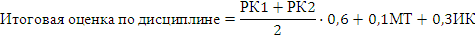 Ниже приведены минимальные оценки в процентах:95% - 100%: А		90% - 94%: А-85% - 89%: В+		80% - 84%: В			75% - 79%: В-70% - 74%: С+		65% - 69%: С			60% - 64%: С-55% - 59%: D+	50% - 54%: D-		0% -49%: FВаша итоговая оценка будет рассчитываться по формуле Ниже приведены минимальные оценки в процентах:95% - 100%: А		90% - 94%: А-85% - 89%: В+		80% - 84%: В			75% - 79%: В-70% - 74%: С+		65% - 69%: С			60% - 64%: С-55% - 59%: D+	50% - 54%: D-		0% -49%: FВаша итоговая оценка будет рассчитываться по формуле Ниже приведены минимальные оценки в процентах:95% - 100%: А		90% - 94%: А-85% - 89%: В+		80% - 84%: В			75% - 79%: В-70% - 74%: С+		65% - 69%: С			60% - 64%: С-55% - 59%: D+	50% - 54%: D-		0% -49%: FВаша итоговая оценка будет рассчитываться по формуле Ниже приведены минимальные оценки в процентах:95% - 100%: А		90% - 94%: А-85% - 89%: В+		80% - 84%: В			75% - 79%: В-70% - 74%: С+		65% - 69%: С			60% - 64%: С-55% - 59%: D+	50% - 54%: D-		0% -49%: FВаша итоговая оценка будет рассчитываться по формуле Ниже приведены минимальные оценки в процентах:95% - 100%: А		90% - 94%: А-85% - 89%: В+		80% - 84%: В			75% - 79%: В-70% - 74%: С+		65% - 69%: С			60% - 64%: С-55% - 59%: D+	50% - 54%: D-		0% -49%: FВаша итоговая оценка будет рассчитываться по формуле Ниже приведены минимальные оценки в процентах:95% - 100%: А		90% - 94%: А-85% - 89%: В+		80% - 84%: В			75% - 79%: В-70% - 74%: С+		65% - 69%: С			60% - 64%: С-55% - 59%: D+	50% - 54%: D-		0% -49%: FВаша итоговая оценка будет рассчитываться по формуле Ниже приведены минимальные оценки в процентах:95% - 100%: А		90% - 94%: А-85% - 89%: В+		80% - 84%: В			75% - 79%: В-70% - 74%: С+		65% - 69%: С			60% - 64%: С-55% - 59%: D+	50% - 54%: D-		0% -49%: FВаша итоговая оценка будет рассчитываться по формуле Ниже приведены минимальные оценки в процентах:95% - 100%: А		90% - 94%: А-85% - 89%: В+		80% - 84%: В			75% - 79%: В-70% - 74%: С+		65% - 69%: С			60% - 64%: С-55% - 59%: D+	50% - 54%: D-		0% -49%: FВаша итоговая оценка будет рассчитываться по формуле Ниже приведены минимальные оценки в процентах:95% - 100%: А		90% - 94%: А-85% - 89%: В+		80% - 84%: В			75% - 79%: В-70% - 74%: С+		65% - 69%: С			60% - 64%: С-55% - 59%: D+	50% - 54%: D-		0% -49%: FВаша итоговая оценка будет рассчитываться по формуле Ниже приведены минимальные оценки в процентах:95% - 100%: А		90% - 94%: А-85% - 89%: В+		80% - 84%: В			75% - 79%: В-70% - 74%: С+		65% - 69%: С			60% - 64%: С-55% - 59%: D+	50% - 54%: D-		0% -49%: FВаша итоговая оценка будет рассчитываться по формуле Ниже приведены минимальные оценки в процентах:95% - 100%: А		90% - 94%: А-85% - 89%: В+		80% - 84%: В			75% - 79%: В-70% - 74%: С+		65% - 69%: С			60% - 64%: С-55% - 59%: D+	50% - 54%: D-		0% -49%: FВаша итоговая оценка будет рассчитываться по формуле Ниже приведены минимальные оценки в процентах:95% - 100%: А		90% - 94%: А-85% - 89%: В+		80% - 84%: В			75% - 79%: В-70% - 74%: С+		65% - 69%: С			60% - 64%: С-55% - 59%: D+	50% - 54%: D-		0% -49%: FВаша итоговая оценка будет рассчитываться по формуле Ниже приведены минимальные оценки в процентах:95% - 100%: А		90% - 94%: А-85% - 89%: В+		80% - 84%: В			75% - 79%: В-70% - 74%: С+		65% - 69%: С			60% - 64%: С-55% - 59%: D+	50% - 54%: D-		0% -49%: FПолитика дисциплиныПолитика дисциплиныПолитика дисциплиныСоответствующие сроки домашних заданий или проектов могут быть продлены в случае смягчающих обстоятельств (таких, как болезнь, экстренные случаи, авария, непредвиденные обстоятельства и т.д.) согласно Академической политике университета. Участие студента в дискуссиях и упражнениях на занятиях будут учтены в его общей оценке за дисциплину. Конструктивные вопросы, диалог, и обратная связь на предмет вопроса дисциплины приветствуются и поощряются во время занятий, и преподаватель при выводе итоговой оценки будет принимать во внимание участие каждого студента на занятии. Соответствующие сроки домашних заданий или проектов могут быть продлены в случае смягчающих обстоятельств (таких, как болезнь, экстренные случаи, авария, непредвиденные обстоятельства и т.д.) согласно Академической политике университета. Участие студента в дискуссиях и упражнениях на занятиях будут учтены в его общей оценке за дисциплину. Конструктивные вопросы, диалог, и обратная связь на предмет вопроса дисциплины приветствуются и поощряются во время занятий, и преподаватель при выводе итоговой оценки будет принимать во внимание участие каждого студента на занятии. Соответствующие сроки домашних заданий или проектов могут быть продлены в случае смягчающих обстоятельств (таких, как болезнь, экстренные случаи, авария, непредвиденные обстоятельства и т.д.) согласно Академической политике университета. Участие студента в дискуссиях и упражнениях на занятиях будут учтены в его общей оценке за дисциплину. Конструктивные вопросы, диалог, и обратная связь на предмет вопроса дисциплины приветствуются и поощряются во время занятий, и преподаватель при выводе итоговой оценки будет принимать во внимание участие каждого студента на занятии. Соответствующие сроки домашних заданий или проектов могут быть продлены в случае смягчающих обстоятельств (таких, как болезнь, экстренные случаи, авария, непредвиденные обстоятельства и т.д.) согласно Академической политике университета. Участие студента в дискуссиях и упражнениях на занятиях будут учтены в его общей оценке за дисциплину. Конструктивные вопросы, диалог, и обратная связь на предмет вопроса дисциплины приветствуются и поощряются во время занятий, и преподаватель при выводе итоговой оценки будет принимать во внимание участие каждого студента на занятии. Соответствующие сроки домашних заданий или проектов могут быть продлены в случае смягчающих обстоятельств (таких, как болезнь, экстренные случаи, авария, непредвиденные обстоятельства и т.д.) согласно Академической политике университета. Участие студента в дискуссиях и упражнениях на занятиях будут учтены в его общей оценке за дисциплину. Конструктивные вопросы, диалог, и обратная связь на предмет вопроса дисциплины приветствуются и поощряются во время занятий, и преподаватель при выводе итоговой оценки будет принимать во внимание участие каждого студента на занятии. Соответствующие сроки домашних заданий или проектов могут быть продлены в случае смягчающих обстоятельств (таких, как болезнь, экстренные случаи, авария, непредвиденные обстоятельства и т.д.) согласно Академической политике университета. Участие студента в дискуссиях и упражнениях на занятиях будут учтены в его общей оценке за дисциплину. Конструктивные вопросы, диалог, и обратная связь на предмет вопроса дисциплины приветствуются и поощряются во время занятий, и преподаватель при выводе итоговой оценки будет принимать во внимание участие каждого студента на занятии. Соответствующие сроки домашних заданий или проектов могут быть продлены в случае смягчающих обстоятельств (таких, как болезнь, экстренные случаи, авария, непредвиденные обстоятельства и т.д.) согласно Академической политике университета. Участие студента в дискуссиях и упражнениях на занятиях будут учтены в его общей оценке за дисциплину. Конструктивные вопросы, диалог, и обратная связь на предмет вопроса дисциплины приветствуются и поощряются во время занятий, и преподаватель при выводе итоговой оценки будет принимать во внимание участие каждого студента на занятии. Соответствующие сроки домашних заданий или проектов могут быть продлены в случае смягчающих обстоятельств (таких, как болезнь, экстренные случаи, авария, непредвиденные обстоятельства и т.д.) согласно Академической политике университета. Участие студента в дискуссиях и упражнениях на занятиях будут учтены в его общей оценке за дисциплину. Конструктивные вопросы, диалог, и обратная связь на предмет вопроса дисциплины приветствуются и поощряются во время занятий, и преподаватель при выводе итоговой оценки будет принимать во внимание участие каждого студента на занятии. Соответствующие сроки домашних заданий или проектов могут быть продлены в случае смягчающих обстоятельств (таких, как болезнь, экстренные случаи, авария, непредвиденные обстоятельства и т.д.) согласно Академической политике университета. Участие студента в дискуссиях и упражнениях на занятиях будут учтены в его общей оценке за дисциплину. Конструктивные вопросы, диалог, и обратная связь на предмет вопроса дисциплины приветствуются и поощряются во время занятий, и преподаватель при выводе итоговой оценки будет принимать во внимание участие каждого студента на занятии. Соответствующие сроки домашних заданий или проектов могут быть продлены в случае смягчающих обстоятельств (таких, как болезнь, экстренные случаи, авария, непредвиденные обстоятельства и т.д.) согласно Академической политике университета. Участие студента в дискуссиях и упражнениях на занятиях будут учтены в его общей оценке за дисциплину. Конструктивные вопросы, диалог, и обратная связь на предмет вопроса дисциплины приветствуются и поощряются во время занятий, и преподаватель при выводе итоговой оценки будет принимать во внимание участие каждого студента на занятии. Соответствующие сроки домашних заданий или проектов могут быть продлены в случае смягчающих обстоятельств (таких, как болезнь, экстренные случаи, авария, непредвиденные обстоятельства и т.д.) согласно Академической политике университета. Участие студента в дискуссиях и упражнениях на занятиях будут учтены в его общей оценке за дисциплину. Конструктивные вопросы, диалог, и обратная связь на предмет вопроса дисциплины приветствуются и поощряются во время занятий, и преподаватель при выводе итоговой оценки будет принимать во внимание участие каждого студента на занятии. Соответствующие сроки домашних заданий или проектов могут быть продлены в случае смягчающих обстоятельств (таких, как болезнь, экстренные случаи, авария, непредвиденные обстоятельства и т.д.) согласно Академической политике университета. Участие студента в дискуссиях и упражнениях на занятиях будут учтены в его общей оценке за дисциплину. Конструктивные вопросы, диалог, и обратная связь на предмет вопроса дисциплины приветствуются и поощряются во время занятий, и преподаватель при выводе итоговой оценки будет принимать во внимание участие каждого студента на занятии. Соответствующие сроки домашних заданий или проектов могут быть продлены в случае смягчающих обстоятельств (таких, как болезнь, экстренные случаи, авария, непредвиденные обстоятельства и т.д.) согласно Академической политике университета. Участие студента в дискуссиях и упражнениях на занятиях будут учтены в его общей оценке за дисциплину. Конструктивные вопросы, диалог, и обратная связь на предмет вопроса дисциплины приветствуются и поощряются во время занятий, и преподаватель при выводе итоговой оценки будет принимать во внимание участие каждого студента на занятии. График дисциплиныГрафик дисциплиныГрафик дисциплиныГрафик дисциплиныГрафик дисциплиныГрафик дисциплиныГрафик дисциплиныГрафик дисциплиныГрафик дисциплиныГрафик дисциплиныГрафик дисциплиныГрафик дисциплиныГрафик дисциплиныГрафик дисциплиныГрафик дисциплиныГрафик дисциплиныНеделяНазвание темыНазвание темыНазвание темыНазвание темыНазвание темыНазвание темыНазвание темыНазвание темыНазвание темыКол-во часовКол-во часовКол-во часовКол-во часовМаксимальный баллМаксимальный баллМодуль 1. Модуль 1 Методологические основы социальной психологии Модуль 1. Модуль 1 Методологические основы социальной психологии Модуль 1. Модуль 1 Методологические основы социальной психологии Модуль 1. Модуль 1 Методологические основы социальной психологии Модуль 1. Модуль 1 Методологические основы социальной психологии Модуль 1. Модуль 1 Методологические основы социальной психологии Модуль 1. Модуль 1 Методологические основы социальной психологии Модуль 1. Модуль 1 Методологические основы социальной психологии Модуль 1. Модуль 1 Методологические основы социальной психологии Модуль 1. Модуль 1 Методологические основы социальной психологии Модуль 1. Модуль 1 Методологические основы социальной психологии Модуль 1. Модуль 1 Методологические основы социальной психологии Модуль 1. Модуль 1 Методологические основы социальной психологии Модуль 1. Модуль 1 Методологические основы социальной психологии Модуль 1. Модуль 1 Методологические основы социальной психологии Модуль 1. Модуль 1 Методологические основы социальной психологии 1Лекция 1 Предмет социальной психологии, ее место в системе наук о человеке и обществе Лекция 1 Предмет социальной психологии, ее место в системе наук о человеке и обществе Лекция 1 Предмет социальной психологии, ее место в системе наук о человеке и обществе Лекция 1 Предмет социальной психологии, ее место в системе наук о человеке и обществе Лекция 1 Предмет социальной психологии, ее место в системе наук о человеке и обществе Лекция 1 Предмет социальной психологии, ее место в системе наук о человеке и обществе Лекция 1 Предмет социальной психологии, ее место в системе наук о человеке и обществе Лекция 1 Предмет социальной психологии, ее место в системе наук о человеке и обществе Лекция 1 Предмет социальной психологии, ее место в системе наук о человеке и обществе 2222111Семинар 1 Предмет и история развития социальной психологии Семинар 1 Предмет и история развития социальной психологии Семинар 1 Предмет и история развития социальной психологии Семинар 1 Предмет и история развития социальной психологии Семинар 1 Предмет и история развития социальной психологии Семинар 1 Предмет и история развития социальной психологии Семинар 1 Предмет и история развития социальной психологии Семинар 1 Предмет и история развития социальной психологии Семинар 1 Предмет и история развития социальной психологии 1111551Лекция 2. Структура и методы социальной психологии.  Лекция 2. Структура и методы социальной психологии.  Лекция 2. Структура и методы социальной психологии.  Лекция 2. Структура и методы социальной психологии.  Лекция 2. Структура и методы социальной психологии.  Лекция 2. Структура и методы социальной психологии.  Лекция 2. Структура и методы социальной психологии.  Лекция 2. Структура и методы социальной психологии.  Лекция 2. Структура и методы социальной психологии.  2222112Семинар 2. . Структура и методы социальной психологии.   СРСП 1.Ключевые понятия социальной психологииСеминар 2. . Структура и методы социальной психологии.   СРСП 1.Ключевые понятия социальной психологииСеминар 2. . Структура и методы социальной психологии.   СРСП 1.Ключевые понятия социальной психологииСеминар 2. . Структура и методы социальной психологии.   СРСП 1.Ключевые понятия социальной психологииСеминар 2. . Структура и методы социальной психологии.   СРСП 1.Ключевые понятия социальной психологииСеминар 2. . Структура и методы социальной психологии.   СРСП 1.Ключевые понятия социальной психологииСеминар 2. . Структура и методы социальной психологии.   СРСП 1.Ключевые понятия социальной психологииСеминар 2. . Структура и методы социальной психологии.   СРСП 1.Ключевые понятия социальной психологииСеминар 2. . Структура и методы социальной психологии.   СРСП 1.Ключевые понятия социальной психологии1111552Лекция 3. Социальная обусловленность психологии личности .Лекция 3. Социальная обусловленность психологии личности .Лекция 3. Социальная обусловленность психологии личности .Лекция 3. Социальная обусловленность психологии личности .Лекция 3. Социальная обусловленность психологии личности .Лекция 3. Социальная обусловленность психологии личности .Лекция 3. Социальная обусловленность психологии личности .Лекция 3. Социальная обусловленность психологии личности .Лекция 3. Социальная обусловленность психологии личности .2222113Семинар 3. . Проблемы личности в социальной психологииСеминар 3. . Проблемы личности в социальной психологииСеминар 3. . Проблемы личности в социальной психологииСеминар 3. . Проблемы личности в социальной психологииСеминар 3. . Проблемы личности в социальной психологииСеминар 3. . Проблемы личности в социальной психологииСеминар 3. . Проблемы личности в социальной психологииСеминар 3. . Проблемы личности в социальной психологииСеминар 3. . Проблемы личности в социальной психологии1111553СРСП 2. Личностно-ориентированное занятие по теме: «Основные теории личности, непосредственно связанные с социальной психологией». СРСП 2. Личностно-ориентированное занятие по теме: «Основные теории личности, непосредственно связанные с социальной психологией». СРСП 2. Личностно-ориентированное занятие по теме: «Основные теории личности, непосредственно связанные с социальной психологией». СРСП 2. Личностно-ориентированное занятие по теме: «Основные теории личности, непосредственно связанные с социальной психологией». СРСП 2. Личностно-ориентированное занятие по теме: «Основные теории личности, непосредственно связанные с социальной психологией». СРСП 2. Личностно-ориентированное занятие по теме: «Основные теории личности, непосредственно связанные с социальной психологией». СРСП 2. Личностно-ориентированное занятие по теме: «Основные теории личности, непосредственно связанные с социальной психологией». СРСП 2. Личностно-ориентированное занятие по теме: «Основные теории личности, непосредственно связанные с социальной психологией». СРСП 2. Личностно-ориентированное занятие по теме: «Основные теории личности, непосредственно связанные с социальной психологией». 222211311115531010Модуль 2. Модуль 2 Социальная психология личности Модуль 2. Модуль 2 Социальная психология личности Модуль 2. Модуль 2 Социальная психология личности Модуль 2. Модуль 2 Социальная психология личности Модуль 2. Модуль 2 Социальная психология личности Модуль 2. Модуль 2 Социальная психология личности Модуль 2. Модуль 2 Социальная психология личности Модуль 2. Модуль 2 Социальная психология личности Модуль 2. Модуль 2 Социальная психология личности Модуль 2. Модуль 2 Социальная психология личности Модуль 2. Модуль 2 Социальная психология личности Модуль 2. Модуль 2 Социальная психология личности Модуль 2. Модуль 2 Социальная психология личности Модуль 2. Модуль 2 Социальная психология личности Модуль 2. Модуль 2 Социальная психология личности Модуль 2. Модуль 2 Социальная психология личности 4Лекция 4. Личность как предмет социально-психологических исследований.Лекция 4. Личность как предмет социально-психологических исследований.Лекция 4. Личность как предмет социально-психологических исследований.Лекция 4. Личность как предмет социально-психологических исследований.Лекция 4. Личность как предмет социально-психологических исследований.Лекция 4. Личность как предмет социально-психологических исследований.Лекция 4. Личность как предмет социально-психологических исследований.Лекция 4. Личность как предмет социально-психологических исследований.Лекция 4. Личность как предмет социально-психологических исследований.2222114Семинар 4. Личность как предмет социально-психологических исследований.Семинар 4. Личность как предмет социально-психологических исследований.Семинар 4. Личность как предмет социально-психологических исследований.Семинар 4. Личность как предмет социально-психологических исследований.Семинар 4. Личность как предмет социально-психологических исследований.Семинар 4. Личность как предмет социально-психологических исследований.Семинар 4. Личность как предмет социально-психологических исследований.Семинар 4. Личность как предмет социально-психологических исследований.Семинар 4. Личность как предмет социально-психологических исследований.1111554Лекция 5. Социальная психология общения.Лекция 5. Социальная психология общения.Лекция 5. Социальная психология общения.Лекция 5. Социальная психология общения.Лекция 5. Социальная психология общения.Лекция 5. Социальная психология общения.Лекция 5. Социальная психология общения.Лекция 5. Социальная психология общения.Лекция 5. Социальная психология общения.2222115Практическое занятие 5. Социальная психология общенияПрактическое занятие 5. Социальная психология общенияПрактическое занятие 5. Социальная психология общенияПрактическое занятие 5. Социальная психология общенияПрактическое занятие 5. Социальная психология общенияПрактическое занятие 5. Социальная психология общенияПрактическое занятие 5. Социальная психология общенияПрактическое занятие 5. Социальная психология общенияПрактическое занятие 5. Социальная психология общения1111555Лекция 6. Поведение людей в социально-неорганизованной общности. Лекция 6. Поведение людей в социально-неорганизованной общности. Лекция 6. Поведение людей в социально-неорганизованной общности. Лекция 6. Поведение людей в социально-неорганизованной общности. Лекция 6. Поведение людей в социально-неорганизованной общности. Лекция 6. Поведение людей в социально-неорганизованной общности. Лекция 6. Поведение людей в социально-неорганизованной общности. Лекция 6. Поведение людей в социально-неорганизованной общности. Лекция 6. Поведение людей в социально-неорганизованной общности. 10105Практическое занятие 6. Поведение людей в социально-неорганизованной общности.Практическое занятие 6. Поведение людей в социально-неорганизованной общности.Практическое занятие 6. Поведение людей в социально-неорганизованной общности.Практическое занятие 6. Поведение людей в социально-неорганизованной общности.Практическое занятие 6. Поведение людей в социально-неорганизованной общности.Практическое занятие 6. Поведение людей в социально-неорганизованной общности.Практическое занятие 6. Поведение людей в социально-неорганизованной общности.Практическое занятие 6. Поведение людей в социально-неорганизованной общности.Практическое занятие 6. Поведение людей в социально-неорганизованной общности.2222116СРСП 3.Проектно-ориентированное занятие. Индивидуальный проект на тему: «Личность и здоровье»  (профилактические меры по предупреждению наиболее распространенных  болезней, таких, как сердечно-сосудистые, раковые, артериальное давление. По выбору студента). СРСП 3.Проектно-ориентированное занятие. Индивидуальный проект на тему: «Личность и здоровье»  (профилактические меры по предупреждению наиболее распространенных  болезней, таких, как сердечно-сосудистые, раковые, артериальное давление. По выбору студента). СРСП 3.Проектно-ориентированное занятие. Индивидуальный проект на тему: «Личность и здоровье»  (профилактические меры по предупреждению наиболее распространенных  болезней, таких, как сердечно-сосудистые, раковые, артериальное давление. По выбору студента). СРСП 3.Проектно-ориентированное занятие. Индивидуальный проект на тему: «Личность и здоровье»  (профилактические меры по предупреждению наиболее распространенных  болезней, таких, как сердечно-сосудистые, раковые, артериальное давление. По выбору студента). СРСП 3.Проектно-ориентированное занятие. Индивидуальный проект на тему: «Личность и здоровье»  (профилактические меры по предупреждению наиболее распространенных  болезней, таких, как сердечно-сосудистые, раковые, артериальное давление. По выбору студента). СРСП 3.Проектно-ориентированное занятие. Индивидуальный проект на тему: «Личность и здоровье»  (профилактические меры по предупреждению наиболее распространенных  болезней, таких, как сердечно-сосудистые, раковые, артериальное давление. По выбору студента). СРСП 3.Проектно-ориентированное занятие. Индивидуальный проект на тему: «Личность и здоровье»  (профилактические меры по предупреждению наиболее распространенных  болезней, таких, как сердечно-сосудистые, раковые, артериальное давление. По выбору студента). СРСП 3.Проектно-ориентированное занятие. Индивидуальный проект на тему: «Личность и здоровье»  (профилактические меры по предупреждению наиболее распространенных  болезней, таких, как сердечно-сосудистые, раковые, артериальное давление. По выбору студента). СРСП 3.Проектно-ориентированное занятие. Индивидуальный проект на тему: «Личность и здоровье»  (профилактические меры по предупреждению наиболее распространенных  болезней, таких, как сердечно-сосудистые, раковые, артериальное давление. По выбору студента). 1111556Лекция 7.  Социально-неорганизованные общности и полуорганизованные общности (толпа, публика, аудитория).Лекция 7.  Социально-неорганизованные общности и полуорганизованные общности (толпа, публика, аудитория).Лекция 7.  Социально-неорганизованные общности и полуорганизованные общности (толпа, публика, аудитория).Лекция 7.  Социально-неорганизованные общности и полуорганизованные общности (толпа, публика, аудитория).Лекция 7.  Социально-неорганизованные общности и полуорганизованные общности (толпа, публика, аудитория).Лекция 7.  Социально-неорганизованные общности и полуорганизованные общности (толпа, публика, аудитория).Лекция 7.  Социально-неорганизованные общности и полуорганизованные общности (толпа, публика, аудитория).Лекция 7.  Социально-неорганизованные общности и полуорганизованные общности (толпа, публика, аудитория).Лекция 7.  Социально-неорганизованные общности и полуорганизованные общности (толпа, публика, аудитория).10106Практическое занятие 7.  Социально-неорганизованные общности и полуорганизованные общности (толпа, публика, аудитория).Практическое занятие 7.  Социально-неорганизованные общности и полуорганизованные общности (толпа, публика, аудитория).Практическое занятие 7.  Социально-неорганизованные общности и полуорганизованные общности (толпа, публика, аудитория).Практическое занятие 7.  Социально-неорганизованные общности и полуорганизованные общности (толпа, публика, аудитория).Практическое занятие 7.  Социально-неорганизованные общности и полуорганизованные общности (толпа, публика, аудитория).Практическое занятие 7.  Социально-неорганизованные общности и полуорганизованные общности (толпа, публика, аудитория).Практическое занятие 7.  Социально-неорганизованные общности и полуорганизованные общности (толпа, публика, аудитория).Практическое занятие 7.  Социально-неорганизованные общности и полуорганизованные общности (толпа, публика, аудитория).Практическое занятие 7.  Социально-неорганизованные общности и полуорганизованные общности (толпа, публика, аудитория).6РК № 1РК № 1РК № 1РК № 1РК № 1РК № 1РК № 1РК № 1РК № 1161671 Рубежный контроль 1 Рубежный контроль 1 Рубежный контроль 1 Рубежный контроль 1 Рубежный контроль 1 Рубежный контроль 1 Рубежный контроль 1 Рубежный контроль 1 Рубежный контроль 10010071 Рубежный контроль 1 Рубежный контроль 1 Рубежный контроль 1 Рубежный контроль 1 Рубежный контроль 1 Рубежный контроль 1 Рубежный контроль 1 Рубежный контроль 1 Рубежный контроль 1001007Модуль 3. Социально – психологическая организация социальных групп.Модуль 3. Социально – психологическая организация социальных групп.Модуль 3. Социально – психологическая организация социальных групп.Модуль 3. Социально – психологическая организация социальных групп.Модуль 3. Социально – психологическая организация социальных групп.Модуль 3. Социально – психологическая организация социальных групп.Модуль 3. Социально – психологическая организация социальных групп.Модуль 3. Социально – психологическая организация социальных групп.Модуль 3. Социально – психологическая организация социальных групп.7Лекция 8.   Социально-психологическая организация малой группы.Лекция 8.   Социально-психологическая организация малой группы.Лекция 8.   Социально-психологическая организация малой группы.Лекция 8.   Социально-психологическая организация малой группы.Лекция 8.   Социально-психологическая организация малой группы.Лекция 8.   Социально-психологическая организация малой группы.Лекция 8.   Социально-психологическая организация малой группы.Лекция 8.   Социально-психологическая организация малой группы.Лекция 8.   Социально-психологическая организация малой группы.2222117Семинар  8.  Практическон занятие 8. Социально-психологическая организация малой группы.Семинар  8.  Практическон занятие 8. Социально-психологическая организация малой группы.Семинар  8.  Практическон занятие 8. Социально-психологическая организация малой группы.Семинар  8.  Практическон занятие 8. Социально-психологическая организация малой группы.Семинар  8.  Практическон занятие 8. Социально-психологическая организация малой группы.Семинар  8.  Практическон занятие 8. Социально-психологическая организация малой группы.Семинар  8.  Практическон занятие 8. Социально-психологическая организация малой группы.Семинар  8.  Практическон занятие 8. Социально-психологическая организация малой группы.Семинар  8.  Практическон занятие 8. Социально-психологическая организация малой группы.1111557Лекция 9. Руководство и лидерство малой группы. Теория происхождения лидерства. Понятие стиля лидерства.Лекция 9. Руководство и лидерство малой группы. Теория происхождения лидерства. Понятие стиля лидерства.Лекция 9. Руководство и лидерство малой группы. Теория происхождения лидерства. Понятие стиля лидерства.Лекция 9. Руководство и лидерство малой группы. Теория происхождения лидерства. Понятие стиля лидерства.Лекция 9. Руководство и лидерство малой группы. Теория происхождения лидерства. Понятие стиля лидерства.Лекция 9. Руководство и лидерство малой группы. Теория происхождения лидерства. Понятие стиля лидерства.Лекция 9. Руководство и лидерство малой группы. Теория происхождения лидерства. Понятие стиля лидерства.Лекция 9. Руководство и лидерство малой группы. Теория происхождения лидерства. Понятие стиля лидерства.Лекция 9. Руководство и лидерство малой группы. Теория происхождения лидерства. Понятие стиля лидерства.222211Практическое занятие 9. Руководство и лидерство малой группы. Теория происхождения лидерстваПрактическое занятие 9. Руководство и лидерство малой группы. Теория происхождения лидерстваПрактическое занятие 9. Руководство и лидерство малой группы. Теория происхождения лидерстваПрактическое занятие 9. Руководство и лидерство малой группы. Теория происхождения лидерстваПрактическое занятие 9. Руководство и лидерство малой группы. Теория происхождения лидерстваПрактическое занятие 9. Руководство и лидерство малой группы. Теория происхождения лидерстваПрактическое занятие 9. Руководство и лидерство малой группы. Теория происхождения лидерстваПрактическое занятие 9. Руководство и лидерство малой группы. Теория происхождения лидерстваПрактическое занятие 9. Руководство и лидерство малой группы. Теория происхождения лидерстваMidterm Exam                                                              100Midterm Exam                                                              100Midterm Exam                                                              100Midterm Exam                                                              100Midterm Exam                                                              100Midterm Exam                                                              100Midterm Exam                                                              100Midterm Exam                                                              100Midterm Exam                                                              100Midterm Exam                                                              100Midterm Exam                                                              100Midterm Exam                                                              100Midterm Exam                                                              100Midterm Exam                                                              100Midterm Exam                                                              100Midterm Exam                                                              1008СРС. 4 Просмотр и обсуждение видео-материалов по темеСРС. 4 Просмотр и обсуждение видео-материалов по темеСРС. 4 Просмотр и обсуждение видео-материалов по темеСРС. 4 Просмотр и обсуждение видео-материалов по темеСРС. 4 Просмотр и обсуждение видео-материалов по темеСРС. 4 Просмотр и обсуждение видео-материалов по темеСРС. 4 Просмотр и обсуждение видео-материалов по темеСРС. 4 Просмотр и обсуждение видео-материалов по темеСРС. 4 Просмотр и обсуждение видео-материалов по теме8Лекция 10. Арт-терапия. Виды арт-терапии. Средства арт-терапевтического воздействия. Лекция 10. Арт-терапия. Виды арт-терапии. Средства арт-терапевтического воздействия. Лекция 10. Арт-терапия. Виды арт-терапии. Средства арт-терапевтического воздействия. Лекция 10. Арт-терапия. Виды арт-терапии. Средства арт-терапевтического воздействия. Лекция 10. Арт-терапия. Виды арт-терапии. Средства арт-терапевтического воздействия. Лекция 10. Арт-терапия. Виды арт-терапии. Средства арт-терапевтического воздействия. Лекция 10. Арт-терапия. Виды арт-терапии. Средства арт-терапевтического воздействия. Лекция 10. Арт-терапия. Виды арт-терапии. Средства арт-терапевтического воздействия. Лекция 10. Арт-терапия. Виды арт-терапии. Средства арт-терапевтического воздействия. 2222118Семинар 10.  Особенности проведения арт-терапии. Ограничения.Семинар 10.  Особенности проведения арт-терапии. Ограничения.Семинар 10.  Особенности проведения арт-терапии. Ограничения.Семинар 10.  Особенности проведения арт-терапии. Ограничения.Семинар 10.  Особенности проведения арт-терапии. Ограничения.Семинар 10.  Особенности проведения арт-терапии. Ограничения.Семинар 10.  Особенности проведения арт-терапии. Ограничения.Семинар 10.  Особенности проведения арт-терапии. Ограничения.Семинар 10.  Особенности проведения арт-терапии. Ограничения.1111559Лекция 11.  НЛП. Понятие. Техники НЛП.Лекция 11.  НЛП. Понятие. Техники НЛП.Лекция 11.  НЛП. Понятие. Техники НЛП.Лекция 11.  НЛП. Понятие. Техники НЛП.Лекция 11.  НЛП. Понятие. Техники НЛП.Лекция 11.  НЛП. Понятие. Техники НЛП.Лекция 11.  НЛП. Понятие. Техники НЛП.Лекция 11.  НЛП. Понятие. Техники НЛП.Лекция 11.  НЛП. Понятие. Техники НЛП.2222119Семинар 11.Особенности проведения НЛП в терапевтической практике. Достоинства и недостатки техники НЛП.  Семинар 11.Особенности проведения НЛП в терапевтической практике. Достоинства и недостатки техники НЛП.  Семинар 11.Особенности проведения НЛП в терапевтической практике. Достоинства и недостатки техники НЛП.  Семинар 11.Особенности проведения НЛП в терапевтической практике. Достоинства и недостатки техники НЛП.  Семинар 11.Особенности проведения НЛП в терапевтической практике. Достоинства и недостатки техники НЛП.  Семинар 11.Особенности проведения НЛП в терапевтической практике. Достоинства и недостатки техники НЛП.  Семинар 11.Особенности проведения НЛП в терапевтической практике. Достоинства и недостатки техники НЛП.  Семинар 11.Особенности проведения НЛП в терапевтической практике. Достоинства и недостатки техники НЛП.  Семинар 11.Особенности проведения НЛП в терапевтической практике. Достоинства и недостатки техники НЛП.  1111559СРС 4. Просмотр и обсуждение видео-материалов по теме «НЛП-практики»СРС 4. Просмотр и обсуждение видео-материалов по теме «НЛП-практики»СРС 4. Просмотр и обсуждение видео-материалов по теме «НЛП-практики»СРС 4. Просмотр и обсуждение видео-материалов по теме «НЛП-практики»СРС 4. Просмотр и обсуждение видео-материалов по теме «НЛП-практики»СРС 4. Просмотр и обсуждение видео-материалов по теме «НЛП-практики»СРС 4. Просмотр и обсуждение видео-материалов по теме «НЛП-практики»СРС 4. Просмотр и обсуждение видео-материалов по теме «НЛП-практики»СРС 4. Просмотр и обсуждение видео-материалов по теме «НЛП-практики»101010Лекция 12.  Телесно-ориентированная  терапия. Характеристика основных структурных компонентов телесно-ориентированной терапии. Лекция 12.  Телесно-ориентированная  терапия. Характеристика основных структурных компонентов телесно-ориентированной терапии. Лекция 12.  Телесно-ориентированная  терапия. Характеристика основных структурных компонентов телесно-ориентированной терапии. Лекция 12.  Телесно-ориентированная  терапия. Характеристика основных структурных компонентов телесно-ориентированной терапии. Лекция 12.  Телесно-ориентированная  терапия. Характеристика основных структурных компонентов телесно-ориентированной терапии. Лекция 12.  Телесно-ориентированная  терапия. Характеристика основных структурных компонентов телесно-ориентированной терапии. Лекция 12.  Телесно-ориентированная  терапия. Характеристика основных структурных компонентов телесно-ориентированной терапии. Лекция 12.  Телесно-ориентированная  терапия. Характеристика основных структурных компонентов телесно-ориентированной терапии. Лекция 12.  Телесно-ориентированная  терапия. Характеристика основных структурных компонентов телесно-ориентированной терапии. 22221110Практическое (лабораторное) занятие 12. Особенности проведения телесно-ориентированных техник и приемов в работе психолога.Практическое (лабораторное) занятие 12. Особенности проведения телесно-ориентированных техник и приемов в работе психолога.Практическое (лабораторное) занятие 12. Особенности проведения телесно-ориентированных техник и приемов в работе психолога.Практическое (лабораторное) занятие 12. Особенности проведения телесно-ориентированных техник и приемов в работе психолога.Практическое (лабораторное) занятие 12. Особенности проведения телесно-ориентированных техник и приемов в работе психолога.Практическое (лабораторное) занятие 12. Особенности проведения телесно-ориентированных техник и приемов в работе психолога.Практическое (лабораторное) занятие 12. Особенности проведения телесно-ориентированных техник и приемов в работе психолога.Практическое (лабораторное) занятие 12. Особенности проведения телесно-ориентированных техник и приемов в работе психолога.Практическое (лабораторное) занятие 12. Особенности проведения телесно-ориентированных техник и приемов в работе психолога.11115510СРС 5.  Презентации индивидуальных проектов. Составить программу телесно-ориентированного психотерапевтического тренингаСРС 5.  Презентации индивидуальных проектов. Составить программу телесно-ориентированного психотерапевтического тренингаСРС 5.  Презентации индивидуальных проектов. Составить программу телесно-ориентированного психотерапевтического тренингаСРС 5.  Презентации индивидуальных проектов. Составить программу телесно-ориентированного психотерапевтического тренингаСРС 5.  Презентации индивидуальных проектов. Составить программу телесно-ориентированного психотерапевтического тренингаСРС 5.  Презентации индивидуальных проектов. Составить программу телесно-ориентированного психотерапевтического тренингаСРС 5.  Презентации индивидуальных проектов. Составить программу телесно-ориентированного психотерапевтического тренингаСРС 5.  Презентации индивидуальных проектов. Составить программу телесно-ориентированного психотерапевтического тренингаСРС 5.  Презентации индивидуальных проектов. Составить программу телесно-ориентированного психотерапевтического тренинга7711Лекция 13.  Танцевально-двигательная терапия. Основные понятия, приемы и техники.Лекция 13.  Танцевально-двигательная терапия. Основные понятия, приемы и техники.Лекция 13.  Танцевально-двигательная терапия. Основные понятия, приемы и техники.Лекция 13.  Танцевально-двигательная терапия. Основные понятия, приемы и техники.Лекция 13.  Танцевально-двигательная терапия. Основные понятия, приемы и техники.Лекция 13.  Танцевально-двигательная терапия. Основные понятия, приемы и техники.Лекция 13.  Танцевально-двигательная терапия. Основные понятия, приемы и техники.Лекция 13.  Танцевально-двигательная терапия. Основные понятия, приемы и техники.Лекция 13.  Танцевально-двигательная терапия. Основные понятия, приемы и техники.22221111Практическое (лабораторное) занятие 13.Специфика использования танцевально-двигательной терапии.Практическое (лабораторное) занятие 13.Специфика использования танцевально-двигательной терапии.Практическое (лабораторное) занятие 13.Специфика использования танцевально-двигательной терапии.Практическое (лабораторное) занятие 13.Специфика использования танцевально-двигательной терапии.Практическое (лабораторное) занятие 13.Специфика использования танцевально-двигательной терапии.Практическое (лабораторное) занятие 13.Специфика использования танцевально-двигательной терапии.Практическое (лабораторное) занятие 13.Специфика использования танцевально-двигательной терапии.Практическое (лабораторное) занятие 13.Специфика использования танцевально-двигательной терапии.Практическое (лабораторное) занятие 13.Специфика использования танцевально-двигательной терапии.11115511Лекция 14. Трансперсональная психотерапия. Дыхательные техникиЛекция 14. Трансперсональная психотерапия. Дыхательные техникиЛекция 14. Трансперсональная психотерапия. Дыхательные техникиЛекция 14. Трансперсональная психотерапия. Дыхательные техникиЛекция 14. Трансперсональная психотерапия. Дыхательные техникиЛекция 14. Трансперсональная психотерапия. Дыхательные техникиЛекция 14. Трансперсональная психотерапия. Дыхательные техникиЛекция 14. Трансперсональная психотерапия. Дыхательные техникиЛекция 14. Трансперсональная психотерапия. Дыхательные техники22221112Практическое (лабораторное) занятие 14. Специфика применения дыхательных техник в работе психолога. Основные ограничения в использовании данных техник.Практическое (лабораторное) занятие 14. Специфика применения дыхательных техник в работе психолога. Основные ограничения в использовании данных техник.Практическое (лабораторное) занятие 14. Специфика применения дыхательных техник в работе психолога. Основные ограничения в использовании данных техник.Практическое (лабораторное) занятие 14. Специфика применения дыхательных техник в работе психолога. Основные ограничения в использовании данных техник.Практическое (лабораторное) занятие 14. Специфика применения дыхательных техник в работе психолога. Основные ограничения в использовании данных техник.Практическое (лабораторное) занятие 14. Специфика применения дыхательных техник в работе психолога. Основные ограничения в использовании данных техник.Практическое (лабораторное) занятие 14. Специфика применения дыхательных техник в работе психолога. Основные ограничения в использовании данных техник.Практическое (лабораторное) занятие 14. Специфика применения дыхательных техник в работе психолога. Основные ограничения в использовании данных техник.Практическое (лабораторное) занятие 14. Специфика применения дыхательных техник в работе психолога. Основные ограничения в использовании данных техник.11115512СРС 6.  Индивидуальные проекты: Презентации по теме: «Трансперсональные техники в психотерапии»СРС 6.  Индивидуальные проекты: Презентации по теме: «Трансперсональные техники в психотерапии»СРС 6.  Индивидуальные проекты: Презентации по теме: «Трансперсональные техники в психотерапии»СРС 6.  Индивидуальные проекты: Презентации по теме: «Трансперсональные техники в психотерапии»СРС 6.  Индивидуальные проекты: Презентации по теме: «Трансперсональные техники в психотерапии»СРС 6.  Индивидуальные проекты: Презентации по теме: «Трансперсональные техники в психотерапии»СРС 6.  Индивидуальные проекты: Презентации по теме: «Трансперсональные техники в психотерапии»СРС 6.  Индивидуальные проекты: Презентации по теме: «Трансперсональные техники в психотерапии»СРС 6.  Индивидуальные проекты: Презентации по теме: «Трансперсональные техники в психотерапии»7712Лекция 15. Эффективность  индивидуальной и групповой  психотерапии и консультированияЛекция 15. Эффективность  индивидуальной и групповой  психотерапии и консультированияЛекция 15. Эффективность  индивидуальной и групповой  психотерапии и консультированияЛекция 15. Эффективность  индивидуальной и групповой  психотерапии и консультированияЛекция 15. Эффективность  индивидуальной и групповой  психотерапии и консультированияЛекция 15. Эффективность  индивидуальной и групповой  психотерапии и консультированияЛекция 15. Эффективность  индивидуальной и групповой  психотерапии и консультированияЛекция 15. Эффективность  индивидуальной и групповой  психотерапии и консультированияЛекция 15. Эффективность  индивидуальной и групповой  психотерапии и консультирования22221113Практическое (лабораторное) занятие 15. Круглый стол: «Перспективы индивидуальной и групповой психотерапии»Практическое (лабораторное) занятие 15. Круглый стол: «Перспективы индивидуальной и групповой психотерапии»Практическое (лабораторное) занятие 15. Круглый стол: «Перспективы индивидуальной и групповой психотерапии»Практическое (лабораторное) занятие 15. Круглый стол: «Перспективы индивидуальной и групповой психотерапии»Практическое (лабораторное) занятие 15. Круглый стол: «Перспективы индивидуальной и групповой психотерапии»Практическое (лабораторное) занятие 15. Круглый стол: «Перспективы индивидуальной и групповой психотерапии»Практическое (лабораторное) занятие 15. Круглый стол: «Перспективы индивидуальной и групповой психотерапии»Практическое (лабораторное) занятие 15. Круглый стол: «Перспективы индивидуальной и групповой психотерапии»Практическое (лабораторное) занятие 15. Круглый стол: «Перспективы индивидуальной и групповой психотерапии»11115513РК № 2РК № 2РК № 2РК № 2РК № 2РК № 2РК № 2РК № 2РК № 21717132 Рубежный контроль2 Рубежный контроль2 Рубежный контроль2 Рубежный контроль2 Рубежный контроль2 Рубежный контроль2 Рубежный контроль2 Рубежный контроль2 Рубежный контроль10010014ЭкзаменЭкзаменЭкзаменЭкзаменЭкзаменЭкзаменЭкзаменЭкзаменЭкзамен10010014ВСЕГОВСЕГОВСЕГОВСЕГОВСЕГОВСЕГОВСЕГОВСЕГОВСЕГО4545454510010014(код «PSY-2019»Социальная психологияСоциальная психологияОК301515113335ПререквизитыПререквизитыДля успешного усвоения курса "Социальной психологии" необходимо знакомство с дисциплинами, предшествующими изучению данного курса, такими как, "Философия", "Общая психология", "Возрастная психология", "Психология труда", "Социология". Для успешного усвоения курса "Социальной психологии" необходимо знакомство с дисциплинами, предшествующими изучению данного курса, такими как, "Философия", "Общая психология", "Возрастная психология", "Психология труда", "Социология". Для успешного усвоения курса "Социальной психологии" необходимо знакомство с дисциплинами, предшествующими изучению данного курса, такими как, "Философия", "Общая психология", "Возрастная психология", "Психология труда", "Социология". Для успешного усвоения курса "Социальной психологии" необходимо знакомство с дисциплинами, предшествующими изучению данного курса, такими как, "Философия", "Общая психология", "Возрастная психология", "Психология труда", "Социология". Для успешного усвоения курса "Социальной психологии" необходимо знакомство с дисциплинами, предшествующими изучению данного курса, такими как, "Философия", "Общая психология", "Возрастная психология", "Психология труда", "Социология". Для успешного усвоения курса "Социальной психологии" необходимо знакомство с дисциплинами, предшествующими изучению данного курса, такими как, "Философия", "Общая психология", "Возрастная психология", "Психология труда", "Социология". Для успешного усвоения курса "Социальной психологии" необходимо знакомство с дисциплинами, предшествующими изучению данного курса, такими как, "Философия", "Общая психология", "Возрастная психология", "Психология труда", "Социология". Для успешного усвоения курса "Социальной психологии" необходимо знакомство с дисциплинами, предшествующими изучению данного курса, такими как, "Философия", "Общая психология", "Возрастная психология", "Психология труда", "Социология". Для успешного усвоения курса "Социальной психологии" необходимо знакомство с дисциплинами, предшествующими изучению данного курса, такими как, "Философия", "Общая психология", "Возрастная психология", "Психология труда", "Социология". Для успешного усвоения курса "Социальной психологии" необходимо знакомство с дисциплинами, предшествующими изучению данного курса, такими как, "Философия", "Общая психология", "Возрастная психология", "Психология труда", "Социология". Для успешного усвоения курса "Социальной психологии" необходимо знакомство с дисциплинами, предшествующими изучению данного курса, такими как, "Философия", "Общая психология", "Возрастная психология", "Психология труда", "Социология". ЛекторЛекторАхтаева Надия Селихановна, доктор психологических наук, профессор. Ахтаева Надия Селихановна, доктор психологических наук, профессор. Ахтаева Надия Селихановна, доктор психологических наук, профессор. Ахтаева Надия Селихановна, доктор психологических наук, профессор. Офис-часыОфис-часыОфис-часыОфис-часыОфис-часыПо расписаниюПо расписаниюe-maile-mailnadiyans @ mail.runadiyans @ mail.runadiyans @ mail.runadiyans @ mail.ruОфис-часыОфис-часыОфис-часыОфис-часыОфис-часыПо расписаниюПо расписаниюТелефоны Телефоны Дом. 3948893, 87775851728Дом. 3948893, 87775851728Дом. 3948893, 87775851728Дом. 3948893, 87775851728Аудитория Аудитория Аудитория Аудитория Аудитория Описание дисциплиныОписание дисциплиныОсвоение дисциплины «Социальная психология» позволяет студентам получить знания о закономерностях социально-психологических явлений, взаимодействии личности и общества, прикладных аспектах адаптации человека к постоянным преобразованиям общества.Освоение дисциплины «Социальная психология» позволяет студентам получить знания о закономерностях социально-психологических явлений, взаимодействии личности и общества, прикладных аспектах адаптации человека к постоянным преобразованиям общества.Освоение дисциплины «Социальная психология» позволяет студентам получить знания о закономерностях социально-психологических явлений, взаимодействии личности и общества, прикладных аспектах адаптации человека к постоянным преобразованиям общества.Освоение дисциплины «Социальная психология» позволяет студентам получить знания о закономерностях социально-психологических явлений, взаимодействии личности и общества, прикладных аспектах адаптации человека к постоянным преобразованиям общества.Освоение дисциплины «Социальная психология» позволяет студентам получить знания о закономерностях социально-психологических явлений, взаимодействии личности и общества, прикладных аспектах адаптации человека к постоянным преобразованиям общества.Освоение дисциплины «Социальная психология» позволяет студентам получить знания о закономерностях социально-психологических явлений, взаимодействии личности и общества, прикладных аспектах адаптации человека к постоянным преобразованиям общества.Освоение дисциплины «Социальная психология» позволяет студентам получить знания о закономерностях социально-психологических явлений, взаимодействии личности и общества, прикладных аспектах адаптации человека к постоянным преобразованиям общества.Освоение дисциплины «Социальная психология» позволяет студентам получить знания о закономерностях социально-психологических явлений, взаимодействии личности и общества, прикладных аспектах адаптации человека к постоянным преобразованиям общества.Освоение дисциплины «Социальная психология» позволяет студентам получить знания о закономерностях социально-психологических явлений, взаимодействии личности и общества, прикладных аспектах адаптации человека к постоянным преобразованиям общества.Освоение дисциплины «Социальная психология» позволяет студентам получить знания о закономерностях социально-психологических явлений, взаимодействии личности и общества, прикладных аспектах адаптации человека к постоянным преобразованиям общества.Освоение дисциплины «Социальная психология» позволяет студентам получить знания о закономерностях социально-психологических явлений, взаимодействии личности и общества, прикладных аспектах адаптации человека к постоянным преобразованиям общества.Цель курсаЦель курсаРазвитие социально-психологического, творческого мышления студентов на основе изучения и усвоения ими знаний курса социальной психологии, формирование умений и навыков, необходимых для будущей профессиональной деятельности в качестве психологов-практиковРазвитие социально-психологического, творческого мышления студентов на основе изучения и усвоения ими знаний курса социальной психологии, формирование умений и навыков, необходимых для будущей профессиональной деятельности в качестве психологов-практиковРазвитие социально-психологического, творческого мышления студентов на основе изучения и усвоения ими знаний курса социальной психологии, формирование умений и навыков, необходимых для будущей профессиональной деятельности в качестве психологов-практиковРазвитие социально-психологического, творческого мышления студентов на основе изучения и усвоения ими знаний курса социальной психологии, формирование умений и навыков, необходимых для будущей профессиональной деятельности в качестве психологов-практиковРазвитие социально-психологического, творческого мышления студентов на основе изучения и усвоения ими знаний курса социальной психологии, формирование умений и навыков, необходимых для будущей профессиональной деятельности в качестве психологов-практиковРазвитие социально-психологического, творческого мышления студентов на основе изучения и усвоения ими знаний курса социальной психологии, формирование умений и навыков, необходимых для будущей профессиональной деятельности в качестве психологов-практиковРазвитие социально-психологического, творческого мышления студентов на основе изучения и усвоения ими знаний курса социальной психологии, формирование умений и навыков, необходимых для будущей профессиональной деятельности в качестве психологов-практиковРазвитие социально-психологического, творческого мышления студентов на основе изучения и усвоения ими знаний курса социальной психологии, формирование умений и навыков, необходимых для будущей профессиональной деятельности в качестве психологов-практиковРазвитие социально-психологического, творческого мышления студентов на основе изучения и усвоения ими знаний курса социальной психологии, формирование умений и навыков, необходимых для будущей профессиональной деятельности в качестве психологов-практиковРазвитие социально-психологического, творческого мышления студентов на основе изучения и усвоения ими знаний курса социальной психологии, формирование умений и навыков, необходимых для будущей профессиональной деятельности в качестве психологов-практиковРазвитие социально-психологического, творческого мышления студентов на основе изучения и усвоения ими знаний курса социальной психологии, формирование умений и навыков, необходимых для будущей профессиональной деятельности в качестве психологов-практиковРезультаты обученияРезультаты обученияОбщие компетенции:    Инструментальные:способность к анализу и синтезу;способность к организации и планированию;работу в команде;принятие решений.Межличностные  компетенции:* приверженность этическим  ценностям и принципу социальной ответственности;* здоровый образ жизни;* готовность к социально-культурному диалогу;* правопослушность.Системные компетенции:способность воспроизводить концептуально психологическое знание как систему когнитивных конструкций;способность соотносить процессы развития психики и сознания с эволюционным и цивилизационным процессами, с культурно-исторической, политической ситуацией в Казахстане.  Предметные  компетенции: историю развития социальной психологии;знание современных проблем дисциплины “Социальной психологии”; адекватно применять полученные знания на практике;составлять программы социализации  личности на разных взрастных этапах ее развития.Общие компетенции:    Инструментальные:способность к анализу и синтезу;способность к организации и планированию;работу в команде;принятие решений.Межличностные  компетенции:* приверженность этическим  ценностям и принципу социальной ответственности;* здоровый образ жизни;* готовность к социально-культурному диалогу;* правопослушность.Системные компетенции:способность воспроизводить концептуально психологическое знание как систему когнитивных конструкций;способность соотносить процессы развития психики и сознания с эволюционным и цивилизационным процессами, с культурно-исторической, политической ситуацией в Казахстане.  Предметные  компетенции: историю развития социальной психологии;знание современных проблем дисциплины “Социальной психологии”; адекватно применять полученные знания на практике;составлять программы социализации  личности на разных взрастных этапах ее развития.Общие компетенции:    Инструментальные:способность к анализу и синтезу;способность к организации и планированию;работу в команде;принятие решений.Межличностные  компетенции:* приверженность этическим  ценностям и принципу социальной ответственности;* здоровый образ жизни;* готовность к социально-культурному диалогу;* правопослушность.Системные компетенции:способность воспроизводить концептуально психологическое знание как систему когнитивных конструкций;способность соотносить процессы развития психики и сознания с эволюционным и цивилизационным процессами, с культурно-исторической, политической ситуацией в Казахстане.  Предметные  компетенции: историю развития социальной психологии;знание современных проблем дисциплины “Социальной психологии”; адекватно применять полученные знания на практике;составлять программы социализации  личности на разных взрастных этапах ее развития.Общие компетенции:    Инструментальные:способность к анализу и синтезу;способность к организации и планированию;работу в команде;принятие решений.Межличностные  компетенции:* приверженность этическим  ценностям и принципу социальной ответственности;* здоровый образ жизни;* готовность к социально-культурному диалогу;* правопослушность.Системные компетенции:способность воспроизводить концептуально психологическое знание как систему когнитивных конструкций;способность соотносить процессы развития психики и сознания с эволюционным и цивилизационным процессами, с культурно-исторической, политической ситуацией в Казахстане.  Предметные  компетенции: историю развития социальной психологии;знание современных проблем дисциплины “Социальной психологии”; адекватно применять полученные знания на практике;составлять программы социализации  личности на разных взрастных этапах ее развития.Общие компетенции:    Инструментальные:способность к анализу и синтезу;способность к организации и планированию;работу в команде;принятие решений.Межличностные  компетенции:* приверженность этическим  ценностям и принципу социальной ответственности;* здоровый образ жизни;* готовность к социально-культурному диалогу;* правопослушность.Системные компетенции:способность воспроизводить концептуально психологическое знание как систему когнитивных конструкций;способность соотносить процессы развития психики и сознания с эволюционным и цивилизационным процессами, с культурно-исторической, политической ситуацией в Казахстане.  Предметные  компетенции: историю развития социальной психологии;знание современных проблем дисциплины “Социальной психологии”; адекватно применять полученные знания на практике;составлять программы социализации  личности на разных взрастных этапах ее развития.Общие компетенции:    Инструментальные:способность к анализу и синтезу;способность к организации и планированию;работу в команде;принятие решений.Межличностные  компетенции:* приверженность этическим  ценностям и принципу социальной ответственности;* здоровый образ жизни;* готовность к социально-культурному диалогу;* правопослушность.Системные компетенции:способность воспроизводить концептуально психологическое знание как систему когнитивных конструкций;способность соотносить процессы развития психики и сознания с эволюционным и цивилизационным процессами, с культурно-исторической, политической ситуацией в Казахстане.  Предметные  компетенции: историю развития социальной психологии;знание современных проблем дисциплины “Социальной психологии”; адекватно применять полученные знания на практике;составлять программы социализации  личности на разных взрастных этапах ее развития.Общие компетенции:    Инструментальные:способность к анализу и синтезу;способность к организации и планированию;работу в команде;принятие решений.Межличностные  компетенции:* приверженность этическим  ценностям и принципу социальной ответственности;* здоровый образ жизни;* готовность к социально-культурному диалогу;* правопослушность.Системные компетенции:способность воспроизводить концептуально психологическое знание как систему когнитивных конструкций;способность соотносить процессы развития психики и сознания с эволюционным и цивилизационным процессами, с культурно-исторической, политической ситуацией в Казахстане.  Предметные  компетенции: историю развития социальной психологии;знание современных проблем дисциплины “Социальной психологии”; адекватно применять полученные знания на практике;составлять программы социализации  личности на разных взрастных этапах ее развития.Общие компетенции:    Инструментальные:способность к анализу и синтезу;способность к организации и планированию;работу в команде;принятие решений.Межличностные  компетенции:* приверженность этическим  ценностям и принципу социальной ответственности;* здоровый образ жизни;* готовность к социально-культурному диалогу;* правопослушность.Системные компетенции:способность воспроизводить концептуально психологическое знание как систему когнитивных конструкций;способность соотносить процессы развития психики и сознания с эволюционным и цивилизационным процессами, с культурно-исторической, политической ситуацией в Казахстане.  Предметные  компетенции: историю развития социальной психологии;знание современных проблем дисциплины “Социальной психологии”; адекватно применять полученные знания на практике;составлять программы социализации  личности на разных взрастных этапах ее развития.Общие компетенции:    Инструментальные:способность к анализу и синтезу;способность к организации и планированию;работу в команде;принятие решений.Межличностные  компетенции:* приверженность этическим  ценностям и принципу социальной ответственности;* здоровый образ жизни;* готовность к социально-культурному диалогу;* правопослушность.Системные компетенции:способность воспроизводить концептуально психологическое знание как систему когнитивных конструкций;способность соотносить процессы развития психики и сознания с эволюционным и цивилизационным процессами, с культурно-исторической, политической ситуацией в Казахстане.  Предметные  компетенции: историю развития социальной психологии;знание современных проблем дисциплины “Социальной психологии”; адекватно применять полученные знания на практике;составлять программы социализации  личности на разных взрастных этапах ее развития.Общие компетенции:    Инструментальные:способность к анализу и синтезу;способность к организации и планированию;работу в команде;принятие решений.Межличностные  компетенции:* приверженность этическим  ценностям и принципу социальной ответственности;* здоровый образ жизни;* готовность к социально-культурному диалогу;* правопослушность.Системные компетенции:способность воспроизводить концептуально психологическое знание как систему когнитивных конструкций;способность соотносить процессы развития психики и сознания с эволюционным и цивилизационным процессами, с культурно-исторической, политической ситуацией в Казахстане.  Предметные  компетенции: историю развития социальной психологии;знание современных проблем дисциплины “Социальной психологии”; адекватно применять полученные знания на практике;составлять программы социализации  личности на разных взрастных этапах ее развития.Общие компетенции:    Инструментальные:способность к анализу и синтезу;способность к организации и планированию;работу в команде;принятие решений.Межличностные  компетенции:* приверженность этическим  ценностям и принципу социальной ответственности;* здоровый образ жизни;* готовность к социально-культурному диалогу;* правопослушность.Системные компетенции:способность воспроизводить концептуально психологическое знание как систему когнитивных конструкций;способность соотносить процессы развития психики и сознания с эволюционным и цивилизационным процессами, с культурно-исторической, политической ситуацией в Казахстане.  Предметные  компетенции: историю развития социальной психологии;знание современных проблем дисциплины “Социальной психологии”; адекватно применять полученные знания на практике;составлять программы социализации  личности на разных взрастных этапах ее развития.Литература и ресурсыЛитература и ресурсы1. Андреева Г.М. Социальная психология. - М.: МГУ, 2007.-363с.2. Крысько В.Г. Социальная психология: учебник для бакалавров / В.Г. Крысько. – 4-е изд., перераб. И доп. – М.: Издательство Юрайт, 2014. – 553 с.3. Р.С. Немов, И.Р. Алтунина. Социальная психология: Учебное пособие. – Спб.:Питер, 2010. – 432 с. 4. Янчук В.А. Социальная психология. Учебное пособие. – Минск, 2010. – 799 с. 5. Денисова Ю.В. Социальная психология: учеб. пособие / Ю.В. Денисова, 4.Е.Г. Имашева. – М.: Издательство «Омега-Л», 2009. – 176 с. (Библиотека высшей школы). 6. Майерс Д. Социальная психология. – СПб., 2005. – 688 с. 7. Перспективы социальной психологии /Пер.с англ.. – М.: Изд-во ЭКСМО-Пресс, 2001. – 688 с. 8. Краснова О.В.,  Лидерс А.Г. Социальная психология старения: Учеб. Пособие для студ. Высш. Учеб. Заведений. – М.: Издательский центр «Академия», 2002. – 288 с. 9. Aronson, E., Wilson, T.D., & Akert, R.M. (2010)/ Social Psychology (7 th ed/). Upper Saddle River, NJ: Prentice Hall.10. Crawford, L. A., & Novak, K.B. (2014). Individual and Society: Sociological Psychology. New York: Routledge. 11. Delamater, J. D., & Myers, D.J. (2011)  Social Psychology (7 th ed). Belmont, C/A/: Wadsworth/1. Андреева Г.М. Социальная психология. - М.: МГУ, 2007.-363с.2. Крысько В.Г. Социальная психология: учебник для бакалавров / В.Г. Крысько. – 4-е изд., перераб. И доп. – М.: Издательство Юрайт, 2014. – 553 с.3. Р.С. Немов, И.Р. Алтунина. Социальная психология: Учебное пособие. – Спб.:Питер, 2010. – 432 с. 4. Янчук В.А. Социальная психология. Учебное пособие. – Минск, 2010. – 799 с. 5. Денисова Ю.В. Социальная психология: учеб. пособие / Ю.В. Денисова, 4.Е.Г. Имашева. – М.: Издательство «Омега-Л», 2009. – 176 с. (Библиотека высшей школы). 6. Майерс Д. Социальная психология. – СПб., 2005. – 688 с. 7. Перспективы социальной психологии /Пер.с англ.. – М.: Изд-во ЭКСМО-Пресс, 2001. – 688 с. 8. Краснова О.В.,  Лидерс А.Г. Социальная психология старения: Учеб. Пособие для студ. Высш. Учеб. Заведений. – М.: Издательский центр «Академия», 2002. – 288 с. 9. Aronson, E., Wilson, T.D., & Akert, R.M. (2010)/ Social Psychology (7 th ed/). Upper Saddle River, NJ: Prentice Hall.10. Crawford, L. A., & Novak, K.B. (2014). Individual and Society: Sociological Psychology. New York: Routledge. 11. Delamater, J. D., & Myers, D.J. (2011)  Social Psychology (7 th ed). Belmont, C/A/: Wadsworth/1. Андреева Г.М. Социальная психология. - М.: МГУ, 2007.-363с.2. Крысько В.Г. Социальная психология: учебник для бакалавров / В.Г. Крысько. – 4-е изд., перераб. И доп. – М.: Издательство Юрайт, 2014. – 553 с.3. Р.С. Немов, И.Р. Алтунина. Социальная психология: Учебное пособие. – Спб.:Питер, 2010. – 432 с. 4. Янчук В.А. Социальная психология. Учебное пособие. – Минск, 2010. – 799 с. 5. Денисова Ю.В. Социальная психология: учеб. пособие / Ю.В. Денисова, 4.Е.Г. Имашева. – М.: Издательство «Омега-Л», 2009. – 176 с. (Библиотека высшей школы). 6. Майерс Д. Социальная психология. – СПб., 2005. – 688 с. 7. Перспективы социальной психологии /Пер.с англ.. – М.: Изд-во ЭКСМО-Пресс, 2001. – 688 с. 8. Краснова О.В.,  Лидерс А.Г. Социальная психология старения: Учеб. Пособие для студ. Высш. Учеб. Заведений. – М.: Издательский центр «Академия», 2002. – 288 с. 9. Aronson, E., Wilson, T.D., & Akert, R.M. (2010)/ Social Psychology (7 th ed/). Upper Saddle River, NJ: Prentice Hall.10. Crawford, L. A., & Novak, K.B. (2014). Individual and Society: Sociological Psychology. New York: Routledge. 11. Delamater, J. D., & Myers, D.J. (2011)  Social Psychology (7 th ed). Belmont, C/A/: Wadsworth/1. Андреева Г.М. Социальная психология. - М.: МГУ, 2007.-363с.2. Крысько В.Г. Социальная психология: учебник для бакалавров / В.Г. Крысько. – 4-е изд., перераб. И доп. – М.: Издательство Юрайт, 2014. – 553 с.3. Р.С. Немов, И.Р. Алтунина. Социальная психология: Учебное пособие. – Спб.:Питер, 2010. – 432 с. 4. Янчук В.А. Социальная психология. Учебное пособие. – Минск, 2010. – 799 с. 5. Денисова Ю.В. Социальная психология: учеб. пособие / Ю.В. Денисова, 4.Е.Г. Имашева. – М.: Издательство «Омега-Л», 2009. – 176 с. (Библиотека высшей школы). 6. Майерс Д. Социальная психология. – СПб., 2005. – 688 с. 7. Перспективы социальной психологии /Пер.с англ.. – М.: Изд-во ЭКСМО-Пресс, 2001. – 688 с. 8. Краснова О.В.,  Лидерс А.Г. Социальная психология старения: Учеб. Пособие для студ. Высш. Учеб. Заведений. – М.: Издательский центр «Академия», 2002. – 288 с. 9. Aronson, E., Wilson, T.D., & Akert, R.M. (2010)/ Social Psychology (7 th ed/). Upper Saddle River, NJ: Prentice Hall.10. Crawford, L. A., & Novak, K.B. (2014). Individual and Society: Sociological Psychology. New York: Routledge. 11. Delamater, J. D., & Myers, D.J. (2011)  Social Psychology (7 th ed). Belmont, C/A/: Wadsworth/1. Андреева Г.М. Социальная психология. - М.: МГУ, 2007.-363с.2. Крысько В.Г. Социальная психология: учебник для бакалавров / В.Г. Крысько. – 4-е изд., перераб. И доп. – М.: Издательство Юрайт, 2014. – 553 с.3. Р.С. Немов, И.Р. Алтунина. Социальная психология: Учебное пособие. – Спб.:Питер, 2010. – 432 с. 4. Янчук В.А. Социальная психология. Учебное пособие. – Минск, 2010. – 799 с. 5. Денисова Ю.В. Социальная психология: учеб. пособие / Ю.В. Денисова, 4.Е.Г. Имашева. – М.: Издательство «Омега-Л», 2009. – 176 с. (Библиотека высшей школы). 6. Майерс Д. Социальная психология. – СПб., 2005. – 688 с. 7. Перспективы социальной психологии /Пер.с англ.. – М.: Изд-во ЭКСМО-Пресс, 2001. – 688 с. 8. Краснова О.В.,  Лидерс А.Г. Социальная психология старения: Учеб. Пособие для студ. Высш. Учеб. Заведений. – М.: Издательский центр «Академия», 2002. – 288 с. 9. Aronson, E., Wilson, T.D., & Akert, R.M. (2010)/ Social Psychology (7 th ed/). Upper Saddle River, NJ: Prentice Hall.10. Crawford, L. A., & Novak, K.B. (2014). Individual and Society: Sociological Psychology. New York: Routledge. 11. Delamater, J. D., & Myers, D.J. (2011)  Social Psychology (7 th ed). Belmont, C/A/: Wadsworth/1. Андреева Г.М. Социальная психология. - М.: МГУ, 2007.-363с.2. Крысько В.Г. Социальная психология: учебник для бакалавров / В.Г. Крысько. – 4-е изд., перераб. И доп. – М.: Издательство Юрайт, 2014. – 553 с.3. Р.С. Немов, И.Р. Алтунина. Социальная психология: Учебное пособие. – Спб.:Питер, 2010. – 432 с. 4. Янчук В.А. Социальная психология. Учебное пособие. – Минск, 2010. – 799 с. 5. Денисова Ю.В. Социальная психология: учеб. пособие / Ю.В. Денисова, 4.Е.Г. Имашева. – М.: Издательство «Омега-Л», 2009. – 176 с. (Библиотека высшей школы). 6. Майерс Д. Социальная психология. – СПб., 2005. – 688 с. 7. Перспективы социальной психологии /Пер.с англ.. – М.: Изд-во ЭКСМО-Пресс, 2001. – 688 с. 8. Краснова О.В.,  Лидерс А.Г. Социальная психология старения: Учеб. Пособие для студ. Высш. Учеб. Заведений. – М.: Издательский центр «Академия», 2002. – 288 с. 9. Aronson, E., Wilson, T.D., & Akert, R.M. (2010)/ Social Psychology (7 th ed/). Upper Saddle River, NJ: Prentice Hall.10. Crawford, L. A., & Novak, K.B. (2014). Individual and Society: Sociological Psychology. New York: Routledge. 11. Delamater, J. D., & Myers, D.J. (2011)  Social Psychology (7 th ed). Belmont, C/A/: Wadsworth/1. Андреева Г.М. Социальная психология. - М.: МГУ, 2007.-363с.2. Крысько В.Г. Социальная психология: учебник для бакалавров / В.Г. Крысько. – 4-е изд., перераб. И доп. – М.: Издательство Юрайт, 2014. – 553 с.3. Р.С. Немов, И.Р. Алтунина. Социальная психология: Учебное пособие. – Спб.:Питер, 2010. – 432 с. 4. Янчук В.А. Социальная психология. Учебное пособие. – Минск, 2010. – 799 с. 5. Денисова Ю.В. Социальная психология: учеб. пособие / Ю.В. Денисова, 4.Е.Г. Имашева. – М.: Издательство «Омега-Л», 2009. – 176 с. (Библиотека высшей школы). 6. Майерс Д. Социальная психология. – СПб., 2005. – 688 с. 7. Перспективы социальной психологии /Пер.с англ.. – М.: Изд-во ЭКСМО-Пресс, 2001. – 688 с. 8. Краснова О.В.,  Лидерс А.Г. Социальная психология старения: Учеб. Пособие для студ. Высш. Учеб. Заведений. – М.: Издательский центр «Академия», 2002. – 288 с. 9. Aronson, E., Wilson, T.D., & Akert, R.M. (2010)/ Social Psychology (7 th ed/). Upper Saddle River, NJ: Prentice Hall.10. Crawford, L. A., & Novak, K.B. (2014). Individual and Society: Sociological Psychology. New York: Routledge. 11. Delamater, J. D., & Myers, D.J. (2011)  Social Psychology (7 th ed). Belmont, C/A/: Wadsworth/1. Андреева Г.М. Социальная психология. - М.: МГУ, 2007.-363с.2. Крысько В.Г. Социальная психология: учебник для бакалавров / В.Г. Крысько. – 4-е изд., перераб. И доп. – М.: Издательство Юрайт, 2014. – 553 с.3. Р.С. Немов, И.Р. Алтунина. Социальная психология: Учебное пособие. – Спб.:Питер, 2010. – 432 с. 4. Янчук В.А. Социальная психология. Учебное пособие. – Минск, 2010. – 799 с. 5. Денисова Ю.В. Социальная психология: учеб. пособие / Ю.В. Денисова, 4.Е.Г. Имашева. – М.: Издательство «Омега-Л», 2009. – 176 с. (Библиотека высшей школы). 6. Майерс Д. Социальная психология. – СПб., 2005. – 688 с. 7. Перспективы социальной психологии /Пер.с англ.. – М.: Изд-во ЭКСМО-Пресс, 2001. – 688 с. 8. Краснова О.В.,  Лидерс А.Г. Социальная психология старения: Учеб. Пособие для студ. Высш. Учеб. Заведений. – М.: Издательский центр «Академия», 2002. – 288 с. 9. Aronson, E., Wilson, T.D., & Akert, R.M. (2010)/ Social Psychology (7 th ed/). Upper Saddle River, NJ: Prentice Hall.10. Crawford, L. A., & Novak, K.B. (2014). Individual and Society: Sociological Psychology. New York: Routledge. 11. Delamater, J. D., & Myers, D.J. (2011)  Social Psychology (7 th ed). Belmont, C/A/: Wadsworth/1. Андреева Г.М. Социальная психология. - М.: МГУ, 2007.-363с.2. Крысько В.Г. Социальная психология: учебник для бакалавров / В.Г. Крысько. – 4-е изд., перераб. И доп. – М.: Издательство Юрайт, 2014. – 553 с.3. Р.С. Немов, И.Р. Алтунина. Социальная психология: Учебное пособие. – Спб.:Питер, 2010. – 432 с. 4. Янчук В.А. Социальная психология. Учебное пособие. – Минск, 2010. – 799 с. 5. Денисова Ю.В. Социальная психология: учеб. пособие / Ю.В. Денисова, 4.Е.Г. Имашева. – М.: Издательство «Омега-Л», 2009. – 176 с. (Библиотека высшей школы). 6. Майерс Д. Социальная психология. – СПб., 2005. – 688 с. 7. Перспективы социальной психологии /Пер.с англ.. – М.: Изд-во ЭКСМО-Пресс, 2001. – 688 с. 8. Краснова О.В.,  Лидерс А.Г. Социальная психология старения: Учеб. Пособие для студ. Высш. Учеб. Заведений. – М.: Издательский центр «Академия», 2002. – 288 с. 9. Aronson, E., Wilson, T.D., & Akert, R.M. (2010)/ Social Psychology (7 th ed/). Upper Saddle River, NJ: Prentice Hall.10. Crawford, L. A., & Novak, K.B. (2014). Individual and Society: Sociological Psychology. New York: Routledge. 11. Delamater, J. D., & Myers, D.J. (2011)  Social Psychology (7 th ed). Belmont, C/A/: Wadsworth/1. Андреева Г.М. Социальная психология. - М.: МГУ, 2007.-363с.2. Крысько В.Г. Социальная психология: учебник для бакалавров / В.Г. Крысько. – 4-е изд., перераб. И доп. – М.: Издательство Юрайт, 2014. – 553 с.3. Р.С. Немов, И.Р. Алтунина. Социальная психология: Учебное пособие. – Спб.:Питер, 2010. – 432 с. 4. Янчук В.А. Социальная психология. Учебное пособие. – Минск, 2010. – 799 с. 5. Денисова Ю.В. Социальная психология: учеб. пособие / Ю.В. Денисова, 4.Е.Г. Имашева. – М.: Издательство «Омега-Л», 2009. – 176 с. (Библиотека высшей школы). 6. Майерс Д. Социальная психология. – СПб., 2005. – 688 с. 7. Перспективы социальной психологии /Пер.с англ.. – М.: Изд-во ЭКСМО-Пресс, 2001. – 688 с. 8. Краснова О.В.,  Лидерс А.Г. Социальная психология старения: Учеб. Пособие для студ. Высш. Учеб. Заведений. – М.: Издательский центр «Академия», 2002. – 288 с. 9. Aronson, E., Wilson, T.D., & Akert, R.M. (2010)/ Social Psychology (7 th ed/). Upper Saddle River, NJ: Prentice Hall.10. Crawford, L. A., & Novak, K.B. (2014). Individual and Society: Sociological Psychology. New York: Routledge. 11. Delamater, J. D., & Myers, D.J. (2011)  Social Psychology (7 th ed). Belmont, C/A/: Wadsworth/1. Андреева Г.М. Социальная психология. - М.: МГУ, 2007.-363с.2. Крысько В.Г. Социальная психология: учебник для бакалавров / В.Г. Крысько. – 4-е изд., перераб. И доп. – М.: Издательство Юрайт, 2014. – 553 с.3. Р.С. Немов, И.Р. Алтунина. Социальная психология: Учебное пособие. – Спб.:Питер, 2010. – 432 с. 4. Янчук В.А. Социальная психология. Учебное пособие. – Минск, 2010. – 799 с. 5. Денисова Ю.В. Социальная психология: учеб. пособие / Ю.В. Денисова, 4.Е.Г. Имашева. – М.: Издательство «Омега-Л», 2009. – 176 с. (Библиотека высшей школы). 6. Майерс Д. Социальная психология. – СПб., 2005. – 688 с. 7. Перспективы социальной психологии /Пер.с англ.. – М.: Изд-во ЭКСМО-Пресс, 2001. – 688 с. 8. Краснова О.В.,  Лидерс А.Г. Социальная психология старения: Учеб. Пособие для студ. Высш. Учеб. Заведений. – М.: Издательский центр «Академия», 2002. – 288 с. 9. Aronson, E., Wilson, T.D., & Akert, R.M. (2010)/ Social Psychology (7 th ed/). Upper Saddle River, NJ: Prentice Hall.10. Crawford, L. A., & Novak, K.B. (2014). Individual and Society: Sociological Psychology. New York: Routledge. 11. Delamater, J. D., & Myers, D.J. (2011)  Social Psychology (7 th ed). Belmont, C/A/: Wadsworth/Организация курсаОрганизация курсаЭто вводный курс, в котором будет осуществлен общее знакомство с большим объемом теоретического материала, поэтому в ходе подготовки к дисциплине существенная роль отводится учебнику и сборнику задач. При этом на фактическое программирование будет уделено меньшее внимание. Это вводный курс, в котором будет осуществлен общее знакомство с большим объемом теоретического материала, поэтому в ходе подготовки к дисциплине существенная роль отводится учебнику и сборнику задач. При этом на фактическое программирование будет уделено меньшее внимание. Это вводный курс, в котором будет осуществлен общее знакомство с большим объемом теоретического материала, поэтому в ходе подготовки к дисциплине существенная роль отводится учебнику и сборнику задач. При этом на фактическое программирование будет уделено меньшее внимание. Это вводный курс, в котором будет осуществлен общее знакомство с большим объемом теоретического материала, поэтому в ходе подготовки к дисциплине существенная роль отводится учебнику и сборнику задач. При этом на фактическое программирование будет уделено меньшее внимание. Это вводный курс, в котором будет осуществлен общее знакомство с большим объемом теоретического материала, поэтому в ходе подготовки к дисциплине существенная роль отводится учебнику и сборнику задач. При этом на фактическое программирование будет уделено меньшее внимание. Это вводный курс, в котором будет осуществлен общее знакомство с большим объемом теоретического материала, поэтому в ходе подготовки к дисциплине существенная роль отводится учебнику и сборнику задач. При этом на фактическое программирование будет уделено меньшее внимание. Это вводный курс, в котором будет осуществлен общее знакомство с большим объемом теоретического материала, поэтому в ходе подготовки к дисциплине существенная роль отводится учебнику и сборнику задач. При этом на фактическое программирование будет уделено меньшее внимание. Это вводный курс, в котором будет осуществлен общее знакомство с большим объемом теоретического материала, поэтому в ходе подготовки к дисциплине существенная роль отводится учебнику и сборнику задач. При этом на фактическое программирование будет уделено меньшее внимание. Это вводный курс, в котором будет осуществлен общее знакомство с большим объемом теоретического материала, поэтому в ходе подготовки к дисциплине существенная роль отводится учебнику и сборнику задач. При этом на фактическое программирование будет уделено меньшее внимание. Это вводный курс, в котором будет осуществлен общее знакомство с большим объемом теоретического материала, поэтому в ходе подготовки к дисциплине существенная роль отводится учебнику и сборнику задач. При этом на фактическое программирование будет уделено меньшее внимание. Это вводный курс, в котором будет осуществлен общее знакомство с большим объемом теоретического материала, поэтому в ходе подготовки к дисциплине существенная роль отводится учебнику и сборнику задач. При этом на фактическое программирование будет уделено меньшее внимание. Требования курса Требования курса К каждому аудиторному занятию вы должны подготовиться заранее, согласно графику, приведенному ниже. Подготовка задания должна быть завершена до аудиторного занятия, на котором обсуждается тема.Домашние задания будут распределены в течение семестра, как показано в графике дисциплины.Большинство домашних заданий будет включать в себя несколько вопросов, на которые можно ответить, выполнив запрос на примере базы данных; вам потребуется выполнить запросы, и ответы, которые вы получили, использовать для следующей  части домашней работы. При выполнении домашних заданий должны соблюдаться следующие правила:Домашние задания должны выполняться в указанные сроки. Позже домашние задания не будут приняты.Вы можете работать вместе с другим студентом при выполнении домашних заданий, при условии, что каждый из вас работает по отдельному вопросу (отдельной задаче).К каждому аудиторному занятию вы должны подготовиться заранее, согласно графику, приведенному ниже. Подготовка задания должна быть завершена до аудиторного занятия, на котором обсуждается тема.Домашние задания будут распределены в течение семестра, как показано в графике дисциплины.Большинство домашних заданий будет включать в себя несколько вопросов, на которые можно ответить, выполнив запрос на примере базы данных; вам потребуется выполнить запросы, и ответы, которые вы получили, использовать для следующей  части домашней работы. При выполнении домашних заданий должны соблюдаться следующие правила:Домашние задания должны выполняться в указанные сроки. Позже домашние задания не будут приняты.Вы можете работать вместе с другим студентом при выполнении домашних заданий, при условии, что каждый из вас работает по отдельному вопросу (отдельной задаче).К каждому аудиторному занятию вы должны подготовиться заранее, согласно графику, приведенному ниже. Подготовка задания должна быть завершена до аудиторного занятия, на котором обсуждается тема.Домашние задания будут распределены в течение семестра, как показано в графике дисциплины.Большинство домашних заданий будет включать в себя несколько вопросов, на которые можно ответить, выполнив запрос на примере базы данных; вам потребуется выполнить запросы, и ответы, которые вы получили, использовать для следующей  части домашней работы. При выполнении домашних заданий должны соблюдаться следующие правила:Домашние задания должны выполняться в указанные сроки. Позже домашние задания не будут приняты.Вы можете работать вместе с другим студентом при выполнении домашних заданий, при условии, что каждый из вас работает по отдельному вопросу (отдельной задаче).К каждому аудиторному занятию вы должны подготовиться заранее, согласно графику, приведенному ниже. Подготовка задания должна быть завершена до аудиторного занятия, на котором обсуждается тема.Домашние задания будут распределены в течение семестра, как показано в графике дисциплины.Большинство домашних заданий будет включать в себя несколько вопросов, на которые можно ответить, выполнив запрос на примере базы данных; вам потребуется выполнить запросы, и ответы, которые вы получили, использовать для следующей  части домашней работы. При выполнении домашних заданий должны соблюдаться следующие правила:Домашние задания должны выполняться в указанные сроки. Позже домашние задания не будут приняты.Вы можете работать вместе с другим студентом при выполнении домашних заданий, при условии, что каждый из вас работает по отдельному вопросу (отдельной задаче).К каждому аудиторному занятию вы должны подготовиться заранее, согласно графику, приведенному ниже. Подготовка задания должна быть завершена до аудиторного занятия, на котором обсуждается тема.Домашние задания будут распределены в течение семестра, как показано в графике дисциплины.Большинство домашних заданий будет включать в себя несколько вопросов, на которые можно ответить, выполнив запрос на примере базы данных; вам потребуется выполнить запросы, и ответы, которые вы получили, использовать для следующей  части домашней работы. При выполнении домашних заданий должны соблюдаться следующие правила:Домашние задания должны выполняться в указанные сроки. Позже домашние задания не будут приняты.Вы можете работать вместе с другим студентом при выполнении домашних заданий, при условии, что каждый из вас работает по отдельному вопросу (отдельной задаче).К каждому аудиторному занятию вы должны подготовиться заранее, согласно графику, приведенному ниже. Подготовка задания должна быть завершена до аудиторного занятия, на котором обсуждается тема.Домашние задания будут распределены в течение семестра, как показано в графике дисциплины.Большинство домашних заданий будет включать в себя несколько вопросов, на которые можно ответить, выполнив запрос на примере базы данных; вам потребуется выполнить запросы, и ответы, которые вы получили, использовать для следующей  части домашней работы. При выполнении домашних заданий должны соблюдаться следующие правила:Домашние задания должны выполняться в указанные сроки. Позже домашние задания не будут приняты.Вы можете работать вместе с другим студентом при выполнении домашних заданий, при условии, что каждый из вас работает по отдельному вопросу (отдельной задаче).К каждому аудиторному занятию вы должны подготовиться заранее, согласно графику, приведенному ниже. Подготовка задания должна быть завершена до аудиторного занятия, на котором обсуждается тема.Домашние задания будут распределены в течение семестра, как показано в графике дисциплины.Большинство домашних заданий будет включать в себя несколько вопросов, на которые можно ответить, выполнив запрос на примере базы данных; вам потребуется выполнить запросы, и ответы, которые вы получили, использовать для следующей  части домашней работы. При выполнении домашних заданий должны соблюдаться следующие правила:Домашние задания должны выполняться в указанные сроки. Позже домашние задания не будут приняты.Вы можете работать вместе с другим студентом при выполнении домашних заданий, при условии, что каждый из вас работает по отдельному вопросу (отдельной задаче).К каждому аудиторному занятию вы должны подготовиться заранее, согласно графику, приведенному ниже. Подготовка задания должна быть завершена до аудиторного занятия, на котором обсуждается тема.Домашние задания будут распределены в течение семестра, как показано в графике дисциплины.Большинство домашних заданий будет включать в себя несколько вопросов, на которые можно ответить, выполнив запрос на примере базы данных; вам потребуется выполнить запросы, и ответы, которые вы получили, использовать для следующей  части домашней работы. При выполнении домашних заданий должны соблюдаться следующие правила:Домашние задания должны выполняться в указанные сроки. Позже домашние задания не будут приняты.Вы можете работать вместе с другим студентом при выполнении домашних заданий, при условии, что каждый из вас работает по отдельному вопросу (отдельной задаче).К каждому аудиторному занятию вы должны подготовиться заранее, согласно графику, приведенному ниже. Подготовка задания должна быть завершена до аудиторного занятия, на котором обсуждается тема.Домашние задания будут распределены в течение семестра, как показано в графике дисциплины.Большинство домашних заданий будет включать в себя несколько вопросов, на которые можно ответить, выполнив запрос на примере базы данных; вам потребуется выполнить запросы, и ответы, которые вы получили, использовать для следующей  части домашней работы. При выполнении домашних заданий должны соблюдаться следующие правила:Домашние задания должны выполняться в указанные сроки. Позже домашние задания не будут приняты.Вы можете работать вместе с другим студентом при выполнении домашних заданий, при условии, что каждый из вас работает по отдельному вопросу (отдельной задаче).К каждому аудиторному занятию вы должны подготовиться заранее, согласно графику, приведенному ниже. Подготовка задания должна быть завершена до аудиторного занятия, на котором обсуждается тема.Домашние задания будут распределены в течение семестра, как показано в графике дисциплины.Большинство домашних заданий будет включать в себя несколько вопросов, на которые можно ответить, выполнив запрос на примере базы данных; вам потребуется выполнить запросы, и ответы, которые вы получили, использовать для следующей  части домашней работы. При выполнении домашних заданий должны соблюдаться следующие правила:Домашние задания должны выполняться в указанные сроки. Позже домашние задания не будут приняты.Вы можете работать вместе с другим студентом при выполнении домашних заданий, при условии, что каждый из вас работает по отдельному вопросу (отдельной задаче).К каждому аудиторному занятию вы должны подготовиться заранее, согласно графику, приведенному ниже. Подготовка задания должна быть завершена до аудиторного занятия, на котором обсуждается тема.Домашние задания будут распределены в течение семестра, как показано в графике дисциплины.Большинство домашних заданий будет включать в себя несколько вопросов, на которые можно ответить, выполнив запрос на примере базы данных; вам потребуется выполнить запросы, и ответы, которые вы получили, использовать для следующей  части домашней работы. При выполнении домашних заданий должны соблюдаться следующие правила:Домашние задания должны выполняться в указанные сроки. Позже домашние задания не будут приняты.Вы можете работать вместе с другим студентом при выполнении домашних заданий, при условии, что каждый из вас работает по отдельному вопросу (отдельной задаче).Политика оценкиПолитика оценкиОписание самостоятельной работыОписание самостоятельной работыОписание самостоятельной работыОписание самостоятельной работыОписание самостоятельной работыОписание самостоятельной работыВесВесРезультаты обученияРезультаты обученияРезультаты обученияПолитика оценкиПолитика оценкиДомашние заданияРазработка проекта базы данных Проект по программированию Экзамены ИТОГОДомашние заданияРазработка проекта базы данных Проект по программированию Экзамены ИТОГОДомашние заданияРазработка проекта базы данных Проект по программированию Экзамены ИТОГОДомашние заданияРазработка проекта базы данных Проект по программированию Экзамены ИТОГОДомашние заданияРазработка проекта базы данных Проект по программированию Экзамены ИТОГОДомашние заданияРазработка проекта базы данных Проект по программированию Экзамены ИТОГО35%10%15%40%100%35%10%15%40%100%1,2,34,5,62,3,44,5,61,2,3,4,5,61,2,34,5,62,3,44,5,61,2,3,4,5,61,2,34,5,62,3,44,5,61,2,3,4,5,6Политика оценкиПолитика оценкиВаша итоговая оценка будет рассчитываться по формуле Ниже приведены минимальные оценки в процентах:95% - 100%: А		90% - 94%: А-85% - 89%: В+		80% - 84%: В			75% - 79%: В-70% - 74%: С+		65% - 69%: С			60% - 64%: С-55% - 59%: D+		50% - 54%: D-		            0% -49%: FВаша итоговая оценка будет рассчитываться по формуле Ниже приведены минимальные оценки в процентах:95% - 100%: А		90% - 94%: А-85% - 89%: В+		80% - 84%: В			75% - 79%: В-70% - 74%: С+		65% - 69%: С			60% - 64%: С-55% - 59%: D+		50% - 54%: D-		            0% -49%: FВаша итоговая оценка будет рассчитываться по формуле Ниже приведены минимальные оценки в процентах:95% - 100%: А		90% - 94%: А-85% - 89%: В+		80% - 84%: В			75% - 79%: В-70% - 74%: С+		65% - 69%: С			60% - 64%: С-55% - 59%: D+		50% - 54%: D-		            0% -49%: FВаша итоговая оценка будет рассчитываться по формуле Ниже приведены минимальные оценки в процентах:95% - 100%: А		90% - 94%: А-85% - 89%: В+		80% - 84%: В			75% - 79%: В-70% - 74%: С+		65% - 69%: С			60% - 64%: С-55% - 59%: D+		50% - 54%: D-		            0% -49%: FВаша итоговая оценка будет рассчитываться по формуле Ниже приведены минимальные оценки в процентах:95% - 100%: А		90% - 94%: А-85% - 89%: В+		80% - 84%: В			75% - 79%: В-70% - 74%: С+		65% - 69%: С			60% - 64%: С-55% - 59%: D+		50% - 54%: D-		            0% -49%: FВаша итоговая оценка будет рассчитываться по формуле Ниже приведены минимальные оценки в процентах:95% - 100%: А		90% - 94%: А-85% - 89%: В+		80% - 84%: В			75% - 79%: В-70% - 74%: С+		65% - 69%: С			60% - 64%: С-55% - 59%: D+		50% - 54%: D-		            0% -49%: FВаша итоговая оценка будет рассчитываться по формуле Ниже приведены минимальные оценки в процентах:95% - 100%: А		90% - 94%: А-85% - 89%: В+		80% - 84%: В			75% - 79%: В-70% - 74%: С+		65% - 69%: С			60% - 64%: С-55% - 59%: D+		50% - 54%: D-		            0% -49%: FВаша итоговая оценка будет рассчитываться по формуле Ниже приведены минимальные оценки в процентах:95% - 100%: А		90% - 94%: А-85% - 89%: В+		80% - 84%: В			75% - 79%: В-70% - 74%: С+		65% - 69%: С			60% - 64%: С-55% - 59%: D+		50% - 54%: D-		            0% -49%: FВаша итоговая оценка будет рассчитываться по формуле Ниже приведены минимальные оценки в процентах:95% - 100%: А		90% - 94%: А-85% - 89%: В+		80% - 84%: В			75% - 79%: В-70% - 74%: С+		65% - 69%: С			60% - 64%: С-55% - 59%: D+		50% - 54%: D-		            0% -49%: FВаша итоговая оценка будет рассчитываться по формуле Ниже приведены минимальные оценки в процентах:95% - 100%: А		90% - 94%: А-85% - 89%: В+		80% - 84%: В			75% - 79%: В-70% - 74%: С+		65% - 69%: С			60% - 64%: С-55% - 59%: D+		50% - 54%: D-		            0% -49%: FВаша итоговая оценка будет рассчитываться по формуле Ниже приведены минимальные оценки в процентах:95% - 100%: А		90% - 94%: А-85% - 89%: В+		80% - 84%: В			75% - 79%: В-70% - 74%: С+		65% - 69%: С			60% - 64%: С-55% - 59%: D+		50% - 54%: D-		            0% -49%: FПолитика дисциплиныПолитика дисциплиныСоответствующие сроки домашних заданий или проектов могут быть продлены в случае смягчающих обстоятельств (таких, как болезнь, экстренные случаи, авария, непредвиденные обстоятельства и т.д.) согласно Академической политике университета. Участие студента в дискуссиях и упражнениях на занятиях будут учтены в его общей оценке за дисциплину. Конструктивные вопросы, диалог, и обратная связь на предмет вопроса дисциплины приветствуются и поощряются во время занятий, и преподаватель при выводе итоговой оценки будет принимать во внимание участие каждого студента на занятии. Соответствующие сроки домашних заданий или проектов могут быть продлены в случае смягчающих обстоятельств (таких, как болезнь, экстренные случаи, авария, непредвиденные обстоятельства и т.д.) согласно Академической политике университета. Участие студента в дискуссиях и упражнениях на занятиях будут учтены в его общей оценке за дисциплину. Конструктивные вопросы, диалог, и обратная связь на предмет вопроса дисциплины приветствуются и поощряются во время занятий, и преподаватель при выводе итоговой оценки будет принимать во внимание участие каждого студента на занятии. Соответствующие сроки домашних заданий или проектов могут быть продлены в случае смягчающих обстоятельств (таких, как болезнь, экстренные случаи, авария, непредвиденные обстоятельства и т.д.) согласно Академической политике университета. Участие студента в дискуссиях и упражнениях на занятиях будут учтены в его общей оценке за дисциплину. Конструктивные вопросы, диалог, и обратная связь на предмет вопроса дисциплины приветствуются и поощряются во время занятий, и преподаватель при выводе итоговой оценки будет принимать во внимание участие каждого студента на занятии. Соответствующие сроки домашних заданий или проектов могут быть продлены в случае смягчающих обстоятельств (таких, как болезнь, экстренные случаи, авария, непредвиденные обстоятельства и т.д.) согласно Академической политике университета. Участие студента в дискуссиях и упражнениях на занятиях будут учтены в его общей оценке за дисциплину. Конструктивные вопросы, диалог, и обратная связь на предмет вопроса дисциплины приветствуются и поощряются во время занятий, и преподаватель при выводе итоговой оценки будет принимать во внимание участие каждого студента на занятии. Соответствующие сроки домашних заданий или проектов могут быть продлены в случае смягчающих обстоятельств (таких, как болезнь, экстренные случаи, авария, непредвиденные обстоятельства и т.д.) согласно Академической политике университета. Участие студента в дискуссиях и упражнениях на занятиях будут учтены в его общей оценке за дисциплину. Конструктивные вопросы, диалог, и обратная связь на предмет вопроса дисциплины приветствуются и поощряются во время занятий, и преподаватель при выводе итоговой оценки будет принимать во внимание участие каждого студента на занятии. Соответствующие сроки домашних заданий или проектов могут быть продлены в случае смягчающих обстоятельств (таких, как болезнь, экстренные случаи, авария, непредвиденные обстоятельства и т.д.) согласно Академической политике университета. Участие студента в дискуссиях и упражнениях на занятиях будут учтены в его общей оценке за дисциплину. Конструктивные вопросы, диалог, и обратная связь на предмет вопроса дисциплины приветствуются и поощряются во время занятий, и преподаватель при выводе итоговой оценки будет принимать во внимание участие каждого студента на занятии. Соответствующие сроки домашних заданий или проектов могут быть продлены в случае смягчающих обстоятельств (таких, как болезнь, экстренные случаи, авария, непредвиденные обстоятельства и т.д.) согласно Академической политике университета. Участие студента в дискуссиях и упражнениях на занятиях будут учтены в его общей оценке за дисциплину. Конструктивные вопросы, диалог, и обратная связь на предмет вопроса дисциплины приветствуются и поощряются во время занятий, и преподаватель при выводе итоговой оценки будет принимать во внимание участие каждого студента на занятии. Соответствующие сроки домашних заданий или проектов могут быть продлены в случае смягчающих обстоятельств (таких, как болезнь, экстренные случаи, авария, непредвиденные обстоятельства и т.д.) согласно Академической политике университета. Участие студента в дискуссиях и упражнениях на занятиях будут учтены в его общей оценке за дисциплину. Конструктивные вопросы, диалог, и обратная связь на предмет вопроса дисциплины приветствуются и поощряются во время занятий, и преподаватель при выводе итоговой оценки будет принимать во внимание участие каждого студента на занятии. Соответствующие сроки домашних заданий или проектов могут быть продлены в случае смягчающих обстоятельств (таких, как болезнь, экстренные случаи, авария, непредвиденные обстоятельства и т.д.) согласно Академической политике университета. Участие студента в дискуссиях и упражнениях на занятиях будут учтены в его общей оценке за дисциплину. Конструктивные вопросы, диалог, и обратная связь на предмет вопроса дисциплины приветствуются и поощряются во время занятий, и преподаватель при выводе итоговой оценки будет принимать во внимание участие каждого студента на занятии. Соответствующие сроки домашних заданий или проектов могут быть продлены в случае смягчающих обстоятельств (таких, как болезнь, экстренные случаи, авария, непредвиденные обстоятельства и т.д.) согласно Академической политике университета. Участие студента в дискуссиях и упражнениях на занятиях будут учтены в его общей оценке за дисциплину. Конструктивные вопросы, диалог, и обратная связь на предмет вопроса дисциплины приветствуются и поощряются во время занятий, и преподаватель при выводе итоговой оценки будет принимать во внимание участие каждого студента на занятии. Соответствующие сроки домашних заданий или проектов могут быть продлены в случае смягчающих обстоятельств (таких, как болезнь, экстренные случаи, авария, непредвиденные обстоятельства и т.д.) согласно Академической политике университета. Участие студента в дискуссиях и упражнениях на занятиях будут учтены в его общей оценке за дисциплину. Конструктивные вопросы, диалог, и обратная связь на предмет вопроса дисциплины приветствуются и поощряются во время занятий, и преподаватель при выводе итоговой оценки будет принимать во внимание участие каждого студента на занятии. График дисциплиныГрафик дисциплиныГрафик дисциплиныГрафик дисциплиныГрафик дисциплиныГрафик дисциплиныГрафик дисциплиныГрафик дисциплиныГрафик дисциплиныГрафик дисциплиныГрафик дисциплины(код «PSY-2019»Социальная психологияСоциальная психологияОК301515113335ПререквизитыПререквизитыДля успешного усвоения курса "Социальной психологии" необходимо знакомство с дисциплинами, предшествующими изучению данного курса, такими как, "Философия", "Общая психология", "Возрастная психология", "Психология труда", "Социология". Для успешного усвоения курса "Социальной психологии" необходимо знакомство с дисциплинами, предшествующими изучению данного курса, такими как, "Философия", "Общая психология", "Возрастная психология", "Психология труда", "Социология". Для успешного усвоения курса "Социальной психологии" необходимо знакомство с дисциплинами, предшествующими изучению данного курса, такими как, "Философия", "Общая психология", "Возрастная психология", "Психология труда", "Социология". Для успешного усвоения курса "Социальной психологии" необходимо знакомство с дисциплинами, предшествующими изучению данного курса, такими как, "Философия", "Общая психология", "Возрастная психология", "Психология труда", "Социология". Для успешного усвоения курса "Социальной психологии" необходимо знакомство с дисциплинами, предшествующими изучению данного курса, такими как, "Философия", "Общая психология", "Возрастная психология", "Психология труда", "Социология". Для успешного усвоения курса "Социальной психологии" необходимо знакомство с дисциплинами, предшествующими изучению данного курса, такими как, "Философия", "Общая психология", "Возрастная психология", "Психология труда", "Социология". Для успешного усвоения курса "Социальной психологии" необходимо знакомство с дисциплинами, предшествующими изучению данного курса, такими как, "Философия", "Общая психология", "Возрастная психология", "Психология труда", "Социология". Для успешного усвоения курса "Социальной психологии" необходимо знакомство с дисциплинами, предшествующими изучению данного курса, такими как, "Философия", "Общая психология", "Возрастная психология", "Психология труда", "Социология". Для успешного усвоения курса "Социальной психологии" необходимо знакомство с дисциплинами, предшествующими изучению данного курса, такими как, "Философия", "Общая психология", "Возрастная психология", "Психология труда", "Социология". Для успешного усвоения курса "Социальной психологии" необходимо знакомство с дисциплинами, предшествующими изучению данного курса, такими как, "Философия", "Общая психология", "Возрастная психология", "Психология труда", "Социология". Для успешного усвоения курса "Социальной психологии" необходимо знакомство с дисциплинами, предшествующими изучению данного курса, такими как, "Философия", "Общая психология", "Возрастная психология", "Психология труда", "Социология". ЛекторЛекторАхтаева Надия Селихановна, доктор психологических наук, профессор. Ахтаева Надия Селихановна, доктор психологических наук, профессор. Ахтаева Надия Селихановна, доктор психологических наук, профессор. Ахтаева Надия Селихановна, доктор психологических наук, профессор. Офис-часыОфис-часыОфис-часыОфис-часыОфис-часыПо расписаниюПо расписаниюe-maile-mailnadiyans @ mail.runadiyans @ mail.runadiyans @ mail.runadiyans @ mail.ruОфис-часыОфис-часыОфис-часыОфис-часыОфис-часыПо расписаниюПо расписаниюТелефоны Телефоны Дом. 3948893, 87775851728Дом. 3948893, 87775851728Дом. 3948893, 87775851728Дом. 3948893, 87775851728Аудитория Аудитория Аудитория Аудитория Аудитория Описание дисциплиныОписание дисциплиныОсвоение дисциплины «Социальная психология» позволяет студентам получить знания о закономерностях социально-психологических явлений, взаимодействии личности и общества, прикладных аспектах адаптации человека к постоянным преобразованиям общества.Освоение дисциплины «Социальная психология» позволяет студентам получить знания о закономерностях социально-психологических явлений, взаимодействии личности и общества, прикладных аспектах адаптации человека к постоянным преобразованиям общества.Освоение дисциплины «Социальная психология» позволяет студентам получить знания о закономерностях социально-психологических явлений, взаимодействии личности и общества, прикладных аспектах адаптации человека к постоянным преобразованиям общества.Освоение дисциплины «Социальная психология» позволяет студентам получить знания о закономерностях социально-психологических явлений, взаимодействии личности и общества, прикладных аспектах адаптации человека к постоянным преобразованиям общества.Освоение дисциплины «Социальная психология» позволяет студентам получить знания о закономерностях социально-психологических явлений, взаимодействии личности и общества, прикладных аспектах адаптации человека к постоянным преобразованиям общества.Освоение дисциплины «Социальная психология» позволяет студентам получить знания о закономерностях социально-психологических явлений, взаимодействии личности и общества, прикладных аспектах адаптации человека к постоянным преобразованиям общества.Освоение дисциплины «Социальная психология» позволяет студентам получить знания о закономерностях социально-психологических явлений, взаимодействии личности и общества, прикладных аспектах адаптации человека к постоянным преобразованиям общества.Освоение дисциплины «Социальная психология» позволяет студентам получить знания о закономерностях социально-психологических явлений, взаимодействии личности и общества, прикладных аспектах адаптации человека к постоянным преобразованиям общества.Освоение дисциплины «Социальная психология» позволяет студентам получить знания о закономерностях социально-психологических явлений, взаимодействии личности и общества, прикладных аспектах адаптации человека к постоянным преобразованиям общества.Освоение дисциплины «Социальная психология» позволяет студентам получить знания о закономерностях социально-психологических явлений, взаимодействии личности и общества, прикладных аспектах адаптации человека к постоянным преобразованиям общества.Освоение дисциплины «Социальная психология» позволяет студентам получить знания о закономерностях социально-психологических явлений, взаимодействии личности и общества, прикладных аспектах адаптации человека к постоянным преобразованиям общества.Цель курсаЦель курсаРазвитие социально-психологического, творческого мышления студентов на основе изучения и усвоения ими знаний курса социальной психологии, формирование умений и навыков, необходимых для будущей профессиональной деятельности в качестве психологов-практиковРазвитие социально-психологического, творческого мышления студентов на основе изучения и усвоения ими знаний курса социальной психологии, формирование умений и навыков, необходимых для будущей профессиональной деятельности в качестве психологов-практиковРазвитие социально-психологического, творческого мышления студентов на основе изучения и усвоения ими знаний курса социальной психологии, формирование умений и навыков, необходимых для будущей профессиональной деятельности в качестве психологов-практиковРазвитие социально-психологического, творческого мышления студентов на основе изучения и усвоения ими знаний курса социальной психологии, формирование умений и навыков, необходимых для будущей профессиональной деятельности в качестве психологов-практиковРазвитие социально-психологического, творческого мышления студентов на основе изучения и усвоения ими знаний курса социальной психологии, формирование умений и навыков, необходимых для будущей профессиональной деятельности в качестве психологов-практиковРазвитие социально-психологического, творческого мышления студентов на основе изучения и усвоения ими знаний курса социальной психологии, формирование умений и навыков, необходимых для будущей профессиональной деятельности в качестве психологов-практиковРазвитие социально-психологического, творческого мышления студентов на основе изучения и усвоения ими знаний курса социальной психологии, формирование умений и навыков, необходимых для будущей профессиональной деятельности в качестве психологов-практиковРазвитие социально-психологического, творческого мышления студентов на основе изучения и усвоения ими знаний курса социальной психологии, формирование умений и навыков, необходимых для будущей профессиональной деятельности в качестве психологов-практиковРазвитие социально-психологического, творческого мышления студентов на основе изучения и усвоения ими знаний курса социальной психологии, формирование умений и навыков, необходимых для будущей профессиональной деятельности в качестве психологов-практиковРазвитие социально-психологического, творческого мышления студентов на основе изучения и усвоения ими знаний курса социальной психологии, формирование умений и навыков, необходимых для будущей профессиональной деятельности в качестве психологов-практиковРазвитие социально-психологического, творческого мышления студентов на основе изучения и усвоения ими знаний курса социальной психологии, формирование умений и навыков, необходимых для будущей профессиональной деятельности в качестве психологов-практиковРезультаты обученияРезультаты обученияОбщие компетенции:    Инструментальные:способность к анализу и синтезу;способность к организации и планированию;работу в команде;принятие решений.Межличностные  компетенции:* приверженность этическим  ценностям и принципу социальной ответственности;* здоровый образ жизни;* готовность к социально-культурному диалогу;* правопослушность.Системные компетенции:способность воспроизводить концептуально психологическое знание как систему когнитивных конструкций;способность соотносить процессы развития психики и сознания с эволюционным и цивилизационным процессами, с культурно-исторической, политической ситуацией в Казахстане.  Предметные  компетенции: историю развития социальной психологии;знание современных проблем дисциплины “Социальной психологии”; адекватно применять полученные знания на практике;составлять программы социализации  личности на разных взрастных этапах ее развития.Общие компетенции:    Инструментальные:способность к анализу и синтезу;способность к организации и планированию;работу в команде;принятие решений.Межличностные  компетенции:* приверженность этическим  ценностям и принципу социальной ответственности;* здоровый образ жизни;* готовность к социально-культурному диалогу;* правопослушность.Системные компетенции:способность воспроизводить концептуально психологическое знание как систему когнитивных конструкций;способность соотносить процессы развития психики и сознания с эволюционным и цивилизационным процессами, с культурно-исторической, политической ситуацией в Казахстане.  Предметные  компетенции: историю развития социальной психологии;знание современных проблем дисциплины “Социальной психологии”; адекватно применять полученные знания на практике;составлять программы социализации  личности на разных взрастных этапах ее развития.Общие компетенции:    Инструментальные:способность к анализу и синтезу;способность к организации и планированию;работу в команде;принятие решений.Межличностные  компетенции:* приверженность этическим  ценностям и принципу социальной ответственности;* здоровый образ жизни;* готовность к социально-культурному диалогу;* правопослушность.Системные компетенции:способность воспроизводить концептуально психологическое знание как систему когнитивных конструкций;способность соотносить процессы развития психики и сознания с эволюционным и цивилизационным процессами, с культурно-исторической, политической ситуацией в Казахстане.  Предметные  компетенции: историю развития социальной психологии;знание современных проблем дисциплины “Социальной психологии”; адекватно применять полученные знания на практике;составлять программы социализации  личности на разных взрастных этапах ее развития.Общие компетенции:    Инструментальные:способность к анализу и синтезу;способность к организации и планированию;работу в команде;принятие решений.Межличностные  компетенции:* приверженность этическим  ценностям и принципу социальной ответственности;* здоровый образ жизни;* готовность к социально-культурному диалогу;* правопослушность.Системные компетенции:способность воспроизводить концептуально психологическое знание как систему когнитивных конструкций;способность соотносить процессы развития психики и сознания с эволюционным и цивилизационным процессами, с культурно-исторической, политической ситуацией в Казахстане.  Предметные  компетенции: историю развития социальной психологии;знание современных проблем дисциплины “Социальной психологии”; адекватно применять полученные знания на практике;составлять программы социализации  личности на разных взрастных этапах ее развития.Общие компетенции:    Инструментальные:способность к анализу и синтезу;способность к организации и планированию;работу в команде;принятие решений.Межличностные  компетенции:* приверженность этическим  ценностям и принципу социальной ответственности;* здоровый образ жизни;* готовность к социально-культурному диалогу;* правопослушность.Системные компетенции:способность воспроизводить концептуально психологическое знание как систему когнитивных конструкций;способность соотносить процессы развития психики и сознания с эволюционным и цивилизационным процессами, с культурно-исторической, политической ситуацией в Казахстане.  Предметные  компетенции: историю развития социальной психологии;знание современных проблем дисциплины “Социальной психологии”; адекватно применять полученные знания на практике;составлять программы социализации  личности на разных взрастных этапах ее развития.Общие компетенции:    Инструментальные:способность к анализу и синтезу;способность к организации и планированию;работу в команде;принятие решений.Межличностные  компетенции:* приверженность этическим  ценностям и принципу социальной ответственности;* здоровый образ жизни;* готовность к социально-культурному диалогу;* правопослушность.Системные компетенции:способность воспроизводить концептуально психологическое знание как систему когнитивных конструкций;способность соотносить процессы развития психики и сознания с эволюционным и цивилизационным процессами, с культурно-исторической, политической ситуацией в Казахстане.  Предметные  компетенции: историю развития социальной психологии;знание современных проблем дисциплины “Социальной психологии”; адекватно применять полученные знания на практике;составлять программы социализации  личности на разных взрастных этапах ее развития.Общие компетенции:    Инструментальные:способность к анализу и синтезу;способность к организации и планированию;работу в команде;принятие решений.Межличностные  компетенции:* приверженность этическим  ценностям и принципу социальной ответственности;* здоровый образ жизни;* готовность к социально-культурному диалогу;* правопослушность.Системные компетенции:способность воспроизводить концептуально психологическое знание как систему когнитивных конструкций;способность соотносить процессы развития психики и сознания с эволюционным и цивилизационным процессами, с культурно-исторической, политической ситуацией в Казахстане.  Предметные  компетенции: историю развития социальной психологии;знание современных проблем дисциплины “Социальной психологии”; адекватно применять полученные знания на практике;составлять программы социализации  личности на разных взрастных этапах ее развития.Общие компетенции:    Инструментальные:способность к анализу и синтезу;способность к организации и планированию;работу в команде;принятие решений.Межличностные  компетенции:* приверженность этическим  ценностям и принципу социальной ответственности;* здоровый образ жизни;* готовность к социально-культурному диалогу;* правопослушность.Системные компетенции:способность воспроизводить концептуально психологическое знание как систему когнитивных конструкций;способность соотносить процессы развития психики и сознания с эволюционным и цивилизационным процессами, с культурно-исторической, политической ситуацией в Казахстане.  Предметные  компетенции: историю развития социальной психологии;знание современных проблем дисциплины “Социальной психологии”; адекватно применять полученные знания на практике;составлять программы социализации  личности на разных взрастных этапах ее развития.Общие компетенции:    Инструментальные:способность к анализу и синтезу;способность к организации и планированию;работу в команде;принятие решений.Межличностные  компетенции:* приверженность этическим  ценностям и принципу социальной ответственности;* здоровый образ жизни;* готовность к социально-культурному диалогу;* правопослушность.Системные компетенции:способность воспроизводить концептуально психологическое знание как систему когнитивных конструкций;способность соотносить процессы развития психики и сознания с эволюционным и цивилизационным процессами, с культурно-исторической, политической ситуацией в Казахстане.  Предметные  компетенции: историю развития социальной психологии;знание современных проблем дисциплины “Социальной психологии”; адекватно применять полученные знания на практике;составлять программы социализации  личности на разных взрастных этапах ее развития.Общие компетенции:    Инструментальные:способность к анализу и синтезу;способность к организации и планированию;работу в команде;принятие решений.Межличностные  компетенции:* приверженность этическим  ценностям и принципу социальной ответственности;* здоровый образ жизни;* готовность к социально-культурному диалогу;* правопослушность.Системные компетенции:способность воспроизводить концептуально психологическое знание как систему когнитивных конструкций;способность соотносить процессы развития психики и сознания с эволюционным и цивилизационным процессами, с культурно-исторической, политической ситуацией в Казахстане.  Предметные  компетенции: историю развития социальной психологии;знание современных проблем дисциплины “Социальной психологии”; адекватно применять полученные знания на практике;составлять программы социализации  личности на разных взрастных этапах ее развития.Общие компетенции:    Инструментальные:способность к анализу и синтезу;способность к организации и планированию;работу в команде;принятие решений.Межличностные  компетенции:* приверженность этическим  ценностям и принципу социальной ответственности;* здоровый образ жизни;* готовность к социально-культурному диалогу;* правопослушность.Системные компетенции:способность воспроизводить концептуально психологическое знание как систему когнитивных конструкций;способность соотносить процессы развития психики и сознания с эволюционным и цивилизационным процессами, с культурно-исторической, политической ситуацией в Казахстане.  Предметные  компетенции: историю развития социальной психологии;знание современных проблем дисциплины “Социальной психологии”; адекватно применять полученные знания на практике;составлять программы социализации  личности на разных взрастных этапах ее развития.Литература и ресурсыЛитература и ресурсы1. Андреева Г.М. Социальная психология. - М.: МГУ, 2007.-363с.2. Крысько В.Г. Социальная психология: учебник для бакалавров / В.Г. Крысько. – 4-е изд., перераб. И доп. – М.: Издательство Юрайт, 2014. – 553 с.3. Р.С. Немов, И.Р. Алтунина. Социальная психология: Учебное пособие. – Спб.:Питер, 2010. – 432 с. 4. Янчук В.А. Социальная психология. Учебное пособие. – Минск, 2010. – 799 с. 5. Денисова Ю.В. Социальная психология: учеб. пособие / Ю.В. Денисова, 4.Е.Г. Имашева. – М.: Издательство «Омега-Л», 2009. – 176 с. (Библиотека высшей школы). 6. Майерс Д. Социальная психология. – СПб., 2005. – 688 с. 7. Перспективы социальной психологии /Пер.с англ.. – М.: Изд-во ЭКСМО-Пресс, 2001. – 688 с. 8. Краснова О.В.,  Лидерс А.Г. Социальная психология старения: Учеб. Пособие для студ. Высш. Учеб. Заведений. – М.: Издательский центр «Академия», 2002. – 288 с. 9. Aronson, E., Wilson, T.D., & Akert, R.M. (2010)/ Social Psychology (7 th ed/). Upper Saddle River, NJ: Prentice Hall.10. Crawford, L. A., & Novak, K.B. (2014). Individual and Society: Sociological Psychology. New York: Routledge. 11. Delamater, J. D., & Myers, D.J. (2011)  Social Psychology (7 th ed). Belmont, C/A/: Wadsworth/1. Андреева Г.М. Социальная психология. - М.: МГУ, 2007.-363с.2. Крысько В.Г. Социальная психология: учебник для бакалавров / В.Г. Крысько. – 4-е изд., перераб. И доп. – М.: Издательство Юрайт, 2014. – 553 с.3. Р.С. Немов, И.Р. Алтунина. Социальная психология: Учебное пособие. – Спб.:Питер, 2010. – 432 с. 4. Янчук В.А. Социальная психология. Учебное пособие. – Минск, 2010. – 799 с. 5. Денисова Ю.В. Социальная психология: учеб. пособие / Ю.В. Денисова, 4.Е.Г. Имашева. – М.: Издательство «Омега-Л», 2009. – 176 с. (Библиотека высшей школы). 6. Майерс Д. Социальная психология. – СПб., 2005. – 688 с. 7. Перспективы социальной психологии /Пер.с англ.. – М.: Изд-во ЭКСМО-Пресс, 2001. – 688 с. 8. Краснова О.В.,  Лидерс А.Г. Социальная психология старения: Учеб. Пособие для студ. Высш. Учеб. Заведений. – М.: Издательский центр «Академия», 2002. – 288 с. 9. Aronson, E., Wilson, T.D., & Akert, R.M. (2010)/ Social Psychology (7 th ed/). Upper Saddle River, NJ: Prentice Hall.10. Crawford, L. A., & Novak, K.B. (2014). Individual and Society: Sociological Psychology. New York: Routledge. 11. Delamater, J. D., & Myers, D.J. (2011)  Social Psychology (7 th ed). Belmont, C/A/: Wadsworth/1. Андреева Г.М. Социальная психология. - М.: МГУ, 2007.-363с.2. Крысько В.Г. Социальная психология: учебник для бакалавров / В.Г. Крысько. – 4-е изд., перераб. И доп. – М.: Издательство Юрайт, 2014. – 553 с.3. Р.С. Немов, И.Р. Алтунина. Социальная психология: Учебное пособие. – Спб.:Питер, 2010. – 432 с. 4. Янчук В.А. Социальная психология. Учебное пособие. – Минск, 2010. – 799 с. 5. Денисова Ю.В. Социальная психология: учеб. пособие / Ю.В. Денисова, 4.Е.Г. Имашева. – М.: Издательство «Омега-Л», 2009. – 176 с. (Библиотека высшей школы). 6. Майерс Д. Социальная психология. – СПб., 2005. – 688 с. 7. Перспективы социальной психологии /Пер.с англ.. – М.: Изд-во ЭКСМО-Пресс, 2001. – 688 с. 8. Краснова О.В.,  Лидерс А.Г. Социальная психология старения: Учеб. Пособие для студ. Высш. Учеб. Заведений. – М.: Издательский центр «Академия», 2002. – 288 с. 9. Aronson, E., Wilson, T.D., & Akert, R.M. (2010)/ Social Psychology (7 th ed/). Upper Saddle River, NJ: Prentice Hall.10. Crawford, L. A., & Novak, K.B. (2014). Individual and Society: Sociological Psychology. New York: Routledge. 11. Delamater, J. D., & Myers, D.J. (2011)  Social Psychology (7 th ed). Belmont, C/A/: Wadsworth/1. Андреева Г.М. Социальная психология. - М.: МГУ, 2007.-363с.2. Крысько В.Г. Социальная психология: учебник для бакалавров / В.Г. Крысько. – 4-е изд., перераб. И доп. – М.: Издательство Юрайт, 2014. – 553 с.3. Р.С. Немов, И.Р. Алтунина. Социальная психология: Учебное пособие. – Спб.:Питер, 2010. – 432 с. 4. Янчук В.А. Социальная психология. Учебное пособие. – Минск, 2010. – 799 с. 5. Денисова Ю.В. Социальная психология: учеб. пособие / Ю.В. Денисова, 4.Е.Г. Имашева. – М.: Издательство «Омега-Л», 2009. – 176 с. (Библиотека высшей школы). 6. Майерс Д. Социальная психология. – СПб., 2005. – 688 с. 7. Перспективы социальной психологии /Пер.с англ.. – М.: Изд-во ЭКСМО-Пресс, 2001. – 688 с. 8. Краснова О.В.,  Лидерс А.Г. Социальная психология старения: Учеб. Пособие для студ. Высш. Учеб. Заведений. – М.: Издательский центр «Академия», 2002. – 288 с. 9. Aronson, E., Wilson, T.D., & Akert, R.M. (2010)/ Social Psychology (7 th ed/). Upper Saddle River, NJ: Prentice Hall.10. Crawford, L. A., & Novak, K.B. (2014). Individual and Society: Sociological Psychology. New York: Routledge. 11. Delamater, J. D., & Myers, D.J. (2011)  Social Psychology (7 th ed). Belmont, C/A/: Wadsworth/1. Андреева Г.М. Социальная психология. - М.: МГУ, 2007.-363с.2. Крысько В.Г. Социальная психология: учебник для бакалавров / В.Г. Крысько. – 4-е изд., перераб. И доп. – М.: Издательство Юрайт, 2014. – 553 с.3. Р.С. Немов, И.Р. Алтунина. Социальная психология: Учебное пособие. – Спб.:Питер, 2010. – 432 с. 4. Янчук В.А. Социальная психология. Учебное пособие. – Минск, 2010. – 799 с. 5. Денисова Ю.В. Социальная психология: учеб. пособие / Ю.В. Денисова, 4.Е.Г. Имашева. – М.: Издательство «Омега-Л», 2009. – 176 с. (Библиотека высшей школы). 6. Майерс Д. Социальная психология. – СПб., 2005. – 688 с. 7. Перспективы социальной психологии /Пер.с англ.. – М.: Изд-во ЭКСМО-Пресс, 2001. – 688 с. 8. Краснова О.В.,  Лидерс А.Г. Социальная психология старения: Учеб. Пособие для студ. Высш. Учеб. Заведений. – М.: Издательский центр «Академия», 2002. – 288 с. 9. Aronson, E., Wilson, T.D., & Akert, R.M. (2010)/ Social Psychology (7 th ed/). Upper Saddle River, NJ: Prentice Hall.10. Crawford, L. A., & Novak, K.B. (2014). Individual and Society: Sociological Psychology. New York: Routledge. 11. Delamater, J. D., & Myers, D.J. (2011)  Social Psychology (7 th ed). Belmont, C/A/: Wadsworth/1. Андреева Г.М. Социальная психология. - М.: МГУ, 2007.-363с.2. Крысько В.Г. Социальная психология: учебник для бакалавров / В.Г. Крысько. – 4-е изд., перераб. И доп. – М.: Издательство Юрайт, 2014. – 553 с.3. Р.С. Немов, И.Р. Алтунина. Социальная психология: Учебное пособие. – Спб.:Питер, 2010. – 432 с. 4. Янчук В.А. Социальная психология. Учебное пособие. – Минск, 2010. – 799 с. 5. Денисова Ю.В. Социальная психология: учеб. пособие / Ю.В. Денисова, 4.Е.Г. Имашева. – М.: Издательство «Омега-Л», 2009. – 176 с. (Библиотека высшей школы). 6. Майерс Д. Социальная психология. – СПб., 2005. – 688 с. 7. Перспективы социальной психологии /Пер.с англ.. – М.: Изд-во ЭКСМО-Пресс, 2001. – 688 с. 8. Краснова О.В.,  Лидерс А.Г. Социальная психология старения: Учеб. Пособие для студ. Высш. Учеб. Заведений. – М.: Издательский центр «Академия», 2002. – 288 с. 9. Aronson, E., Wilson, T.D., & Akert, R.M. (2010)/ Social Psychology (7 th ed/). Upper Saddle River, NJ: Prentice Hall.10. Crawford, L. A., & Novak, K.B. (2014). Individual and Society: Sociological Psychology. New York: Routledge. 11. Delamater, J. D., & Myers, D.J. (2011)  Social Psychology (7 th ed). Belmont, C/A/: Wadsworth/1. Андреева Г.М. Социальная психология. - М.: МГУ, 2007.-363с.2. Крысько В.Г. Социальная психология: учебник для бакалавров / В.Г. Крысько. – 4-е изд., перераб. И доп. – М.: Издательство Юрайт, 2014. – 553 с.3. Р.С. Немов, И.Р. Алтунина. Социальная психология: Учебное пособие. – Спб.:Питер, 2010. – 432 с. 4. Янчук В.А. Социальная психология. Учебное пособие. – Минск, 2010. – 799 с. 5. Денисова Ю.В. Социальная психология: учеб. пособие / Ю.В. Денисова, 4.Е.Г. Имашева. – М.: Издательство «Омега-Л», 2009. – 176 с. (Библиотека высшей школы). 6. Майерс Д. Социальная психология. – СПб., 2005. – 688 с. 7. Перспективы социальной психологии /Пер.с англ.. – М.: Изд-во ЭКСМО-Пресс, 2001. – 688 с. 8. Краснова О.В.,  Лидерс А.Г. Социальная психология старения: Учеб. Пособие для студ. Высш. Учеб. Заведений. – М.: Издательский центр «Академия», 2002. – 288 с. 9. Aronson, E., Wilson, T.D., & Akert, R.M. (2010)/ Social Psychology (7 th ed/). Upper Saddle River, NJ: Prentice Hall.10. Crawford, L. A., & Novak, K.B. (2014). Individual and Society: Sociological Psychology. New York: Routledge. 11. Delamater, J. D., & Myers, D.J. (2011)  Social Psychology (7 th ed). Belmont, C/A/: Wadsworth/1. Андреева Г.М. Социальная психология. - М.: МГУ, 2007.-363с.2. Крысько В.Г. Социальная психология: учебник для бакалавров / В.Г. Крысько. – 4-е изд., перераб. И доп. – М.: Издательство Юрайт, 2014. – 553 с.3. Р.С. Немов, И.Р. Алтунина. Социальная психология: Учебное пособие. – Спб.:Питер, 2010. – 432 с. 4. Янчук В.А. Социальная психология. Учебное пособие. – Минск, 2010. – 799 с. 5. Денисова Ю.В. Социальная психология: учеб. пособие / Ю.В. Денисова, 4.Е.Г. Имашева. – М.: Издательство «Омега-Л», 2009. – 176 с. (Библиотека высшей школы). 6. Майерс Д. Социальная психология. – СПб., 2005. – 688 с. 7. Перспективы социальной психологии /Пер.с англ.. – М.: Изд-во ЭКСМО-Пресс, 2001. – 688 с. 8. Краснова О.В.,  Лидерс А.Г. Социальная психология старения: Учеб. Пособие для студ. Высш. Учеб. Заведений. – М.: Издательский центр «Академия», 2002. – 288 с. 9. Aronson, E., Wilson, T.D., & Akert, R.M. (2010)/ Social Psychology (7 th ed/). Upper Saddle River, NJ: Prentice Hall.10. Crawford, L. A., & Novak, K.B. (2014). Individual and Society: Sociological Psychology. New York: Routledge. 11. Delamater, J. D., & Myers, D.J. (2011)  Social Psychology (7 th ed). Belmont, C/A/: Wadsworth/1. Андреева Г.М. Социальная психология. - М.: МГУ, 2007.-363с.2. Крысько В.Г. Социальная психология: учебник для бакалавров / В.Г. Крысько. – 4-е изд., перераб. И доп. – М.: Издательство Юрайт, 2014. – 553 с.3. Р.С. Немов, И.Р. Алтунина. Социальная психология: Учебное пособие. – Спб.:Питер, 2010. – 432 с. 4. Янчук В.А. Социальная психология. Учебное пособие. – Минск, 2010. – 799 с. 5. Денисова Ю.В. Социальная психология: учеб. пособие / Ю.В. Денисова, 4.Е.Г. Имашева. – М.: Издательство «Омега-Л», 2009. – 176 с. (Библиотека высшей школы). 6. Майерс Д. Социальная психология. – СПб., 2005. – 688 с. 7. Перспективы социальной психологии /Пер.с англ.. – М.: Изд-во ЭКСМО-Пресс, 2001. – 688 с. 8. Краснова О.В.,  Лидерс А.Г. Социальная психология старения: Учеб. Пособие для студ. Высш. Учеб. Заведений. – М.: Издательский центр «Академия», 2002. – 288 с. 9. Aronson, E., Wilson, T.D., & Akert, R.M. (2010)/ Social Psychology (7 th ed/). Upper Saddle River, NJ: Prentice Hall.10. Crawford, L. A., & Novak, K.B. (2014). Individual and Society: Sociological Psychology. New York: Routledge. 11. Delamater, J. D., & Myers, D.J. (2011)  Social Psychology (7 th ed). Belmont, C/A/: Wadsworth/1. Андреева Г.М. Социальная психология. - М.: МГУ, 2007.-363с.2. Крысько В.Г. Социальная психология: учебник для бакалавров / В.Г. Крысько. – 4-е изд., перераб. И доп. – М.: Издательство Юрайт, 2014. – 553 с.3. Р.С. Немов, И.Р. Алтунина. Социальная психология: Учебное пособие. – Спб.:Питер, 2010. – 432 с. 4. Янчук В.А. Социальная психология. Учебное пособие. – Минск, 2010. – 799 с. 5. Денисова Ю.В. Социальная психология: учеб. пособие / Ю.В. Денисова, 4.Е.Г. Имашева. – М.: Издательство «Омега-Л», 2009. – 176 с. (Библиотека высшей школы). 6. Майерс Д. Социальная психология. – СПб., 2005. – 688 с. 7. Перспективы социальной психологии /Пер.с англ.. – М.: Изд-во ЭКСМО-Пресс, 2001. – 688 с. 8. Краснова О.В.,  Лидерс А.Г. Социальная психология старения: Учеб. Пособие для студ. Высш. Учеб. Заведений. – М.: Издательский центр «Академия», 2002. – 288 с. 9. Aronson, E., Wilson, T.D., & Akert, R.M. (2010)/ Social Psychology (7 th ed/). Upper Saddle River, NJ: Prentice Hall.10. Crawford, L. A., & Novak, K.B. (2014). Individual and Society: Sociological Psychology. New York: Routledge. 11. Delamater, J. D., & Myers, D.J. (2011)  Social Psychology (7 th ed). Belmont, C/A/: Wadsworth/1. Андреева Г.М. Социальная психология. - М.: МГУ, 2007.-363с.2. Крысько В.Г. Социальная психология: учебник для бакалавров / В.Г. Крысько. – 4-е изд., перераб. И доп. – М.: Издательство Юрайт, 2014. – 553 с.3. Р.С. Немов, И.Р. Алтунина. Социальная психология: Учебное пособие. – Спб.:Питер, 2010. – 432 с. 4. Янчук В.А. Социальная психология. Учебное пособие. – Минск, 2010. – 799 с. 5. Денисова Ю.В. Социальная психология: учеб. пособие / Ю.В. Денисова, 4.Е.Г. Имашева. – М.: Издательство «Омега-Л», 2009. – 176 с. (Библиотека высшей школы). 6. Майерс Д. Социальная психология. – СПб., 2005. – 688 с. 7. Перспективы социальной психологии /Пер.с англ.. – М.: Изд-во ЭКСМО-Пресс, 2001. – 688 с. 8. Краснова О.В.,  Лидерс А.Г. Социальная психология старения: Учеб. Пособие для студ. Высш. Учеб. Заведений. – М.: Издательский центр «Академия», 2002. – 288 с. 9. Aronson, E., Wilson, T.D., & Akert, R.M. (2010)/ Social Psychology (7 th ed/). Upper Saddle River, NJ: Prentice Hall.10. Crawford, L. A., & Novak, K.B. (2014). Individual and Society: Sociological Psychology. New York: Routledge. 11. Delamater, J. D., & Myers, D.J. (2011)  Social Psychology (7 th ed). Belmont, C/A/: Wadsworth/Организация курсаОрганизация курсаЭто вводный курс, в котором будет осуществлен общее знакомство с большим объемом теоретического материала, поэтому в ходе подготовки к дисциплине существенная роль отводится учебнику и сборнику задач. При этом на фактическое программирование будет уделено меньшее внимание. Это вводный курс, в котором будет осуществлен общее знакомство с большим объемом теоретического материала, поэтому в ходе подготовки к дисциплине существенная роль отводится учебнику и сборнику задач. При этом на фактическое программирование будет уделено меньшее внимание. Это вводный курс, в котором будет осуществлен общее знакомство с большим объемом теоретического материала, поэтому в ходе подготовки к дисциплине существенная роль отводится учебнику и сборнику задач. При этом на фактическое программирование будет уделено меньшее внимание. Это вводный курс, в котором будет осуществлен общее знакомство с большим объемом теоретического материала, поэтому в ходе подготовки к дисциплине существенная роль отводится учебнику и сборнику задач. При этом на фактическое программирование будет уделено меньшее внимание. Это вводный курс, в котором будет осуществлен общее знакомство с большим объемом теоретического материала, поэтому в ходе подготовки к дисциплине существенная роль отводится учебнику и сборнику задач. При этом на фактическое программирование будет уделено меньшее внимание. Это вводный курс, в котором будет осуществлен общее знакомство с большим объемом теоретического материала, поэтому в ходе подготовки к дисциплине существенная роль отводится учебнику и сборнику задач. При этом на фактическое программирование будет уделено меньшее внимание. Это вводный курс, в котором будет осуществлен общее знакомство с большим объемом теоретического материала, поэтому в ходе подготовки к дисциплине существенная роль отводится учебнику и сборнику задач. При этом на фактическое программирование будет уделено меньшее внимание. Это вводный курс, в котором будет осуществлен общее знакомство с большим объемом теоретического материала, поэтому в ходе подготовки к дисциплине существенная роль отводится учебнику и сборнику задач. При этом на фактическое программирование будет уделено меньшее внимание. Это вводный курс, в котором будет осуществлен общее знакомство с большим объемом теоретического материала, поэтому в ходе подготовки к дисциплине существенная роль отводится учебнику и сборнику задач. При этом на фактическое программирование будет уделено меньшее внимание. Это вводный курс, в котором будет осуществлен общее знакомство с большим объемом теоретического материала, поэтому в ходе подготовки к дисциплине существенная роль отводится учебнику и сборнику задач. При этом на фактическое программирование будет уделено меньшее внимание. Это вводный курс, в котором будет осуществлен общее знакомство с большим объемом теоретического материала, поэтому в ходе подготовки к дисциплине существенная роль отводится учебнику и сборнику задач. При этом на фактическое программирование будет уделено меньшее внимание. Требования курса Требования курса К каждому аудиторному занятию вы должны подготовиться заранее, согласно графику, приведенному ниже. Подготовка задания должна быть завершена до аудиторного занятия, на котором обсуждается тема.Домашние задания будут распределены в течение семестра, как показано в графике дисциплины.Большинство домашних заданий будет включать в себя несколько вопросов, на которые можно ответить, выполнив запрос на примере базы данных; вам потребуется выполнить запросы, и ответы, которые вы получили, использовать для следующей  части домашней работы. При выполнении домашних заданий должны соблюдаться следующие правила:Домашние задания должны выполняться в указанные сроки. Позже домашние задания не будут приняты.Вы можете работать вместе с другим студентом при выполнении домашних заданий, при условии, что каждый из вас работает по отдельному вопросу (отдельной задаче).К каждому аудиторному занятию вы должны подготовиться заранее, согласно графику, приведенному ниже. Подготовка задания должна быть завершена до аудиторного занятия, на котором обсуждается тема.Домашние задания будут распределены в течение семестра, как показано в графике дисциплины.Большинство домашних заданий будет включать в себя несколько вопросов, на которые можно ответить, выполнив запрос на примере базы данных; вам потребуется выполнить запросы, и ответы, которые вы получили, использовать для следующей  части домашней работы. При выполнении домашних заданий должны соблюдаться следующие правила:Домашние задания должны выполняться в указанные сроки. Позже домашние задания не будут приняты.Вы можете работать вместе с другим студентом при выполнении домашних заданий, при условии, что каждый из вас работает по отдельному вопросу (отдельной задаче).К каждому аудиторному занятию вы должны подготовиться заранее, согласно графику, приведенному ниже. Подготовка задания должна быть завершена до аудиторного занятия, на котором обсуждается тема.Домашние задания будут распределены в течение семестра, как показано в графике дисциплины.Большинство домашних заданий будет включать в себя несколько вопросов, на которые можно ответить, выполнив запрос на примере базы данных; вам потребуется выполнить запросы, и ответы, которые вы получили, использовать для следующей  части домашней работы. При выполнении домашних заданий должны соблюдаться следующие правила:Домашние задания должны выполняться в указанные сроки. Позже домашние задания не будут приняты.Вы можете работать вместе с другим студентом при выполнении домашних заданий, при условии, что каждый из вас работает по отдельному вопросу (отдельной задаче).К каждому аудиторному занятию вы должны подготовиться заранее, согласно графику, приведенному ниже. Подготовка задания должна быть завершена до аудиторного занятия, на котором обсуждается тема.Домашние задания будут распределены в течение семестра, как показано в графике дисциплины.Большинство домашних заданий будет включать в себя несколько вопросов, на которые можно ответить, выполнив запрос на примере базы данных; вам потребуется выполнить запросы, и ответы, которые вы получили, использовать для следующей  части домашней работы. При выполнении домашних заданий должны соблюдаться следующие правила:Домашние задания должны выполняться в указанные сроки. Позже домашние задания не будут приняты.Вы можете работать вместе с другим студентом при выполнении домашних заданий, при условии, что каждый из вас работает по отдельному вопросу (отдельной задаче).К каждому аудиторному занятию вы должны подготовиться заранее, согласно графику, приведенному ниже. Подготовка задания должна быть завершена до аудиторного занятия, на котором обсуждается тема.Домашние задания будут распределены в течение семестра, как показано в графике дисциплины.Большинство домашних заданий будет включать в себя несколько вопросов, на которые можно ответить, выполнив запрос на примере базы данных; вам потребуется выполнить запросы, и ответы, которые вы получили, использовать для следующей  части домашней работы. При выполнении домашних заданий должны соблюдаться следующие правила:Домашние задания должны выполняться в указанные сроки. Позже домашние задания не будут приняты.Вы можете работать вместе с другим студентом при выполнении домашних заданий, при условии, что каждый из вас работает по отдельному вопросу (отдельной задаче).К каждому аудиторному занятию вы должны подготовиться заранее, согласно графику, приведенному ниже. Подготовка задания должна быть завершена до аудиторного занятия, на котором обсуждается тема.Домашние задания будут распределены в течение семестра, как показано в графике дисциплины.Большинство домашних заданий будет включать в себя несколько вопросов, на которые можно ответить, выполнив запрос на примере базы данных; вам потребуется выполнить запросы, и ответы, которые вы получили, использовать для следующей  части домашней работы. При выполнении домашних заданий должны соблюдаться следующие правила:Домашние задания должны выполняться в указанные сроки. Позже домашние задания не будут приняты.Вы можете работать вместе с другим студентом при выполнении домашних заданий, при условии, что каждый из вас работает по отдельному вопросу (отдельной задаче).К каждому аудиторному занятию вы должны подготовиться заранее, согласно графику, приведенному ниже. Подготовка задания должна быть завершена до аудиторного занятия, на котором обсуждается тема.Домашние задания будут распределены в течение семестра, как показано в графике дисциплины.Большинство домашних заданий будет включать в себя несколько вопросов, на которые можно ответить, выполнив запрос на примере базы данных; вам потребуется выполнить запросы, и ответы, которые вы получили, использовать для следующей  части домашней работы. При выполнении домашних заданий должны соблюдаться следующие правила:Домашние задания должны выполняться в указанные сроки. Позже домашние задания не будут приняты.Вы можете работать вместе с другим студентом при выполнении домашних заданий, при условии, что каждый из вас работает по отдельному вопросу (отдельной задаче).К каждому аудиторному занятию вы должны подготовиться заранее, согласно графику, приведенному ниже. Подготовка задания должна быть завершена до аудиторного занятия, на котором обсуждается тема.Домашние задания будут распределены в течение семестра, как показано в графике дисциплины.Большинство домашних заданий будет включать в себя несколько вопросов, на которые можно ответить, выполнив запрос на примере базы данных; вам потребуется выполнить запросы, и ответы, которые вы получили, использовать для следующей  части домашней работы. При выполнении домашних заданий должны соблюдаться следующие правила:Домашние задания должны выполняться в указанные сроки. Позже домашние задания не будут приняты.Вы можете работать вместе с другим студентом при выполнении домашних заданий, при условии, что каждый из вас работает по отдельному вопросу (отдельной задаче).К каждому аудиторному занятию вы должны подготовиться заранее, согласно графику, приведенному ниже. Подготовка задания должна быть завершена до аудиторного занятия, на котором обсуждается тема.Домашние задания будут распределены в течение семестра, как показано в графике дисциплины.Большинство домашних заданий будет включать в себя несколько вопросов, на которые можно ответить, выполнив запрос на примере базы данных; вам потребуется выполнить запросы, и ответы, которые вы получили, использовать для следующей  части домашней работы. При выполнении домашних заданий должны соблюдаться следующие правила:Домашние задания должны выполняться в указанные сроки. Позже домашние задания не будут приняты.Вы можете работать вместе с другим студентом при выполнении домашних заданий, при условии, что каждый из вас работает по отдельному вопросу (отдельной задаче).К каждому аудиторному занятию вы должны подготовиться заранее, согласно графику, приведенному ниже. Подготовка задания должна быть завершена до аудиторного занятия, на котором обсуждается тема.Домашние задания будут распределены в течение семестра, как показано в графике дисциплины.Большинство домашних заданий будет включать в себя несколько вопросов, на которые можно ответить, выполнив запрос на примере базы данных; вам потребуется выполнить запросы, и ответы, которые вы получили, использовать для следующей  части домашней работы. При выполнении домашних заданий должны соблюдаться следующие правила:Домашние задания должны выполняться в указанные сроки. Позже домашние задания не будут приняты.Вы можете работать вместе с другим студентом при выполнении домашних заданий, при условии, что каждый из вас работает по отдельному вопросу (отдельной задаче).К каждому аудиторному занятию вы должны подготовиться заранее, согласно графику, приведенному ниже. Подготовка задания должна быть завершена до аудиторного занятия, на котором обсуждается тема.Домашние задания будут распределены в течение семестра, как показано в графике дисциплины.Большинство домашних заданий будет включать в себя несколько вопросов, на которые можно ответить, выполнив запрос на примере базы данных; вам потребуется выполнить запросы, и ответы, которые вы получили, использовать для следующей  части домашней работы. При выполнении домашних заданий должны соблюдаться следующие правила:Домашние задания должны выполняться в указанные сроки. Позже домашние задания не будут приняты.Вы можете работать вместе с другим студентом при выполнении домашних заданий, при условии, что каждый из вас работает по отдельному вопросу (отдельной задаче).Политика оценкиПолитика оценкиОписание самостоятельной работыОписание самостоятельной работыОписание самостоятельной работыОписание самостоятельной работыОписание самостоятельной работыОписание самостоятельной работыВесВесРезультаты обученияРезультаты обученияРезультаты обученияПолитика оценкиПолитика оценкиДомашние заданияРазработка проекта базы данных Проект по программированию Экзамены ИТОГОДомашние заданияРазработка проекта базы данных Проект по программированию Экзамены ИТОГОДомашние заданияРазработка проекта базы данных Проект по программированию Экзамены ИТОГОДомашние заданияРазработка проекта базы данных Проект по программированию Экзамены ИТОГОДомашние заданияРазработка проекта базы данных Проект по программированию Экзамены ИТОГОДомашние заданияРазработка проекта базы данных Проект по программированию Экзамены ИТОГО35%10%15%40%100%35%10%15%40%100%1,2,34,5,62,3,44,5,61,2,3,4,5,61,2,34,5,62,3,44,5,61,2,3,4,5,61,2,34,5,62,3,44,5,61,2,3,4,5,6Политика оценкиПолитика оценкиВаша итоговая оценка будет рассчитываться по формуле Ниже приведены минимальные оценки в процентах:95% - 100%: А		90% - 94%: А-85% - 89%: В+		80% - 84%: В			75% - 79%: В-70% - 74%: С+		65% - 69%: С			60% - 64%: С-55% - 59%: D+		50% - 54%: D-		            0% -49%: FВаша итоговая оценка будет рассчитываться по формуле Ниже приведены минимальные оценки в процентах:95% - 100%: А		90% - 94%: А-85% - 89%: В+		80% - 84%: В			75% - 79%: В-70% - 74%: С+		65% - 69%: С			60% - 64%: С-55% - 59%: D+		50% - 54%: D-		            0% -49%: FВаша итоговая оценка будет рассчитываться по формуле Ниже приведены минимальные оценки в процентах:95% - 100%: А		90% - 94%: А-85% - 89%: В+		80% - 84%: В			75% - 79%: В-70% - 74%: С+		65% - 69%: С			60% - 64%: С-55% - 59%: D+		50% - 54%: D-		            0% -49%: FВаша итоговая оценка будет рассчитываться по формуле Ниже приведены минимальные оценки в процентах:95% - 100%: А		90% - 94%: А-85% - 89%: В+		80% - 84%: В			75% - 79%: В-70% - 74%: С+		65% - 69%: С			60% - 64%: С-55% - 59%: D+		50% - 54%: D-		            0% -49%: FВаша итоговая оценка будет рассчитываться по формуле Ниже приведены минимальные оценки в процентах:95% - 100%: А		90% - 94%: А-85% - 89%: В+		80% - 84%: В			75% - 79%: В-70% - 74%: С+		65% - 69%: С			60% - 64%: С-55% - 59%: D+		50% - 54%: D-		            0% -49%: FВаша итоговая оценка будет рассчитываться по формуле Ниже приведены минимальные оценки в процентах:95% - 100%: А		90% - 94%: А-85% - 89%: В+		80% - 84%: В			75% - 79%: В-70% - 74%: С+		65% - 69%: С			60% - 64%: С-55% - 59%: D+		50% - 54%: D-		            0% -49%: FВаша итоговая оценка будет рассчитываться по формуле Ниже приведены минимальные оценки в процентах:95% - 100%: А		90% - 94%: А-85% - 89%: В+		80% - 84%: В			75% - 79%: В-70% - 74%: С+		65% - 69%: С			60% - 64%: С-55% - 59%: D+		50% - 54%: D-		            0% -49%: FВаша итоговая оценка будет рассчитываться по формуле Ниже приведены минимальные оценки в процентах:95% - 100%: А		90% - 94%: А-85% - 89%: В+		80% - 84%: В			75% - 79%: В-70% - 74%: С+		65% - 69%: С			60% - 64%: С-55% - 59%: D+		50% - 54%: D-		            0% -49%: FВаша итоговая оценка будет рассчитываться по формуле Ниже приведены минимальные оценки в процентах:95% - 100%: А		90% - 94%: А-85% - 89%: В+		80% - 84%: В			75% - 79%: В-70% - 74%: С+		65% - 69%: С			60% - 64%: С-55% - 59%: D+		50% - 54%: D-		            0% -49%: FВаша итоговая оценка будет рассчитываться по формуле Ниже приведены минимальные оценки в процентах:95% - 100%: А		90% - 94%: А-85% - 89%: В+		80% - 84%: В			75% - 79%: В-70% - 74%: С+		65% - 69%: С			60% - 64%: С-55% - 59%: D+		50% - 54%: D-		            0% -49%: FВаша итоговая оценка будет рассчитываться по формуле Ниже приведены минимальные оценки в процентах:95% - 100%: А		90% - 94%: А-85% - 89%: В+		80% - 84%: В			75% - 79%: В-70% - 74%: С+		65% - 69%: С			60% - 64%: С-55% - 59%: D+		50% - 54%: D-		            0% -49%: FПолитика дисциплиныПолитика дисциплиныСоответствующие сроки домашних заданий или проектов могут быть продлены в случае смягчающих обстоятельств (таких, как болезнь, экстренные случаи, авария, непредвиденные обстоятельства и т.д.) согласно Академической политике университета. Участие студента в дискуссиях и упражнениях на занятиях будут учтены в его общей оценке за дисциплину. Конструктивные вопросы, диалог, и обратная связь на предмет вопроса дисциплины приветствуются и поощряются во время занятий, и преподаватель при выводе итоговой оценки будет принимать во внимание участие каждого студента на занятии. Соответствующие сроки домашних заданий или проектов могут быть продлены в случае смягчающих обстоятельств (таких, как болезнь, экстренные случаи, авария, непредвиденные обстоятельства и т.д.) согласно Академической политике университета. Участие студента в дискуссиях и упражнениях на занятиях будут учтены в его общей оценке за дисциплину. Конструктивные вопросы, диалог, и обратная связь на предмет вопроса дисциплины приветствуются и поощряются во время занятий, и преподаватель при выводе итоговой оценки будет принимать во внимание участие каждого студента на занятии. Соответствующие сроки домашних заданий или проектов могут быть продлены в случае смягчающих обстоятельств (таких, как болезнь, экстренные случаи, авария, непредвиденные обстоятельства и т.д.) согласно Академической политике университета. Участие студента в дискуссиях и упражнениях на занятиях будут учтены в его общей оценке за дисциплину. Конструктивные вопросы, диалог, и обратная связь на предмет вопроса дисциплины приветствуются и поощряются во время занятий, и преподаватель при выводе итоговой оценки будет принимать во внимание участие каждого студента на занятии. Соответствующие сроки домашних заданий или проектов могут быть продлены в случае смягчающих обстоятельств (таких, как болезнь, экстренные случаи, авария, непредвиденные обстоятельства и т.д.) согласно Академической политике университета. Участие студента в дискуссиях и упражнениях на занятиях будут учтены в его общей оценке за дисциплину. Конструктивные вопросы, диалог, и обратная связь на предмет вопроса дисциплины приветствуются и поощряются во время занятий, и преподаватель при выводе итоговой оценки будет принимать во внимание участие каждого студента на занятии. Соответствующие сроки домашних заданий или проектов могут быть продлены в случае смягчающих обстоятельств (таких, как болезнь, экстренные случаи, авария, непредвиденные обстоятельства и т.д.) согласно Академической политике университета. Участие студента в дискуссиях и упражнениях на занятиях будут учтены в его общей оценке за дисциплину. Конструктивные вопросы, диалог, и обратная связь на предмет вопроса дисциплины приветствуются и поощряются во время занятий, и преподаватель при выводе итоговой оценки будет принимать во внимание участие каждого студента на занятии. Соответствующие сроки домашних заданий или проектов могут быть продлены в случае смягчающих обстоятельств (таких, как болезнь, экстренные случаи, авария, непредвиденные обстоятельства и т.д.) согласно Академической политике университета. Участие студента в дискуссиях и упражнениях на занятиях будут учтены в его общей оценке за дисциплину. Конструктивные вопросы, диалог, и обратная связь на предмет вопроса дисциплины приветствуются и поощряются во время занятий, и преподаватель при выводе итоговой оценки будет принимать во внимание участие каждого студента на занятии. Соответствующие сроки домашних заданий или проектов могут быть продлены в случае смягчающих обстоятельств (таких, как болезнь, экстренные случаи, авария, непредвиденные обстоятельства и т.д.) согласно Академической политике университета. Участие студента в дискуссиях и упражнениях на занятиях будут учтены в его общей оценке за дисциплину. Конструктивные вопросы, диалог, и обратная связь на предмет вопроса дисциплины приветствуются и поощряются во время занятий, и преподаватель при выводе итоговой оценки будет принимать во внимание участие каждого студента на занятии. Соответствующие сроки домашних заданий или проектов могут быть продлены в случае смягчающих обстоятельств (таких, как болезнь, экстренные случаи, авария, непредвиденные обстоятельства и т.д.) согласно Академической политике университета. Участие студента в дискуссиях и упражнениях на занятиях будут учтены в его общей оценке за дисциплину. Конструктивные вопросы, диалог, и обратная связь на предмет вопроса дисциплины приветствуются и поощряются во время занятий, и преподаватель при выводе итоговой оценки будет принимать во внимание участие каждого студента на занятии. Соответствующие сроки домашних заданий или проектов могут быть продлены в случае смягчающих обстоятельств (таких, как болезнь, экстренные случаи, авария, непредвиденные обстоятельства и т.д.) согласно Академической политике университета. Участие студента в дискуссиях и упражнениях на занятиях будут учтены в его общей оценке за дисциплину. Конструктивные вопросы, диалог, и обратная связь на предмет вопроса дисциплины приветствуются и поощряются во время занятий, и преподаватель при выводе итоговой оценки будет принимать во внимание участие каждого студента на занятии. Соответствующие сроки домашних заданий или проектов могут быть продлены в случае смягчающих обстоятельств (таких, как болезнь, экстренные случаи, авария, непредвиденные обстоятельства и т.д.) согласно Академической политике университета. Участие студента в дискуссиях и упражнениях на занятиях будут учтены в его общей оценке за дисциплину. Конструктивные вопросы, диалог, и обратная связь на предмет вопроса дисциплины приветствуются и поощряются во время занятий, и преподаватель при выводе итоговой оценки будет принимать во внимание участие каждого студента на занятии. Соответствующие сроки домашних заданий или проектов могут быть продлены в случае смягчающих обстоятельств (таких, как болезнь, экстренные случаи, авария, непредвиденные обстоятельства и т.д.) согласно Академической политике университета. Участие студента в дискуссиях и упражнениях на занятиях будут учтены в его общей оценке за дисциплину. Конструктивные вопросы, диалог, и обратная связь на предмет вопроса дисциплины приветствуются и поощряются во время занятий, и преподаватель при выводе итоговой оценки будет принимать во внимание участие каждого студента на занятии. График дисциплиныГрафик дисциплиныГрафик дисциплиныГрафик дисциплиныГрафик дисциплиныГрафик дисциплиныГрафик дисциплиныГрафик дисциплиныГрафик дисциплиныГрафик дисциплиныГрафик дисциплины(код «PSY-2019»Социальная психологияСоциальная психологияОК301515113335ПререквизитыПререквизитыДля успешного усвоения курса "Социальной психологии" необходимо знакомство с дисциплинами, предшествующими изучению данного курса, такими как, "Философия", "Общая психология", "Возрастная психология", "Психология труда", "Социология". Для успешного усвоения курса "Социальной психологии" необходимо знакомство с дисциплинами, предшествующими изучению данного курса, такими как, "Философия", "Общая психология", "Возрастная психология", "Психология труда", "Социология". Для успешного усвоения курса "Социальной психологии" необходимо знакомство с дисциплинами, предшествующими изучению данного курса, такими как, "Философия", "Общая психология", "Возрастная психология", "Психология труда", "Социология". Для успешного усвоения курса "Социальной психологии" необходимо знакомство с дисциплинами, предшествующими изучению данного курса, такими как, "Философия", "Общая психология", "Возрастная психология", "Психология труда", "Социология". Для успешного усвоения курса "Социальной психологии" необходимо знакомство с дисциплинами, предшествующими изучению данного курса, такими как, "Философия", "Общая психология", "Возрастная психология", "Психология труда", "Социология". Для успешного усвоения курса "Социальной психологии" необходимо знакомство с дисциплинами, предшествующими изучению данного курса, такими как, "Философия", "Общая психология", "Возрастная психология", "Психология труда", "Социология". Для успешного усвоения курса "Социальной психологии" необходимо знакомство с дисциплинами, предшествующими изучению данного курса, такими как, "Философия", "Общая психология", "Возрастная психология", "Психология труда", "Социология". Для успешного усвоения курса "Социальной психологии" необходимо знакомство с дисциплинами, предшествующими изучению данного курса, такими как, "Философия", "Общая психология", "Возрастная психология", "Психология труда", "Социология". Для успешного усвоения курса "Социальной психологии" необходимо знакомство с дисциплинами, предшествующими изучению данного курса, такими как, "Философия", "Общая психология", "Возрастная психология", "Психология труда", "Социология". Для успешного усвоения курса "Социальной психологии" необходимо знакомство с дисциплинами, предшествующими изучению данного курса, такими как, "Философия", "Общая психология", "Возрастная психология", "Психология труда", "Социология". Для успешного усвоения курса "Социальной психологии" необходимо знакомство с дисциплинами, предшествующими изучению данного курса, такими как, "Философия", "Общая психология", "Возрастная психология", "Психология труда", "Социология". ЛекторЛекторАхтаева Надия Селихановна, доктор психологических наук, профессор. Ахтаева Надия Селихановна, доктор психологических наук, профессор. Ахтаева Надия Селихановна, доктор психологических наук, профессор. Ахтаева Надия Селихановна, доктор психологических наук, профессор. Офис-часыОфис-часыОфис-часыОфис-часыОфис-часыПо расписаниюПо расписаниюe-maile-mailnadiyans @ mail.runadiyans @ mail.runadiyans @ mail.runadiyans @ mail.ruОфис-часыОфис-часыОфис-часыОфис-часыОфис-часыПо расписаниюПо расписаниюТелефоны Телефоны Дом. 3948893, 87775851728Дом. 3948893, 87775851728Дом. 3948893, 87775851728Дом. 3948893, 87775851728Аудитория Аудитория Аудитория Аудитория Аудитория Описание дисциплиныОписание дисциплиныОсвоение дисциплины «Социальная психология» позволяет студентам получить знания о закономерностях социально-психологических явлений, взаимодействии личности и общества, прикладных аспектах адаптации человека к постоянным преобразованиям общества.Освоение дисциплины «Социальная психология» позволяет студентам получить знания о закономерностях социально-психологических явлений, взаимодействии личности и общества, прикладных аспектах адаптации человека к постоянным преобразованиям общества.Освоение дисциплины «Социальная психология» позволяет студентам получить знания о закономерностях социально-психологических явлений, взаимодействии личности и общества, прикладных аспектах адаптации человека к постоянным преобразованиям общества.Освоение дисциплины «Социальная психология» позволяет студентам получить знания о закономерностях социально-психологических явлений, взаимодействии личности и общества, прикладных аспектах адаптации человека к постоянным преобразованиям общества.Освоение дисциплины «Социальная психология» позволяет студентам получить знания о закономерностях социально-психологических явлений, взаимодействии личности и общества, прикладных аспектах адаптации человека к постоянным преобразованиям общества.Освоение дисциплины «Социальная психология» позволяет студентам получить знания о закономерностях социально-психологических явлений, взаимодействии личности и общества, прикладных аспектах адаптации человека к постоянным преобразованиям общества.Освоение дисциплины «Социальная психология» позволяет студентам получить знания о закономерностях социально-психологических явлений, взаимодействии личности и общества, прикладных аспектах адаптации человека к постоянным преобразованиям общества.Освоение дисциплины «Социальная психология» позволяет студентам получить знания о закономерностях социально-психологических явлений, взаимодействии личности и общества, прикладных аспектах адаптации человека к постоянным преобразованиям общества.Освоение дисциплины «Социальная психология» позволяет студентам получить знания о закономерностях социально-психологических явлений, взаимодействии личности и общества, прикладных аспектах адаптации человека к постоянным преобразованиям общества.Освоение дисциплины «Социальная психология» позволяет студентам получить знания о закономерностях социально-психологических явлений, взаимодействии личности и общества, прикладных аспектах адаптации человека к постоянным преобразованиям общества.Освоение дисциплины «Социальная психология» позволяет студентам получить знания о закономерностях социально-психологических явлений, взаимодействии личности и общества, прикладных аспектах адаптации человека к постоянным преобразованиям общества.Цель курсаЦель курсаРазвитие социально-психологического, творческого мышления студентов на основе изучения и усвоения ими знаний курса социальной психологии, формирование умений и навыков, необходимых для будущей профессиональной деятельности в качестве психологов-практиковРазвитие социально-психологического, творческого мышления студентов на основе изучения и усвоения ими знаний курса социальной психологии, формирование умений и навыков, необходимых для будущей профессиональной деятельности в качестве психологов-практиковРазвитие социально-психологического, творческого мышления студентов на основе изучения и усвоения ими знаний курса социальной психологии, формирование умений и навыков, необходимых для будущей профессиональной деятельности в качестве психологов-практиковРазвитие социально-психологического, творческого мышления студентов на основе изучения и усвоения ими знаний курса социальной психологии, формирование умений и навыков, необходимых для будущей профессиональной деятельности в качестве психологов-практиковРазвитие социально-психологического, творческого мышления студентов на основе изучения и усвоения ими знаний курса социальной психологии, формирование умений и навыков, необходимых для будущей профессиональной деятельности в качестве психологов-практиковРазвитие социально-психологического, творческого мышления студентов на основе изучения и усвоения ими знаний курса социальной психологии, формирование умений и навыков, необходимых для будущей профессиональной деятельности в качестве психологов-практиковРазвитие социально-психологического, творческого мышления студентов на основе изучения и усвоения ими знаний курса социальной психологии, формирование умений и навыков, необходимых для будущей профессиональной деятельности в качестве психологов-практиковРазвитие социально-психологического, творческого мышления студентов на основе изучения и усвоения ими знаний курса социальной психологии, формирование умений и навыков, необходимых для будущей профессиональной деятельности в качестве психологов-практиковРазвитие социально-психологического, творческого мышления студентов на основе изучения и усвоения ими знаний курса социальной психологии, формирование умений и навыков, необходимых для будущей профессиональной деятельности в качестве психологов-практиковРазвитие социально-психологического, творческого мышления студентов на основе изучения и усвоения ими знаний курса социальной психологии, формирование умений и навыков, необходимых для будущей профессиональной деятельности в качестве психологов-практиковРазвитие социально-психологического, творческого мышления студентов на основе изучения и усвоения ими знаний курса социальной психологии, формирование умений и навыков, необходимых для будущей профессиональной деятельности в качестве психологов-практиковРезультаты обученияРезультаты обученияОбщие компетенции:    Инструментальные:способность к анализу и синтезу;способность к организации и планированию;работу в команде;принятие решений.Межличностные  компетенции:* приверженность этическим  ценностям и принципу социальной ответственности;* здоровый образ жизни;* готовность к социально-культурному диалогу;* правопослушность.Системные компетенции:способность воспроизводить концептуально психологическое знание как систему когнитивных конструкций;способность соотносить процессы развития психики и сознания с эволюционным и цивилизационным процессами, с культурно-исторической, политической ситуацией в Казахстане.  Предметные  компетенции: историю развития социальной психологии;знание современных проблем дисциплины “Социальной психологии”; адекватно применять полученные знания на практике;составлять программы социализации  личности на разных взрастных этапах ее развития.Общие компетенции:    Инструментальные:способность к анализу и синтезу;способность к организации и планированию;работу в команде;принятие решений.Межличностные  компетенции:* приверженность этическим  ценностям и принципу социальной ответственности;* здоровый образ жизни;* готовность к социально-культурному диалогу;* правопослушность.Системные компетенции:способность воспроизводить концептуально психологическое знание как систему когнитивных конструкций;способность соотносить процессы развития психики и сознания с эволюционным и цивилизационным процессами, с культурно-исторической, политической ситуацией в Казахстане.  Предметные  компетенции: историю развития социальной психологии;знание современных проблем дисциплины “Социальной психологии”; адекватно применять полученные знания на практике;составлять программы социализации  личности на разных взрастных этапах ее развития.Общие компетенции:    Инструментальные:способность к анализу и синтезу;способность к организации и планированию;работу в команде;принятие решений.Межличностные  компетенции:* приверженность этическим  ценностям и принципу социальной ответственности;* здоровый образ жизни;* готовность к социально-культурному диалогу;* правопослушность.Системные компетенции:способность воспроизводить концептуально психологическое знание как систему когнитивных конструкций;способность соотносить процессы развития психики и сознания с эволюционным и цивилизационным процессами, с культурно-исторической, политической ситуацией в Казахстане.  Предметные  компетенции: историю развития социальной психологии;знание современных проблем дисциплины “Социальной психологии”; адекватно применять полученные знания на практике;составлять программы социализации  личности на разных взрастных этапах ее развития.Общие компетенции:    Инструментальные:способность к анализу и синтезу;способность к организации и планированию;работу в команде;принятие решений.Межличностные  компетенции:* приверженность этическим  ценностям и принципу социальной ответственности;* здоровый образ жизни;* готовность к социально-культурному диалогу;* правопослушность.Системные компетенции:способность воспроизводить концептуально психологическое знание как систему когнитивных конструкций;способность соотносить процессы развития психики и сознания с эволюционным и цивилизационным процессами, с культурно-исторической, политической ситуацией в Казахстане.  Предметные  компетенции: историю развития социальной психологии;знание современных проблем дисциплины “Социальной психологии”; адекватно применять полученные знания на практике;составлять программы социализации  личности на разных взрастных этапах ее развития.Общие компетенции:    Инструментальные:способность к анализу и синтезу;способность к организации и планированию;работу в команде;принятие решений.Межличностные  компетенции:* приверженность этическим  ценностям и принципу социальной ответственности;* здоровый образ жизни;* готовность к социально-культурному диалогу;* правопослушность.Системные компетенции:способность воспроизводить концептуально психологическое знание как систему когнитивных конструкций;способность соотносить процессы развития психики и сознания с эволюционным и цивилизационным процессами, с культурно-исторической, политической ситуацией в Казахстане.  Предметные  компетенции: историю развития социальной психологии;знание современных проблем дисциплины “Социальной психологии”; адекватно применять полученные знания на практике;составлять программы социализации  личности на разных взрастных этапах ее развития.Общие компетенции:    Инструментальные:способность к анализу и синтезу;способность к организации и планированию;работу в команде;принятие решений.Межличностные  компетенции:* приверженность этическим  ценностям и принципу социальной ответственности;* здоровый образ жизни;* готовность к социально-культурному диалогу;* правопослушность.Системные компетенции:способность воспроизводить концептуально психологическое знание как систему когнитивных конструкций;способность соотносить процессы развития психики и сознания с эволюционным и цивилизационным процессами, с культурно-исторической, политической ситуацией в Казахстане.  Предметные  компетенции: историю развития социальной психологии;знание современных проблем дисциплины “Социальной психологии”; адекватно применять полученные знания на практике;составлять программы социализации  личности на разных взрастных этапах ее развития.Общие компетенции:    Инструментальные:способность к анализу и синтезу;способность к организации и планированию;работу в команде;принятие решений.Межличностные  компетенции:* приверженность этическим  ценностям и принципу социальной ответственности;* здоровый образ жизни;* готовность к социально-культурному диалогу;* правопослушность.Системные компетенции:способность воспроизводить концептуально психологическое знание как систему когнитивных конструкций;способность соотносить процессы развития психики и сознания с эволюционным и цивилизационным процессами, с культурно-исторической, политической ситуацией в Казахстане.  Предметные  компетенции: историю развития социальной психологии;знание современных проблем дисциплины “Социальной психологии”; адекватно применять полученные знания на практике;составлять программы социализации  личности на разных взрастных этапах ее развития.Общие компетенции:    Инструментальные:способность к анализу и синтезу;способность к организации и планированию;работу в команде;принятие решений.Межличностные  компетенции:* приверженность этическим  ценностям и принципу социальной ответственности;* здоровый образ жизни;* готовность к социально-культурному диалогу;* правопослушность.Системные компетенции:способность воспроизводить концептуально психологическое знание как систему когнитивных конструкций;способность соотносить процессы развития психики и сознания с эволюционным и цивилизационным процессами, с культурно-исторической, политической ситуацией в Казахстане.  Предметные  компетенции: историю развития социальной психологии;знание современных проблем дисциплины “Социальной психологии”; адекватно применять полученные знания на практике;составлять программы социализации  личности на разных взрастных этапах ее развития.Общие компетенции:    Инструментальные:способность к анализу и синтезу;способность к организации и планированию;работу в команде;принятие решений.Межличностные  компетенции:* приверженность этическим  ценностям и принципу социальной ответственности;* здоровый образ жизни;* готовность к социально-культурному диалогу;* правопослушность.Системные компетенции:способность воспроизводить концептуально психологическое знание как систему когнитивных конструкций;способность соотносить процессы развития психики и сознания с эволюционным и цивилизационным процессами, с культурно-исторической, политической ситуацией в Казахстане.  Предметные  компетенции: историю развития социальной психологии;знание современных проблем дисциплины “Социальной психологии”; адекватно применять полученные знания на практике;составлять программы социализации  личности на разных взрастных этапах ее развития.Общие компетенции:    Инструментальные:способность к анализу и синтезу;способность к организации и планированию;работу в команде;принятие решений.Межличностные  компетенции:* приверженность этическим  ценностям и принципу социальной ответственности;* здоровый образ жизни;* готовность к социально-культурному диалогу;* правопослушность.Системные компетенции:способность воспроизводить концептуально психологическое знание как систему когнитивных конструкций;способность соотносить процессы развития психики и сознания с эволюционным и цивилизационным процессами, с культурно-исторической, политической ситуацией в Казахстане.  Предметные  компетенции: историю развития социальной психологии;знание современных проблем дисциплины “Социальной психологии”; адекватно применять полученные знания на практике;составлять программы социализации  личности на разных взрастных этапах ее развития.Общие компетенции:    Инструментальные:способность к анализу и синтезу;способность к организации и планированию;работу в команде;принятие решений.Межличностные  компетенции:* приверженность этическим  ценностям и принципу социальной ответственности;* здоровый образ жизни;* готовность к социально-культурному диалогу;* правопослушность.Системные компетенции:способность воспроизводить концептуально психологическое знание как систему когнитивных конструкций;способность соотносить процессы развития психики и сознания с эволюционным и цивилизационным процессами, с культурно-исторической, политической ситуацией в Казахстане.  Предметные  компетенции: историю развития социальной психологии;знание современных проблем дисциплины “Социальной психологии”; адекватно применять полученные знания на практике;составлять программы социализации  личности на разных взрастных этапах ее развития.Литература и ресурсыЛитература и ресурсы1. Андреева Г.М. Социальная психология. - М.: МГУ, 2007.-363с.2. Крысько В.Г. Социальная психология: учебник для бакалавров / В.Г. Крысько. – 4-е изд., перераб. И доп. – М.: Издательство Юрайт, 2014. – 553 с.3. Р.С. Немов, И.Р. Алтунина. Социальная психология: Учебное пособие. – Спб.:Питер, 2010. – 432 с. 4. Янчук В.А. Социальная психология. Учебное пособие. – Минск, 2010. – 799 с. 5. Денисова Ю.В. Социальная психология: учеб. пособие / Ю.В. Денисова, 4.Е.Г. Имашева. – М.: Издательство «Омега-Л», 2009. – 176 с. (Библиотека высшей школы). 6. Майерс Д. Социальная психология. – СПб., 2005. – 688 с. 7. Перспективы социальной психологии /Пер.с англ.. – М.: Изд-во ЭКСМО-Пресс, 2001. – 688 с. 8. Краснова О.В.,  Лидерс А.Г. Социальная психология старения: Учеб. Пособие для студ. Высш. Учеб. Заведений. – М.: Издательский центр «Академия», 2002. – 288 с. 9. Aronson, E., Wilson, T.D., & Akert, R.M. (2010)/ Social Psychology (7 th ed/). Upper Saddle River, NJ: Prentice Hall.10. Crawford, L. A., & Novak, K.B. (2014). Individual and Society: Sociological Psychology. New York: Routledge. 11. Delamater, J. D., & Myers, D.J. (2011)  Social Psychology (7 th ed). Belmont, C/A/: Wadsworth/1. Андреева Г.М. Социальная психология. - М.: МГУ, 2007.-363с.2. Крысько В.Г. Социальная психология: учебник для бакалавров / В.Г. Крысько. – 4-е изд., перераб. И доп. – М.: Издательство Юрайт, 2014. – 553 с.3. Р.С. Немов, И.Р. Алтунина. Социальная психология: Учебное пособие. – Спб.:Питер, 2010. – 432 с. 4. Янчук В.А. Социальная психология. Учебное пособие. – Минск, 2010. – 799 с. 5. Денисова Ю.В. Социальная психология: учеб. пособие / Ю.В. Денисова, 4.Е.Г. Имашева. – М.: Издательство «Омега-Л», 2009. – 176 с. (Библиотека высшей школы). 6. Майерс Д. Социальная психология. – СПб., 2005. – 688 с. 7. Перспективы социальной психологии /Пер.с англ.. – М.: Изд-во ЭКСМО-Пресс, 2001. – 688 с. 8. Краснова О.В.,  Лидерс А.Г. Социальная психология старения: Учеб. Пособие для студ. Высш. Учеб. Заведений. – М.: Издательский центр «Академия», 2002. – 288 с. 9. Aronson, E., Wilson, T.D., & Akert, R.M. (2010)/ Social Psychology (7 th ed/). Upper Saddle River, NJ: Prentice Hall.10. Crawford, L. A., & Novak, K.B. (2014). Individual and Society: Sociological Psychology. New York: Routledge. 11. Delamater, J. D., & Myers, D.J. (2011)  Social Psychology (7 th ed). Belmont, C/A/: Wadsworth/1. Андреева Г.М. Социальная психология. - М.: МГУ, 2007.-363с.2. Крысько В.Г. Социальная психология: учебник для бакалавров / В.Г. Крысько. – 4-е изд., перераб. И доп. – М.: Издательство Юрайт, 2014. – 553 с.3. Р.С. Немов, И.Р. Алтунина. Социальная психология: Учебное пособие. – Спб.:Питер, 2010. – 432 с. 4. Янчук В.А. Социальная психология. Учебное пособие. – Минск, 2010. – 799 с. 5. Денисова Ю.В. Социальная психология: учеб. пособие / Ю.В. Денисова, 4.Е.Г. Имашева. – М.: Издательство «Омега-Л», 2009. – 176 с. (Библиотека высшей школы). 6. Майерс Д. Социальная психология. – СПб., 2005. – 688 с. 7. Перспективы социальной психологии /Пер.с англ.. – М.: Изд-во ЭКСМО-Пресс, 2001. – 688 с. 8. Краснова О.В.,  Лидерс А.Г. Социальная психология старения: Учеб. Пособие для студ. Высш. Учеб. Заведений. – М.: Издательский центр «Академия», 2002. – 288 с. 9. Aronson, E., Wilson, T.D., & Akert, R.M. (2010)/ Social Psychology (7 th ed/). Upper Saddle River, NJ: Prentice Hall.10. Crawford, L. A., & Novak, K.B. (2014). Individual and Society: Sociological Psychology. New York: Routledge. 11. Delamater, J. D., & Myers, D.J. (2011)  Social Psychology (7 th ed). Belmont, C/A/: Wadsworth/1. Андреева Г.М. Социальная психология. - М.: МГУ, 2007.-363с.2. Крысько В.Г. Социальная психология: учебник для бакалавров / В.Г. Крысько. – 4-е изд., перераб. И доп. – М.: Издательство Юрайт, 2014. – 553 с.3. Р.С. Немов, И.Р. Алтунина. Социальная психология: Учебное пособие. – Спб.:Питер, 2010. – 432 с. 4. Янчук В.А. Социальная психология. Учебное пособие. – Минск, 2010. – 799 с. 5. Денисова Ю.В. Социальная психология: учеб. пособие / Ю.В. Денисова, 4.Е.Г. Имашева. – М.: Издательство «Омега-Л», 2009. – 176 с. (Библиотека высшей школы). 6. Майерс Д. Социальная психология. – СПб., 2005. – 688 с. 7. Перспективы социальной психологии /Пер.с англ.. – М.: Изд-во ЭКСМО-Пресс, 2001. – 688 с. 8. Краснова О.В.,  Лидерс А.Г. Социальная психология старения: Учеб. Пособие для студ. Высш. Учеб. Заведений. – М.: Издательский центр «Академия», 2002. – 288 с. 9. Aronson, E., Wilson, T.D., & Akert, R.M. (2010)/ Social Psychology (7 th ed/). Upper Saddle River, NJ: Prentice Hall.10. Crawford, L. A., & Novak, K.B. (2014). Individual and Society: Sociological Psychology. New York: Routledge. 11. Delamater, J. D., & Myers, D.J. (2011)  Social Psychology (7 th ed). Belmont, C/A/: Wadsworth/1. Андреева Г.М. Социальная психология. - М.: МГУ, 2007.-363с.2. Крысько В.Г. Социальная психология: учебник для бакалавров / В.Г. Крысько. – 4-е изд., перераб. И доп. – М.: Издательство Юрайт, 2014. – 553 с.3. Р.С. Немов, И.Р. Алтунина. Социальная психология: Учебное пособие. – Спб.:Питер, 2010. – 432 с. 4. Янчук В.А. Социальная психология. Учебное пособие. – Минск, 2010. – 799 с. 5. Денисова Ю.В. Социальная психология: учеб. пособие / Ю.В. Денисова, 4.Е.Г. Имашева. – М.: Издательство «Омега-Л», 2009. – 176 с. (Библиотека высшей школы). 6. Майерс Д. Социальная психология. – СПб., 2005. – 688 с. 7. Перспективы социальной психологии /Пер.с англ.. – М.: Изд-во ЭКСМО-Пресс, 2001. – 688 с. 8. Краснова О.В.,  Лидерс А.Г. Социальная психология старения: Учеб. Пособие для студ. Высш. Учеб. Заведений. – М.: Издательский центр «Академия», 2002. – 288 с. 9. Aronson, E., Wilson, T.D., & Akert, R.M. (2010)/ Social Psychology (7 th ed/). Upper Saddle River, NJ: Prentice Hall.10. Crawford, L. A., & Novak, K.B. (2014). Individual and Society: Sociological Psychology. New York: Routledge. 11. Delamater, J. D., & Myers, D.J. (2011)  Social Psychology (7 th ed). Belmont, C/A/: Wadsworth/1. Андреева Г.М. Социальная психология. - М.: МГУ, 2007.-363с.2. Крысько В.Г. Социальная психология: учебник для бакалавров / В.Г. Крысько. – 4-е изд., перераб. И доп. – М.: Издательство Юрайт, 2014. – 553 с.3. Р.С. Немов, И.Р. Алтунина. Социальная психология: Учебное пособие. – Спб.:Питер, 2010. – 432 с. 4. Янчук В.А. Социальная психология. Учебное пособие. – Минск, 2010. – 799 с. 5. Денисова Ю.В. Социальная психология: учеб. пособие / Ю.В. Денисова, 4.Е.Г. Имашева. – М.: Издательство «Омега-Л», 2009. – 176 с. (Библиотека высшей школы). 6. Майерс Д. Социальная психология. – СПб., 2005. – 688 с. 7. Перспективы социальной психологии /Пер.с англ.. – М.: Изд-во ЭКСМО-Пресс, 2001. – 688 с. 8. Краснова О.В.,  Лидерс А.Г. Социальная психология старения: Учеб. Пособие для студ. Высш. Учеб. Заведений. – М.: Издательский центр «Академия», 2002. – 288 с. 9. Aronson, E., Wilson, T.D., & Akert, R.M. (2010)/ Social Psychology (7 th ed/). Upper Saddle River, NJ: Prentice Hall.10. Crawford, L. A., & Novak, K.B. (2014). Individual and Society: Sociological Psychology. New York: Routledge. 11. Delamater, J. D., & Myers, D.J. (2011)  Social Psychology (7 th ed). Belmont, C/A/: Wadsworth/1. Андреева Г.М. Социальная психология. - М.: МГУ, 2007.-363с.2. Крысько В.Г. Социальная психология: учебник для бакалавров / В.Г. Крысько. – 4-е изд., перераб. И доп. – М.: Издательство Юрайт, 2014. – 553 с.3. Р.С. Немов, И.Р. Алтунина. Социальная психология: Учебное пособие. – Спб.:Питер, 2010. – 432 с. 4. Янчук В.А. Социальная психология. Учебное пособие. – Минск, 2010. – 799 с. 5. Денисова Ю.В. Социальная психология: учеб. пособие / Ю.В. Денисова, 4.Е.Г. Имашева. – М.: Издательство «Омега-Л», 2009. – 176 с. (Библиотека высшей школы). 6. Майерс Д. Социальная психология. – СПб., 2005. – 688 с. 7. Перспективы социальной психологии /Пер.с англ.. – М.: Изд-во ЭКСМО-Пресс, 2001. – 688 с. 8. Краснова О.В.,  Лидерс А.Г. Социальная психология старения: Учеб. Пособие для студ. Высш. Учеб. Заведений. – М.: Издательский центр «Академия», 2002. – 288 с. 9. Aronson, E., Wilson, T.D., & Akert, R.M. (2010)/ Social Psychology (7 th ed/). Upper Saddle River, NJ: Prentice Hall.10. Crawford, L. A., & Novak, K.B. (2014). Individual and Society: Sociological Psychology. New York: Routledge. 11. Delamater, J. D., & Myers, D.J. (2011)  Social Psychology (7 th ed). Belmont, C/A/: Wadsworth/1. Андреева Г.М. Социальная психология. - М.: МГУ, 2007.-363с.2. Крысько В.Г. Социальная психология: учебник для бакалавров / В.Г. Крысько. – 4-е изд., перераб. И доп. – М.: Издательство Юрайт, 2014. – 553 с.3. Р.С. Немов, И.Р. Алтунина. Социальная психология: Учебное пособие. – Спб.:Питер, 2010. – 432 с. 4. Янчук В.А. Социальная психология. Учебное пособие. – Минск, 2010. – 799 с. 5. Денисова Ю.В. Социальная психология: учеб. пособие / Ю.В. Денисова, 4.Е.Г. Имашева. – М.: Издательство «Омега-Л», 2009. – 176 с. (Библиотека высшей школы). 6. Майерс Д. Социальная психология. – СПб., 2005. – 688 с. 7. Перспективы социальной психологии /Пер.с англ.. – М.: Изд-во ЭКСМО-Пресс, 2001. – 688 с. 8. Краснова О.В.,  Лидерс А.Г. Социальная психология старения: Учеб. Пособие для студ. Высш. Учеб. Заведений. – М.: Издательский центр «Академия», 2002. – 288 с. 9. Aronson, E., Wilson, T.D., & Akert, R.M. (2010)/ Social Psychology (7 th ed/). Upper Saddle River, NJ: Prentice Hall.10. Crawford, L. A., & Novak, K.B. (2014). Individual and Society: Sociological Psychology. New York: Routledge. 11. Delamater, J. D., & Myers, D.J. (2011)  Social Psychology (7 th ed). Belmont, C/A/: Wadsworth/1. Андреева Г.М. Социальная психология. - М.: МГУ, 2007.-363с.2. Крысько В.Г. Социальная психология: учебник для бакалавров / В.Г. Крысько. – 4-е изд., перераб. И доп. – М.: Издательство Юрайт, 2014. – 553 с.3. Р.С. Немов, И.Р. Алтунина. Социальная психология: Учебное пособие. – Спб.:Питер, 2010. – 432 с. 4. Янчук В.А. Социальная психология. Учебное пособие. – Минск, 2010. – 799 с. 5. Денисова Ю.В. Социальная психология: учеб. пособие / Ю.В. Денисова, 4.Е.Г. Имашева. – М.: Издательство «Омега-Л», 2009. – 176 с. (Библиотека высшей школы). 6. Майерс Д. Социальная психология. – СПб., 2005. – 688 с. 7. Перспективы социальной психологии /Пер.с англ.. – М.: Изд-во ЭКСМО-Пресс, 2001. – 688 с. 8. Краснова О.В.,  Лидерс А.Г. Социальная психология старения: Учеб. Пособие для студ. Высш. Учеб. Заведений. – М.: Издательский центр «Академия», 2002. – 288 с. 9. Aronson, E., Wilson, T.D., & Akert, R.M. (2010)/ Social Psychology (7 th ed/). Upper Saddle River, NJ: Prentice Hall.10. Crawford, L. A., & Novak, K.B. (2014). Individual and Society: Sociological Psychology. New York: Routledge. 11. Delamater, J. D., & Myers, D.J. (2011)  Social Psychology (7 th ed). Belmont, C/A/: Wadsworth/1. Андреева Г.М. Социальная психология. - М.: МГУ, 2007.-363с.2. Крысько В.Г. Социальная психология: учебник для бакалавров / В.Г. Крысько. – 4-е изд., перераб. И доп. – М.: Издательство Юрайт, 2014. – 553 с.3. Р.С. Немов, И.Р. Алтунина. Социальная психология: Учебное пособие. – Спб.:Питер, 2010. – 432 с. 4. Янчук В.А. Социальная психология. Учебное пособие. – Минск, 2010. – 799 с. 5. Денисова Ю.В. Социальная психология: учеб. пособие / Ю.В. Денисова, 4.Е.Г. Имашева. – М.: Издательство «Омега-Л», 2009. – 176 с. (Библиотека высшей школы). 6. Майерс Д. Социальная психология. – СПб., 2005. – 688 с. 7. Перспективы социальной психологии /Пер.с англ.. – М.: Изд-во ЭКСМО-Пресс, 2001. – 688 с. 8. Краснова О.В.,  Лидерс А.Г. Социальная психология старения: Учеб. Пособие для студ. Высш. Учеб. Заведений. – М.: Издательский центр «Академия», 2002. – 288 с. 9. Aronson, E., Wilson, T.D., & Akert, R.M. (2010)/ Social Psychology (7 th ed/). Upper Saddle River, NJ: Prentice Hall.10. Crawford, L. A., & Novak, K.B. (2014). Individual and Society: Sociological Psychology. New York: Routledge. 11. Delamater, J. D., & Myers, D.J. (2011)  Social Psychology (7 th ed). Belmont, C/A/: Wadsworth/1. Андреева Г.М. Социальная психология. - М.: МГУ, 2007.-363с.2. Крысько В.Г. Социальная психология: учебник для бакалавров / В.Г. Крысько. – 4-е изд., перераб. И доп. – М.: Издательство Юрайт, 2014. – 553 с.3. Р.С. Немов, И.Р. Алтунина. Социальная психология: Учебное пособие. – Спб.:Питер, 2010. – 432 с. 4. Янчук В.А. Социальная психология. Учебное пособие. – Минск, 2010. – 799 с. 5. Денисова Ю.В. Социальная психология: учеб. пособие / Ю.В. Денисова, 4.Е.Г. Имашева. – М.: Издательство «Омега-Л», 2009. – 176 с. (Библиотека высшей школы). 6. Майерс Д. Социальная психология. – СПб., 2005. – 688 с. 7. Перспективы социальной психологии /Пер.с англ.. – М.: Изд-во ЭКСМО-Пресс, 2001. – 688 с. 8. Краснова О.В.,  Лидерс А.Г. Социальная психология старения: Учеб. Пособие для студ. Высш. Учеб. Заведений. – М.: Издательский центр «Академия», 2002. – 288 с. 9. Aronson, E., Wilson, T.D., & Akert, R.M. (2010)/ Social Psychology (7 th ed/). Upper Saddle River, NJ: Prentice Hall.10. Crawford, L. A., & Novak, K.B. (2014). Individual and Society: Sociological Psychology. New York: Routledge. 11. Delamater, J. D., & Myers, D.J. (2011)  Social Psychology (7 th ed). Belmont, C/A/: Wadsworth/Организация курсаОрганизация курсаЭто вводный курс, в котором будет осуществлен общее знакомство с большим объемом теоретического материала, поэтому в ходе подготовки к дисциплине существенная роль отводится учебнику и сборнику задач. При этом на фактическое программирование будет уделено меньшее внимание. Это вводный курс, в котором будет осуществлен общее знакомство с большим объемом теоретического материала, поэтому в ходе подготовки к дисциплине существенная роль отводится учебнику и сборнику задач. При этом на фактическое программирование будет уделено меньшее внимание. Это вводный курс, в котором будет осуществлен общее знакомство с большим объемом теоретического материала, поэтому в ходе подготовки к дисциплине существенная роль отводится учебнику и сборнику задач. При этом на фактическое программирование будет уделено меньшее внимание. Это вводный курс, в котором будет осуществлен общее знакомство с большим объемом теоретического материала, поэтому в ходе подготовки к дисциплине существенная роль отводится учебнику и сборнику задач. При этом на фактическое программирование будет уделено меньшее внимание. Это вводный курс, в котором будет осуществлен общее знакомство с большим объемом теоретического материала, поэтому в ходе подготовки к дисциплине существенная роль отводится учебнику и сборнику задач. При этом на фактическое программирование будет уделено меньшее внимание. Это вводный курс, в котором будет осуществлен общее знакомство с большим объемом теоретического материала, поэтому в ходе подготовки к дисциплине существенная роль отводится учебнику и сборнику задач. При этом на фактическое программирование будет уделено меньшее внимание. Это вводный курс, в котором будет осуществлен общее знакомство с большим объемом теоретического материала, поэтому в ходе подготовки к дисциплине существенная роль отводится учебнику и сборнику задач. При этом на фактическое программирование будет уделено меньшее внимание. Это вводный курс, в котором будет осуществлен общее знакомство с большим объемом теоретического материала, поэтому в ходе подготовки к дисциплине существенная роль отводится учебнику и сборнику задач. При этом на фактическое программирование будет уделено меньшее внимание. Это вводный курс, в котором будет осуществлен общее знакомство с большим объемом теоретического материала, поэтому в ходе подготовки к дисциплине существенная роль отводится учебнику и сборнику задач. При этом на фактическое программирование будет уделено меньшее внимание. Это вводный курс, в котором будет осуществлен общее знакомство с большим объемом теоретического материала, поэтому в ходе подготовки к дисциплине существенная роль отводится учебнику и сборнику задач. При этом на фактическое программирование будет уделено меньшее внимание. Это вводный курс, в котором будет осуществлен общее знакомство с большим объемом теоретического материала, поэтому в ходе подготовки к дисциплине существенная роль отводится учебнику и сборнику задач. При этом на фактическое программирование будет уделено меньшее внимание. Требования курса Требования курса К каждому аудиторному занятию вы должны подготовиться заранее, согласно графику, приведенному ниже. Подготовка задания должна быть завершена до аудиторного занятия, на котором обсуждается тема.Домашние задания будут распределены в течение семестра, как показано в графике дисциплины.Большинство домашних заданий будет включать в себя несколько вопросов, на которые можно ответить, выполнив запрос на примере базы данных; вам потребуется выполнить запросы, и ответы, которые вы получили, использовать для следующей  части домашней работы. При выполнении домашних заданий должны соблюдаться следующие правила:Домашние задания должны выполняться в указанные сроки. Позже домашние задания не будут приняты.Вы можете работать вместе с другим студентом при выполнении домашних заданий, при условии, что каждый из вас работает по отдельному вопросу (отдельной задаче).К каждому аудиторному занятию вы должны подготовиться заранее, согласно графику, приведенному ниже. Подготовка задания должна быть завершена до аудиторного занятия, на котором обсуждается тема.Домашние задания будут распределены в течение семестра, как показано в графике дисциплины.Большинство домашних заданий будет включать в себя несколько вопросов, на которые можно ответить, выполнив запрос на примере базы данных; вам потребуется выполнить запросы, и ответы, которые вы получили, использовать для следующей  части домашней работы. При выполнении домашних заданий должны соблюдаться следующие правила:Домашние задания должны выполняться в указанные сроки. Позже домашние задания не будут приняты.Вы можете работать вместе с другим студентом при выполнении домашних заданий, при условии, что каждый из вас работает по отдельному вопросу (отдельной задаче).К каждому аудиторному занятию вы должны подготовиться заранее, согласно графику, приведенному ниже. Подготовка задания должна быть завершена до аудиторного занятия, на котором обсуждается тема.Домашние задания будут распределены в течение семестра, как показано в графике дисциплины.Большинство домашних заданий будет включать в себя несколько вопросов, на которые можно ответить, выполнив запрос на примере базы данных; вам потребуется выполнить запросы, и ответы, которые вы получили, использовать для следующей  части домашней работы. При выполнении домашних заданий должны соблюдаться следующие правила:Домашние задания должны выполняться в указанные сроки. Позже домашние задания не будут приняты.Вы можете работать вместе с другим студентом при выполнении домашних заданий, при условии, что каждый из вас работает по отдельному вопросу (отдельной задаче).К каждому аудиторному занятию вы должны подготовиться заранее, согласно графику, приведенному ниже. Подготовка задания должна быть завершена до аудиторного занятия, на котором обсуждается тема.Домашние задания будут распределены в течение семестра, как показано в графике дисциплины.Большинство домашних заданий будет включать в себя несколько вопросов, на которые можно ответить, выполнив запрос на примере базы данных; вам потребуется выполнить запросы, и ответы, которые вы получили, использовать для следующей  части домашней работы. При выполнении домашних заданий должны соблюдаться следующие правила:Домашние задания должны выполняться в указанные сроки. Позже домашние задания не будут приняты.Вы можете работать вместе с другим студентом при выполнении домашних заданий, при условии, что каждый из вас работает по отдельному вопросу (отдельной задаче).К каждому аудиторному занятию вы должны подготовиться заранее, согласно графику, приведенному ниже. Подготовка задания должна быть завершена до аудиторного занятия, на котором обсуждается тема.Домашние задания будут распределены в течение семестра, как показано в графике дисциплины.Большинство домашних заданий будет включать в себя несколько вопросов, на которые можно ответить, выполнив запрос на примере базы данных; вам потребуется выполнить запросы, и ответы, которые вы получили, использовать для следующей  части домашней работы. При выполнении домашних заданий должны соблюдаться следующие правила:Домашние задания должны выполняться в указанные сроки. Позже домашние задания не будут приняты.Вы можете работать вместе с другим студентом при выполнении домашних заданий, при условии, что каждый из вас работает по отдельному вопросу (отдельной задаче).К каждому аудиторному занятию вы должны подготовиться заранее, согласно графику, приведенному ниже. Подготовка задания должна быть завершена до аудиторного занятия, на котором обсуждается тема.Домашние задания будут распределены в течение семестра, как показано в графике дисциплины.Большинство домашних заданий будет включать в себя несколько вопросов, на которые можно ответить, выполнив запрос на примере базы данных; вам потребуется выполнить запросы, и ответы, которые вы получили, использовать для следующей  части домашней работы. При выполнении домашних заданий должны соблюдаться следующие правила:Домашние задания должны выполняться в указанные сроки. Позже домашние задания не будут приняты.Вы можете работать вместе с другим студентом при выполнении домашних заданий, при условии, что каждый из вас работает по отдельному вопросу (отдельной задаче).К каждому аудиторному занятию вы должны подготовиться заранее, согласно графику, приведенному ниже. Подготовка задания должна быть завершена до аудиторного занятия, на котором обсуждается тема.Домашние задания будут распределены в течение семестра, как показано в графике дисциплины.Большинство домашних заданий будет включать в себя несколько вопросов, на которые можно ответить, выполнив запрос на примере базы данных; вам потребуется выполнить запросы, и ответы, которые вы получили, использовать для следующей  части домашней работы. При выполнении домашних заданий должны соблюдаться следующие правила:Домашние задания должны выполняться в указанные сроки. Позже домашние задания не будут приняты.Вы можете работать вместе с другим студентом при выполнении домашних заданий, при условии, что каждый из вас работает по отдельному вопросу (отдельной задаче).К каждому аудиторному занятию вы должны подготовиться заранее, согласно графику, приведенному ниже. Подготовка задания должна быть завершена до аудиторного занятия, на котором обсуждается тема.Домашние задания будут распределены в течение семестра, как показано в графике дисциплины.Большинство домашних заданий будет включать в себя несколько вопросов, на которые можно ответить, выполнив запрос на примере базы данных; вам потребуется выполнить запросы, и ответы, которые вы получили, использовать для следующей  части домашней работы. При выполнении домашних заданий должны соблюдаться следующие правила:Домашние задания должны выполняться в указанные сроки. Позже домашние задания не будут приняты.Вы можете работать вместе с другим студентом при выполнении домашних заданий, при условии, что каждый из вас работает по отдельному вопросу (отдельной задаче).К каждому аудиторному занятию вы должны подготовиться заранее, согласно графику, приведенному ниже. Подготовка задания должна быть завершена до аудиторного занятия, на котором обсуждается тема.Домашние задания будут распределены в течение семестра, как показано в графике дисциплины.Большинство домашних заданий будет включать в себя несколько вопросов, на которые можно ответить, выполнив запрос на примере базы данных; вам потребуется выполнить запросы, и ответы, которые вы получили, использовать для следующей  части домашней работы. При выполнении домашних заданий должны соблюдаться следующие правила:Домашние задания должны выполняться в указанные сроки. Позже домашние задания не будут приняты.Вы можете работать вместе с другим студентом при выполнении домашних заданий, при условии, что каждый из вас работает по отдельному вопросу (отдельной задаче).К каждому аудиторному занятию вы должны подготовиться заранее, согласно графику, приведенному ниже. Подготовка задания должна быть завершена до аудиторного занятия, на котором обсуждается тема.Домашние задания будут распределены в течение семестра, как показано в графике дисциплины.Большинство домашних заданий будет включать в себя несколько вопросов, на которые можно ответить, выполнив запрос на примере базы данных; вам потребуется выполнить запросы, и ответы, которые вы получили, использовать для следующей  части домашней работы. При выполнении домашних заданий должны соблюдаться следующие правила:Домашние задания должны выполняться в указанные сроки. Позже домашние задания не будут приняты.Вы можете работать вместе с другим студентом при выполнении домашних заданий, при условии, что каждый из вас работает по отдельному вопросу (отдельной задаче).К каждому аудиторному занятию вы должны подготовиться заранее, согласно графику, приведенному ниже. Подготовка задания должна быть завершена до аудиторного занятия, на котором обсуждается тема.Домашние задания будут распределены в течение семестра, как показано в графике дисциплины.Большинство домашних заданий будет включать в себя несколько вопросов, на которые можно ответить, выполнив запрос на примере базы данных; вам потребуется выполнить запросы, и ответы, которые вы получили, использовать для следующей  части домашней работы. При выполнении домашних заданий должны соблюдаться следующие правила:Домашние задания должны выполняться в указанные сроки. Позже домашние задания не будут приняты.Вы можете работать вместе с другим студентом при выполнении домашних заданий, при условии, что каждый из вас работает по отдельному вопросу (отдельной задаче).Политика оценкиПолитика оценкиОписание самостоятельной работыОписание самостоятельной работыОписание самостоятельной работыОписание самостоятельной работыОписание самостоятельной работыОписание самостоятельной работыВесВесРезультаты обученияРезультаты обученияРезультаты обученияПолитика оценкиПолитика оценкиДомашние заданияРазработка проекта базы данных Проект по программированию Экзамены ИТОГОДомашние заданияРазработка проекта базы данных Проект по программированию Экзамены ИТОГОДомашние заданияРазработка проекта базы данных Проект по программированию Экзамены ИТОГОДомашние заданияРазработка проекта базы данных Проект по программированию Экзамены ИТОГОДомашние заданияРазработка проекта базы данных Проект по программированию Экзамены ИТОГОДомашние заданияРазработка проекта базы данных Проект по программированию Экзамены ИТОГО35%10%15%40%100%35%10%15%40%100%1,2,34,5,62,3,44,5,61,2,3,4,5,61,2,34,5,62,3,44,5,61,2,3,4,5,61,2,34,5,62,3,44,5,61,2,3,4,5,6Политика оценкиПолитика оценкиВаша итоговая оценка будет рассчитываться по формуле Ниже приведены минимальные оценки в процентах:95% - 100%: А		90% - 94%: А-85% - 89%: В+		80% - 84%: В			75% - 79%: В-70% - 74%: С+		65% - 69%: С			60% - 64%: С-55% - 59%: D+		50% - 54%: D-		            0% -49%: FВаша итоговая оценка будет рассчитываться по формуле Ниже приведены минимальные оценки в процентах:95% - 100%: А		90% - 94%: А-85% - 89%: В+		80% - 84%: В			75% - 79%: В-70% - 74%: С+		65% - 69%: С			60% - 64%: С-55% - 59%: D+		50% - 54%: D-		            0% -49%: FВаша итоговая оценка будет рассчитываться по формуле Ниже приведены минимальные оценки в процентах:95% - 100%: А		90% - 94%: А-85% - 89%: В+		80% - 84%: В			75% - 79%: В-70% - 74%: С+		65% - 69%: С			60% - 64%: С-55% - 59%: D+		50% - 54%: D-		            0% -49%: FВаша итоговая оценка будет рассчитываться по формуле Ниже приведены минимальные оценки в процентах:95% - 100%: А		90% - 94%: А-85% - 89%: В+		80% - 84%: В			75% - 79%: В-70% - 74%: С+		65% - 69%: С			60% - 64%: С-55% - 59%: D+		50% - 54%: D-		            0% -49%: FВаша итоговая оценка будет рассчитываться по формуле Ниже приведены минимальные оценки в процентах:95% - 100%: А		90% - 94%: А-85% - 89%: В+		80% - 84%: В			75% - 79%: В-70% - 74%: С+		65% - 69%: С			60% - 64%: С-55% - 59%: D+		50% - 54%: D-		            0% -49%: FВаша итоговая оценка будет рассчитываться по формуле Ниже приведены минимальные оценки в процентах:95% - 100%: А		90% - 94%: А-85% - 89%: В+		80% - 84%: В			75% - 79%: В-70% - 74%: С+		65% - 69%: С			60% - 64%: С-55% - 59%: D+		50% - 54%: D-		            0% -49%: FВаша итоговая оценка будет рассчитываться по формуле Ниже приведены минимальные оценки в процентах:95% - 100%: А		90% - 94%: А-85% - 89%: В+		80% - 84%: В			75% - 79%: В-70% - 74%: С+		65% - 69%: С			60% - 64%: С-55% - 59%: D+		50% - 54%: D-		            0% -49%: FВаша итоговая оценка будет рассчитываться по формуле Ниже приведены минимальные оценки в процентах:95% - 100%: А		90% - 94%: А-85% - 89%: В+		80% - 84%: В			75% - 79%: В-70% - 74%: С+		65% - 69%: С			60% - 64%: С-55% - 59%: D+		50% - 54%: D-		            0% -49%: FВаша итоговая оценка будет рассчитываться по формуле Ниже приведены минимальные оценки в процентах:95% - 100%: А		90% - 94%: А-85% - 89%: В+		80% - 84%: В			75% - 79%: В-70% - 74%: С+		65% - 69%: С			60% - 64%: С-55% - 59%: D+		50% - 54%: D-		            0% -49%: FВаша итоговая оценка будет рассчитываться по формуле Ниже приведены минимальные оценки в процентах:95% - 100%: А		90% - 94%: А-85% - 89%: В+		80% - 84%: В			75% - 79%: В-70% - 74%: С+		65% - 69%: С			60% - 64%: С-55% - 59%: D+		50% - 54%: D-		            0% -49%: FВаша итоговая оценка будет рассчитываться по формуле Ниже приведены минимальные оценки в процентах:95% - 100%: А		90% - 94%: А-85% - 89%: В+		80% - 84%: В			75% - 79%: В-70% - 74%: С+		65% - 69%: С			60% - 64%: С-55% - 59%: D+		50% - 54%: D-		            0% -49%: FПолитика дисциплиныПолитика дисциплиныСоответствующие сроки домашних заданий или проектов могут быть продлены в случае смягчающих обстоятельств (таких, как болезнь, экстренные случаи, авария, непредвиденные обстоятельства и т.д.) согласно Академической политике университета. Участие студента в дискуссиях и упражнениях на занятиях будут учтены в его общей оценке за дисциплину. Конструктивные вопросы, диалог, и обратная связь на предмет вопроса дисциплины приветствуются и поощряются во время занятий, и преподаватель при выводе итоговой оценки будет принимать во внимание участие каждого студента на занятии. Соответствующие сроки домашних заданий или проектов могут быть продлены в случае смягчающих обстоятельств (таких, как болезнь, экстренные случаи, авария, непредвиденные обстоятельства и т.д.) согласно Академической политике университета. Участие студента в дискуссиях и упражнениях на занятиях будут учтены в его общей оценке за дисциплину. Конструктивные вопросы, диалог, и обратная связь на предмет вопроса дисциплины приветствуются и поощряются во время занятий, и преподаватель при выводе итоговой оценки будет принимать во внимание участие каждого студента на занятии. Соответствующие сроки домашних заданий или проектов могут быть продлены в случае смягчающих обстоятельств (таких, как болезнь, экстренные случаи, авария, непредвиденные обстоятельства и т.д.) согласно Академической политике университета. Участие студента в дискуссиях и упражнениях на занятиях будут учтены в его общей оценке за дисциплину. Конструктивные вопросы, диалог, и обратная связь на предмет вопроса дисциплины приветствуются и поощряются во время занятий, и преподаватель при выводе итоговой оценки будет принимать во внимание участие каждого студента на занятии. Соответствующие сроки домашних заданий или проектов могут быть продлены в случае смягчающих обстоятельств (таких, как болезнь, экстренные случаи, авария, непредвиденные обстоятельства и т.д.) согласно Академической политике университета. Участие студента в дискуссиях и упражнениях на занятиях будут учтены в его общей оценке за дисциплину. Конструктивные вопросы, диалог, и обратная связь на предмет вопроса дисциплины приветствуются и поощряются во время занятий, и преподаватель при выводе итоговой оценки будет принимать во внимание участие каждого студента на занятии. Соответствующие сроки домашних заданий или проектов могут быть продлены в случае смягчающих обстоятельств (таких, как болезнь, экстренные случаи, авария, непредвиденные обстоятельства и т.д.) согласно Академической политике университета. Участие студента в дискуссиях и упражнениях на занятиях будут учтены в его общей оценке за дисциплину. Конструктивные вопросы, диалог, и обратная связь на предмет вопроса дисциплины приветствуются и поощряются во время занятий, и преподаватель при выводе итоговой оценки будет принимать во внимание участие каждого студента на занятии. Соответствующие сроки домашних заданий или проектов могут быть продлены в случае смягчающих обстоятельств (таких, как болезнь, экстренные случаи, авария, непредвиденные обстоятельства и т.д.) согласно Академической политике университета. Участие студента в дискуссиях и упражнениях на занятиях будут учтены в его общей оценке за дисциплину. Конструктивные вопросы, диалог, и обратная связь на предмет вопроса дисциплины приветствуются и поощряются во время занятий, и преподаватель при выводе итоговой оценки будет принимать во внимание участие каждого студента на занятии. Соответствующие сроки домашних заданий или проектов могут быть продлены в случае смягчающих обстоятельств (таких, как болезнь, экстренные случаи, авария, непредвиденные обстоятельства и т.д.) согласно Академической политике университета. Участие студента в дискуссиях и упражнениях на занятиях будут учтены в его общей оценке за дисциплину. Конструктивные вопросы, диалог, и обратная связь на предмет вопроса дисциплины приветствуются и поощряются во время занятий, и преподаватель при выводе итоговой оценки будет принимать во внимание участие каждого студента на занятии. Соответствующие сроки домашних заданий или проектов могут быть продлены в случае смягчающих обстоятельств (таких, как болезнь, экстренные случаи, авария, непредвиденные обстоятельства и т.д.) согласно Академической политике университета. Участие студента в дискуссиях и упражнениях на занятиях будут учтены в его общей оценке за дисциплину. Конструктивные вопросы, диалог, и обратная связь на предмет вопроса дисциплины приветствуются и поощряются во время занятий, и преподаватель при выводе итоговой оценки будет принимать во внимание участие каждого студента на занятии. Соответствующие сроки домашних заданий или проектов могут быть продлены в случае смягчающих обстоятельств (таких, как болезнь, экстренные случаи, авария, непредвиденные обстоятельства и т.д.) согласно Академической политике университета. Участие студента в дискуссиях и упражнениях на занятиях будут учтены в его общей оценке за дисциплину. Конструктивные вопросы, диалог, и обратная связь на предмет вопроса дисциплины приветствуются и поощряются во время занятий, и преподаватель при выводе итоговой оценки будет принимать во внимание участие каждого студента на занятии. Соответствующие сроки домашних заданий или проектов могут быть продлены в случае смягчающих обстоятельств (таких, как болезнь, экстренные случаи, авария, непредвиденные обстоятельства и т.д.) согласно Академической политике университета. Участие студента в дискуссиях и упражнениях на занятиях будут учтены в его общей оценке за дисциплину. Конструктивные вопросы, диалог, и обратная связь на предмет вопроса дисциплины приветствуются и поощряются во время занятий, и преподаватель при выводе итоговой оценки будет принимать во внимание участие каждого студента на занятии. Соответствующие сроки домашних заданий или проектов могут быть продлены в случае смягчающих обстоятельств (таких, как болезнь, экстренные случаи, авария, непредвиденные обстоятельства и т.д.) согласно Академической политике университета. Участие студента в дискуссиях и упражнениях на занятиях будут учтены в его общей оценке за дисциплину. Конструктивные вопросы, диалог, и обратная связь на предмет вопроса дисциплины приветствуются и поощряются во время занятий, и преподаватель при выводе итоговой оценки будет принимать во внимание участие каждого студента на занятии. График дисциплиныГрафик дисциплиныГрафик дисциплиныГрафик дисциплиныГрафик дисциплиныГрафик дисциплиныГрафик дисциплиныГрафик дисциплиныГрафик дисциплиныГрафик дисциплиныГрафик дисциплины(код «PSY-2019»Социальная психологияСоциальная психологияОК301515113335ПререквизитыПререквизитыДля успешного усвоения курса "Социальной психологии" необходимо знакомство с дисциплинами, предшествующими изучению данного курса, такими как, "Философия", "Общая психология", "Возрастная психология", "Психология труда", "Социология". Для успешного усвоения курса "Социальной психологии" необходимо знакомство с дисциплинами, предшествующими изучению данного курса, такими как, "Философия", "Общая психология", "Возрастная психология", "Психология труда", "Социология". Для успешного усвоения курса "Социальной психологии" необходимо знакомство с дисциплинами, предшествующими изучению данного курса, такими как, "Философия", "Общая психология", "Возрастная психология", "Психология труда", "Социология". Для успешного усвоения курса "Социальной психологии" необходимо знакомство с дисциплинами, предшествующими изучению данного курса, такими как, "Философия", "Общая психология", "Возрастная психология", "Психология труда", "Социология". Для успешного усвоения курса "Социальной психологии" необходимо знакомство с дисциплинами, предшествующими изучению данного курса, такими как, "Философия", "Общая психология", "Возрастная психология", "Психология труда", "Социология". Для успешного усвоения курса "Социальной психологии" необходимо знакомство с дисциплинами, предшествующими изучению данного курса, такими как, "Философия", "Общая психология", "Возрастная психология", "Психология труда", "Социология". Для успешного усвоения курса "Социальной психологии" необходимо знакомство с дисциплинами, предшествующими изучению данного курса, такими как, "Философия", "Общая психология", "Возрастная психология", "Психология труда", "Социология". Для успешного усвоения курса "Социальной психологии" необходимо знакомство с дисциплинами, предшествующими изучению данного курса, такими как, "Философия", "Общая психология", "Возрастная психология", "Психология труда", "Социология". Для успешного усвоения курса "Социальной психологии" необходимо знакомство с дисциплинами, предшествующими изучению данного курса, такими как, "Философия", "Общая психология", "Возрастная психология", "Психология труда", "Социология". Для успешного усвоения курса "Социальной психологии" необходимо знакомство с дисциплинами, предшествующими изучению данного курса, такими как, "Философия", "Общая психология", "Возрастная психология", "Психология труда", "Социология". Для успешного усвоения курса "Социальной психологии" необходимо знакомство с дисциплинами, предшествующими изучению данного курса, такими как, "Философия", "Общая психология", "Возрастная психология", "Психология труда", "Социология". ЛекторЛекторАхтаева Надия Селихановна, доктор психологических наук, профессор. Ахтаева Надия Селихановна, доктор психологических наук, профессор. Ахтаева Надия Селихановна, доктор психологических наук, профессор. Ахтаева Надия Селихановна, доктор психологических наук, профессор. Офис-часыОфис-часыОфис-часыОфис-часыОфис-часыПо расписаниюПо расписаниюe-maile-mailnadiyans @ mail.runadiyans @ mail.runadiyans @ mail.runadiyans @ mail.ruОфис-часыОфис-часыОфис-часыОфис-часыОфис-часыПо расписаниюПо расписаниюТелефоны Телефоны Дом. 3948893, 87775851728Дом. 3948893, 87775851728Дом. 3948893, 87775851728Дом. 3948893, 87775851728Аудитория Аудитория Аудитория Аудитория Аудитория Описание дисциплиныОписание дисциплиныОсвоение дисциплины «Социальная психология» позволяет студентам получить знания о закономерностях социально-психологических явлений, взаимодействии личности и общества, прикладных аспектах адаптации человека к постоянным преобразованиям общества.Освоение дисциплины «Социальная психология» позволяет студентам получить знания о закономерностях социально-психологических явлений, взаимодействии личности и общества, прикладных аспектах адаптации человека к постоянным преобразованиям общества.Освоение дисциплины «Социальная психология» позволяет студентам получить знания о закономерностях социально-психологических явлений, взаимодействии личности и общества, прикладных аспектах адаптации человека к постоянным преобразованиям общества.Освоение дисциплины «Социальная психология» позволяет студентам получить знания о закономерностях социально-психологических явлений, взаимодействии личности и общества, прикладных аспектах адаптации человека к постоянным преобразованиям общества.Освоение дисциплины «Социальная психология» позволяет студентам получить знания о закономерностях социально-психологических явлений, взаимодействии личности и общества, прикладных аспектах адаптации человека к постоянным преобразованиям общества.Освоение дисциплины «Социальная психология» позволяет студентам получить знания о закономерностях социально-психологических явлений, взаимодействии личности и общества, прикладных аспектах адаптации человека к постоянным преобразованиям общества.Освоение дисциплины «Социальная психология» позволяет студентам получить знания о закономерностях социально-психологических явлений, взаимодействии личности и общества, прикладных аспектах адаптации человека к постоянным преобразованиям общества.Освоение дисциплины «Социальная психология» позволяет студентам получить знания о закономерностях социально-психологических явлений, взаимодействии личности и общества, прикладных аспектах адаптации человека к постоянным преобразованиям общества.Освоение дисциплины «Социальная психология» позволяет студентам получить знания о закономерностях социально-психологических явлений, взаимодействии личности и общества, прикладных аспектах адаптации человека к постоянным преобразованиям общества.Освоение дисциплины «Социальная психология» позволяет студентам получить знания о закономерностях социально-психологических явлений, взаимодействии личности и общества, прикладных аспектах адаптации человека к постоянным преобразованиям общества.Освоение дисциплины «Социальная психология» позволяет студентам получить знания о закономерностях социально-психологических явлений, взаимодействии личности и общества, прикладных аспектах адаптации человека к постоянным преобразованиям общества.Цель курсаЦель курсаРазвитие социально-психологического, творческого мышления студентов на основе изучения и усвоения ими знаний курса социальной психологии, формирование умений и навыков, необходимых для будущей профессиональной деятельности в качестве психологов-практиковРазвитие социально-психологического, творческого мышления студентов на основе изучения и усвоения ими знаний курса социальной психологии, формирование умений и навыков, необходимых для будущей профессиональной деятельности в качестве психологов-практиковРазвитие социально-психологического, творческого мышления студентов на основе изучения и усвоения ими знаний курса социальной психологии, формирование умений и навыков, необходимых для будущей профессиональной деятельности в качестве психологов-практиковРазвитие социально-психологического, творческого мышления студентов на основе изучения и усвоения ими знаний курса социальной психологии, формирование умений и навыков, необходимых для будущей профессиональной деятельности в качестве психологов-практиковРазвитие социально-психологического, творческого мышления студентов на основе изучения и усвоения ими знаний курса социальной психологии, формирование умений и навыков, необходимых для будущей профессиональной деятельности в качестве психологов-практиковРазвитие социально-психологического, творческого мышления студентов на основе изучения и усвоения ими знаний курса социальной психологии, формирование умений и навыков, необходимых для будущей профессиональной деятельности в качестве психологов-практиковРазвитие социально-психологического, творческого мышления студентов на основе изучения и усвоения ими знаний курса социальной психологии, формирование умений и навыков, необходимых для будущей профессиональной деятельности в качестве психологов-практиковРазвитие социально-психологического, творческого мышления студентов на основе изучения и усвоения ими знаний курса социальной психологии, формирование умений и навыков, необходимых для будущей профессиональной деятельности в качестве психологов-практиковРазвитие социально-психологического, творческого мышления студентов на основе изучения и усвоения ими знаний курса социальной психологии, формирование умений и навыков, необходимых для будущей профессиональной деятельности в качестве психологов-практиковРазвитие социально-психологического, творческого мышления студентов на основе изучения и усвоения ими знаний курса социальной психологии, формирование умений и навыков, необходимых для будущей профессиональной деятельности в качестве психологов-практиковРазвитие социально-психологического, творческого мышления студентов на основе изучения и усвоения ими знаний курса социальной психологии, формирование умений и навыков, необходимых для будущей профессиональной деятельности в качестве психологов-практиковРезультаты обученияРезультаты обученияОбщие компетенции:    Инструментальные:способность к анализу и синтезу;способность к организации и планированию;работу в команде;принятие решений.Межличностные  компетенции:* приверженность этическим  ценностям и принципу социальной ответственности;* здоровый образ жизни;* готовность к социально-культурному диалогу;* правопослушность.Системные компетенции:способность воспроизводить концептуально психологическое знание как систему когнитивных конструкций;способность соотносить процессы развития психики и сознания с эволюционным и цивилизационным процессами, с культурно-исторической, политической ситуацией в Казахстане.  Предметные  компетенции: историю развития социальной психологии;знание современных проблем дисциплины “Социальной психологии”; адекватно применять полученные знания на практике;составлять программы социализации  личности на разных взрастных этапах ее развития.Общие компетенции:    Инструментальные:способность к анализу и синтезу;способность к организации и планированию;работу в команде;принятие решений.Межличностные  компетенции:* приверженность этическим  ценностям и принципу социальной ответственности;* здоровый образ жизни;* готовность к социально-культурному диалогу;* правопослушность.Системные компетенции:способность воспроизводить концептуально психологическое знание как систему когнитивных конструкций;способность соотносить процессы развития психики и сознания с эволюционным и цивилизационным процессами, с культурно-исторической, политической ситуацией в Казахстане.  Предметные  компетенции: историю развития социальной психологии;знание современных проблем дисциплины “Социальной психологии”; адекватно применять полученные знания на практике;составлять программы социализации  личности на разных взрастных этапах ее развития.Общие компетенции:    Инструментальные:способность к анализу и синтезу;способность к организации и планированию;работу в команде;принятие решений.Межличностные  компетенции:* приверженность этическим  ценностям и принципу социальной ответственности;* здоровый образ жизни;* готовность к социально-культурному диалогу;* правопослушность.Системные компетенции:способность воспроизводить концептуально психологическое знание как систему когнитивных конструкций;способность соотносить процессы развития психики и сознания с эволюционным и цивилизационным процессами, с культурно-исторической, политической ситуацией в Казахстане.  Предметные  компетенции: историю развития социальной психологии;знание современных проблем дисциплины “Социальной психологии”; адекватно применять полученные знания на практике;составлять программы социализации  личности на разных взрастных этапах ее развития.Общие компетенции:    Инструментальные:способность к анализу и синтезу;способность к организации и планированию;работу в команде;принятие решений.Межличностные  компетенции:* приверженность этическим  ценностям и принципу социальной ответственности;* здоровый образ жизни;* готовность к социально-культурному диалогу;* правопослушность.Системные компетенции:способность воспроизводить концептуально психологическое знание как систему когнитивных конструкций;способность соотносить процессы развития психики и сознания с эволюционным и цивилизационным процессами, с культурно-исторической, политической ситуацией в Казахстане.  Предметные  компетенции: историю развития социальной психологии;знание современных проблем дисциплины “Социальной психологии”; адекватно применять полученные знания на практике;составлять программы социализации  личности на разных взрастных этапах ее развития.Общие компетенции:    Инструментальные:способность к анализу и синтезу;способность к организации и планированию;работу в команде;принятие решений.Межличностные  компетенции:* приверженность этическим  ценностям и принципу социальной ответственности;* здоровый образ жизни;* готовность к социально-культурному диалогу;* правопослушность.Системные компетенции:способность воспроизводить концептуально психологическое знание как систему когнитивных конструкций;способность соотносить процессы развития психики и сознания с эволюционным и цивилизационным процессами, с культурно-исторической, политической ситуацией в Казахстане.  Предметные  компетенции: историю развития социальной психологии;знание современных проблем дисциплины “Социальной психологии”; адекватно применять полученные знания на практике;составлять программы социализации  личности на разных взрастных этапах ее развития.Общие компетенции:    Инструментальные:способность к анализу и синтезу;способность к организации и планированию;работу в команде;принятие решений.Межличностные  компетенции:* приверженность этическим  ценностям и принципу социальной ответственности;* здоровый образ жизни;* готовность к социально-культурному диалогу;* правопослушность.Системные компетенции:способность воспроизводить концептуально психологическое знание как систему когнитивных конструкций;способность соотносить процессы развития психики и сознания с эволюционным и цивилизационным процессами, с культурно-исторической, политической ситуацией в Казахстане.  Предметные  компетенции: историю развития социальной психологии;знание современных проблем дисциплины “Социальной психологии”; адекватно применять полученные знания на практике;составлять программы социализации  личности на разных взрастных этапах ее развития.Общие компетенции:    Инструментальные:способность к анализу и синтезу;способность к организации и планированию;работу в команде;принятие решений.Межличностные  компетенции:* приверженность этическим  ценностям и принципу социальной ответственности;* здоровый образ жизни;* готовность к социально-культурному диалогу;* правопослушность.Системные компетенции:способность воспроизводить концептуально психологическое знание как систему когнитивных конструкций;способность соотносить процессы развития психики и сознания с эволюционным и цивилизационным процессами, с культурно-исторической, политической ситуацией в Казахстане.  Предметные  компетенции: историю развития социальной психологии;знание современных проблем дисциплины “Социальной психологии”; адекватно применять полученные знания на практике;составлять программы социализации  личности на разных взрастных этапах ее развития.Общие компетенции:    Инструментальные:способность к анализу и синтезу;способность к организации и планированию;работу в команде;принятие решений.Межличностные  компетенции:* приверженность этическим  ценностям и принципу социальной ответственности;* здоровый образ жизни;* готовность к социально-культурному диалогу;* правопослушность.Системные компетенции:способность воспроизводить концептуально психологическое знание как систему когнитивных конструкций;способность соотносить процессы развития психики и сознания с эволюционным и цивилизационным процессами, с культурно-исторической, политической ситуацией в Казахстане.  Предметные  компетенции: историю развития социальной психологии;знание современных проблем дисциплины “Социальной психологии”; адекватно применять полученные знания на практике;составлять программы социализации  личности на разных взрастных этапах ее развития.Общие компетенции:    Инструментальные:способность к анализу и синтезу;способность к организации и планированию;работу в команде;принятие решений.Межличностные  компетенции:* приверженность этическим  ценностям и принципу социальной ответственности;* здоровый образ жизни;* готовность к социально-культурному диалогу;* правопослушность.Системные компетенции:способность воспроизводить концептуально психологическое знание как систему когнитивных конструкций;способность соотносить процессы развития психики и сознания с эволюционным и цивилизационным процессами, с культурно-исторической, политической ситуацией в Казахстане.  Предметные  компетенции: историю развития социальной психологии;знание современных проблем дисциплины “Социальной психологии”; адекватно применять полученные знания на практике;составлять программы социализации  личности на разных взрастных этапах ее развития.Общие компетенции:    Инструментальные:способность к анализу и синтезу;способность к организации и планированию;работу в команде;принятие решений.Межличностные  компетенции:* приверженность этическим  ценностям и принципу социальной ответственности;* здоровый образ жизни;* готовность к социально-культурному диалогу;* правопослушность.Системные компетенции:способность воспроизводить концептуально психологическое знание как систему когнитивных конструкций;способность соотносить процессы развития психики и сознания с эволюционным и цивилизационным процессами, с культурно-исторической, политической ситуацией в Казахстане.  Предметные  компетенции: историю развития социальной психологии;знание современных проблем дисциплины “Социальной психологии”; адекватно применять полученные знания на практике;составлять программы социализации  личности на разных взрастных этапах ее развития.Общие компетенции:    Инструментальные:способность к анализу и синтезу;способность к организации и планированию;работу в команде;принятие решений.Межличностные  компетенции:* приверженность этическим  ценностям и принципу социальной ответственности;* здоровый образ жизни;* готовность к социально-культурному диалогу;* правопослушность.Системные компетенции:способность воспроизводить концептуально психологическое знание как систему когнитивных конструкций;способность соотносить процессы развития психики и сознания с эволюционным и цивилизационным процессами, с культурно-исторической, политической ситуацией в Казахстане.  Предметные  компетенции: историю развития социальной психологии;знание современных проблем дисциплины “Социальной психологии”; адекватно применять полученные знания на практике;составлять программы социализации  личности на разных взрастных этапах ее развития.Литература и ресурсыЛитература и ресурсы1. Андреева Г.М. Социальная психология. - М.: МГУ, 2007.-363с.2. Крысько В.Г. Социальная психология: учебник для бакалавров / В.Г. Крысько. – 4-е изд., перераб. И доп. – М.: Издательство Юрайт, 2014. – 553 с.3. Р.С. Немов, И.Р. Алтунина. Социальная психология: Учебное пособие. – Спб.:Питер, 2010. – 432 с. 4. Янчук В.А. Социальная психология. Учебное пособие. – Минск, 2010. – 799 с. 5. Денисова Ю.В. Социальная психология: учеб. пособие / Ю.В. Денисова, 4.Е.Г. Имашева. – М.: Издательство «Омега-Л», 2009. – 176 с. (Библиотека высшей школы). 6. Майерс Д. Социальная психология. – СПб., 2005. – 688 с. 7. Перспективы социальной психологии /Пер.с англ.. – М.: Изд-во ЭКСМО-Пресс, 2001. – 688 с. 8. Краснова О.В.,  Лидерс А.Г. Социальная психология старения: Учеб. Пособие для студ. Высш. Учеб. Заведений. – М.: Издательский центр «Академия», 2002. – 288 с. 9. Aronson, E., Wilson, T.D., & Akert, R.M. (2010)/ Social Psychology (7 th ed/). Upper Saddle River, NJ: Prentice Hall.10. Crawford, L. A., & Novak, K.B. (2014). Individual and Society: Sociological Psychology. New York: Routledge. 11. Delamater, J. D., & Myers, D.J. (2011)  Social Psychology (7 th ed). Belmont, C/A/: Wadsworth/1. Андреева Г.М. Социальная психология. - М.: МГУ, 2007.-363с.2. Крысько В.Г. Социальная психология: учебник для бакалавров / В.Г. Крысько. – 4-е изд., перераб. И доп. – М.: Издательство Юрайт, 2014. – 553 с.3. Р.С. Немов, И.Р. Алтунина. Социальная психология: Учебное пособие. – Спб.:Питер, 2010. – 432 с. 4. Янчук В.А. Социальная психология. Учебное пособие. – Минск, 2010. – 799 с. 5. Денисова Ю.В. Социальная психология: учеб. пособие / Ю.В. Денисова, 4.Е.Г. Имашева. – М.: Издательство «Омега-Л», 2009. – 176 с. (Библиотека высшей школы). 6. Майерс Д. Социальная психология. – СПб., 2005. – 688 с. 7. Перспективы социальной психологии /Пер.с англ.. – М.: Изд-во ЭКСМО-Пресс, 2001. – 688 с. 8. Краснова О.В.,  Лидерс А.Г. Социальная психология старения: Учеб. Пособие для студ. Высш. Учеб. Заведений. – М.: Издательский центр «Академия», 2002. – 288 с. 9. Aronson, E., Wilson, T.D., & Akert, R.M. (2010)/ Social Psychology (7 th ed/). Upper Saddle River, NJ: Prentice Hall.10. Crawford, L. A., & Novak, K.B. (2014). Individual and Society: Sociological Psychology. New York: Routledge. 11. Delamater, J. D., & Myers, D.J. (2011)  Social Psychology (7 th ed). Belmont, C/A/: Wadsworth/1. Андреева Г.М. Социальная психология. - М.: МГУ, 2007.-363с.2. Крысько В.Г. Социальная психология: учебник для бакалавров / В.Г. Крысько. – 4-е изд., перераб. И доп. – М.: Издательство Юрайт, 2014. – 553 с.3. Р.С. Немов, И.Р. Алтунина. Социальная психология: Учебное пособие. – Спб.:Питер, 2010. – 432 с. 4. Янчук В.А. Социальная психология. Учебное пособие. – Минск, 2010. – 799 с. 5. Денисова Ю.В. Социальная психология: учеб. пособие / Ю.В. Денисова, 4.Е.Г. Имашева. – М.: Издательство «Омега-Л», 2009. – 176 с. (Библиотека высшей школы). 6. Майерс Д. Социальная психология. – СПб., 2005. – 688 с. 7. Перспективы социальной психологии /Пер.с англ.. – М.: Изд-во ЭКСМО-Пресс, 2001. – 688 с. 8. Краснова О.В.,  Лидерс А.Г. Социальная психология старения: Учеб. Пособие для студ. Высш. Учеб. Заведений. – М.: Издательский центр «Академия», 2002. – 288 с. 9. Aronson, E., Wilson, T.D., & Akert, R.M. (2010)/ Social Psychology (7 th ed/). Upper Saddle River, NJ: Prentice Hall.10. Crawford, L. A., & Novak, K.B. (2014). Individual and Society: Sociological Psychology. New York: Routledge. 11. Delamater, J. D., & Myers, D.J. (2011)  Social Psychology (7 th ed). Belmont, C/A/: Wadsworth/1. Андреева Г.М. Социальная психология. - М.: МГУ, 2007.-363с.2. Крысько В.Г. Социальная психология: учебник для бакалавров / В.Г. Крысько. – 4-е изд., перераб. И доп. – М.: Издательство Юрайт, 2014. – 553 с.3. Р.С. Немов, И.Р. Алтунина. Социальная психология: Учебное пособие. – Спб.:Питер, 2010. – 432 с. 4. Янчук В.А. Социальная психология. Учебное пособие. – Минск, 2010. – 799 с. 5. Денисова Ю.В. Социальная психология: учеб. пособие / Ю.В. Денисова, 4.Е.Г. Имашева. – М.: Издательство «Омега-Л», 2009. – 176 с. (Библиотека высшей школы). 6. Майерс Д. Социальная психология. – СПб., 2005. – 688 с. 7. Перспективы социальной психологии /Пер.с англ.. – М.: Изд-во ЭКСМО-Пресс, 2001. – 688 с. 8. Краснова О.В.,  Лидерс А.Г. Социальная психология старения: Учеб. Пособие для студ. Высш. Учеб. Заведений. – М.: Издательский центр «Академия», 2002. – 288 с. 9. Aronson, E., Wilson, T.D., & Akert, R.M. (2010)/ Social Psychology (7 th ed/). Upper Saddle River, NJ: Prentice Hall.10. Crawford, L. A., & Novak, K.B. (2014). Individual and Society: Sociological Psychology. New York: Routledge. 11. Delamater, J. D., & Myers, D.J. (2011)  Social Psychology (7 th ed). Belmont, C/A/: Wadsworth/1. Андреева Г.М. Социальная психология. - М.: МГУ, 2007.-363с.2. Крысько В.Г. Социальная психология: учебник для бакалавров / В.Г. Крысько. – 4-е изд., перераб. И доп. – М.: Издательство Юрайт, 2014. – 553 с.3. Р.С. Немов, И.Р. Алтунина. Социальная психология: Учебное пособие. – Спб.:Питер, 2010. – 432 с. 4. Янчук В.А. Социальная психология. Учебное пособие. – Минск, 2010. – 799 с. 5. Денисова Ю.В. Социальная психология: учеб. пособие / Ю.В. Денисова, 4.Е.Г. Имашева. – М.: Издательство «Омега-Л», 2009. – 176 с. (Библиотека высшей школы). 6. Майерс Д. Социальная психология. – СПб., 2005. – 688 с. 7. Перспективы социальной психологии /Пер.с англ.. – М.: Изд-во ЭКСМО-Пресс, 2001. – 688 с. 8. Краснова О.В.,  Лидерс А.Г. Социальная психология старения: Учеб. Пособие для студ. Высш. Учеб. Заведений. – М.: Издательский центр «Академия», 2002. – 288 с. 9. Aronson, E., Wilson, T.D., & Akert, R.M. (2010)/ Social Psychology (7 th ed/). Upper Saddle River, NJ: Prentice Hall.10. Crawford, L. A., & Novak, K.B. (2014). Individual and Society: Sociological Psychology. New York: Routledge. 11. Delamater, J. D., & Myers, D.J. (2011)  Social Psychology (7 th ed). Belmont, C/A/: Wadsworth/1. Андреева Г.М. Социальная психология. - М.: МГУ, 2007.-363с.2. Крысько В.Г. Социальная психология: учебник для бакалавров / В.Г. Крысько. – 4-е изд., перераб. И доп. – М.: Издательство Юрайт, 2014. – 553 с.3. Р.С. Немов, И.Р. Алтунина. Социальная психология: Учебное пособие. – Спб.:Питер, 2010. – 432 с. 4. Янчук В.А. Социальная психология. Учебное пособие. – Минск, 2010. – 799 с. 5. Денисова Ю.В. Социальная психология: учеб. пособие / Ю.В. Денисова, 4.Е.Г. Имашева. – М.: Издательство «Омега-Л», 2009. – 176 с. (Библиотека высшей школы). 6. Майерс Д. Социальная психология. – СПб., 2005. – 688 с. 7. Перспективы социальной психологии /Пер.с англ.. – М.: Изд-во ЭКСМО-Пресс, 2001. – 688 с. 8. Краснова О.В.,  Лидерс А.Г. Социальная психология старения: Учеб. Пособие для студ. Высш. Учеб. Заведений. – М.: Издательский центр «Академия», 2002. – 288 с. 9. Aronson, E., Wilson, T.D., & Akert, R.M. (2010)/ Social Psychology (7 th ed/). Upper Saddle River, NJ: Prentice Hall.10. Crawford, L. A., & Novak, K.B. (2014). Individual and Society: Sociological Psychology. New York: Routledge. 11. Delamater, J. D., & Myers, D.J. (2011)  Social Psychology (7 th ed). Belmont, C/A/: Wadsworth/1. Андреева Г.М. Социальная психология. - М.: МГУ, 2007.-363с.2. Крысько В.Г. Социальная психология: учебник для бакалавров / В.Г. Крысько. – 4-е изд., перераб. И доп. – М.: Издательство Юрайт, 2014. – 553 с.3. Р.С. Немов, И.Р. Алтунина. Социальная психология: Учебное пособие. – Спб.:Питер, 2010. – 432 с. 4. Янчук В.А. Социальная психология. Учебное пособие. – Минск, 2010. – 799 с. 5. Денисова Ю.В. Социальная психология: учеб. пособие / Ю.В. Денисова, 4.Е.Г. Имашева. – М.: Издательство «Омега-Л», 2009. – 176 с. (Библиотека высшей школы). 6. Майерс Д. Социальная психология. – СПб., 2005. – 688 с. 7. Перспективы социальной психологии /Пер.с англ.. – М.: Изд-во ЭКСМО-Пресс, 2001. – 688 с. 8. Краснова О.В.,  Лидерс А.Г. Социальная психология старения: Учеб. Пособие для студ. Высш. Учеб. Заведений. – М.: Издательский центр «Академия», 2002. – 288 с. 9. Aronson, E., Wilson, T.D., & Akert, R.M. (2010)/ Social Psychology (7 th ed/). Upper Saddle River, NJ: Prentice Hall.10. Crawford, L. A., & Novak, K.B. (2014). Individual and Society: Sociological Psychology. New York: Routledge. 11. Delamater, J. D., & Myers, D.J. (2011)  Social Psychology (7 th ed). Belmont, C/A/: Wadsworth/1. Андреева Г.М. Социальная психология. - М.: МГУ, 2007.-363с.2. Крысько В.Г. Социальная психология: учебник для бакалавров / В.Г. Крысько. – 4-е изд., перераб. И доп. – М.: Издательство Юрайт, 2014. – 553 с.3. Р.С. Немов, И.Р. Алтунина. Социальная психология: Учебное пособие. – Спб.:Питер, 2010. – 432 с. 4. Янчук В.А. Социальная психология. Учебное пособие. – Минск, 2010. – 799 с. 5. Денисова Ю.В. Социальная психология: учеб. пособие / Ю.В. Денисова, 4.Е.Г. Имашева. – М.: Издательство «Омега-Л», 2009. – 176 с. (Библиотека высшей школы). 6. Майерс Д. Социальная психология. – СПб., 2005. – 688 с. 7. Перспективы социальной психологии /Пер.с англ.. – М.: Изд-во ЭКСМО-Пресс, 2001. – 688 с. 8. Краснова О.В.,  Лидерс А.Г. Социальная психология старения: Учеб. Пособие для студ. Высш. Учеб. Заведений. – М.: Издательский центр «Академия», 2002. – 288 с. 9. Aronson, E., Wilson, T.D., & Akert, R.M. (2010)/ Social Psychology (7 th ed/). Upper Saddle River, NJ: Prentice Hall.10. Crawford, L. A., & Novak, K.B. (2014). Individual and Society: Sociological Psychology. New York: Routledge. 11. Delamater, J. D., & Myers, D.J. (2011)  Social Psychology (7 th ed). Belmont, C/A/: Wadsworth/1. Андреева Г.М. Социальная психология. - М.: МГУ, 2007.-363с.2. Крысько В.Г. Социальная психология: учебник для бакалавров / В.Г. Крысько. – 4-е изд., перераб. И доп. – М.: Издательство Юрайт, 2014. – 553 с.3. Р.С. Немов, И.Р. Алтунина. Социальная психология: Учебное пособие. – Спб.:Питер, 2010. – 432 с. 4. Янчук В.А. Социальная психология. Учебное пособие. – Минск, 2010. – 799 с. 5. Денисова Ю.В. Социальная психология: учеб. пособие / Ю.В. Денисова, 4.Е.Г. Имашева. – М.: Издательство «Омега-Л», 2009. – 176 с. (Библиотека высшей школы). 6. Майерс Д. Социальная психология. – СПб., 2005. – 688 с. 7. Перспективы социальной психологии /Пер.с англ.. – М.: Изд-во ЭКСМО-Пресс, 2001. – 688 с. 8. Краснова О.В.,  Лидерс А.Г. Социальная психология старения: Учеб. Пособие для студ. Высш. Учеб. Заведений. – М.: Издательский центр «Академия», 2002. – 288 с. 9. Aronson, E., Wilson, T.D., & Akert, R.M. (2010)/ Social Psychology (7 th ed/). Upper Saddle River, NJ: Prentice Hall.10. Crawford, L. A., & Novak, K.B. (2014). Individual and Society: Sociological Psychology. New York: Routledge. 11. Delamater, J. D., & Myers, D.J. (2011)  Social Psychology (7 th ed). Belmont, C/A/: Wadsworth/1. Андреева Г.М. Социальная психология. - М.: МГУ, 2007.-363с.2. Крысько В.Г. Социальная психология: учебник для бакалавров / В.Г. Крысько. – 4-е изд., перераб. И доп. – М.: Издательство Юрайт, 2014. – 553 с.3. Р.С. Немов, И.Р. Алтунина. Социальная психология: Учебное пособие. – Спб.:Питер, 2010. – 432 с. 4. Янчук В.А. Социальная психология. Учебное пособие. – Минск, 2010. – 799 с. 5. Денисова Ю.В. Социальная психология: учеб. пособие / Ю.В. Денисова, 4.Е.Г. Имашева. – М.: Издательство «Омега-Л», 2009. – 176 с. (Библиотека высшей школы). 6. Майерс Д. Социальная психология. – СПб., 2005. – 688 с. 7. Перспективы социальной психологии /Пер.с англ.. – М.: Изд-во ЭКСМО-Пресс, 2001. – 688 с. 8. Краснова О.В.,  Лидерс А.Г. Социальная психология старения: Учеб. Пособие для студ. Высш. Учеб. Заведений. – М.: Издательский центр «Академия», 2002. – 288 с. 9. Aronson, E., Wilson, T.D., & Akert, R.M. (2010)/ Social Psychology (7 th ed/). Upper Saddle River, NJ: Prentice Hall.10. Crawford, L. A., & Novak, K.B. (2014). Individual and Society: Sociological Psychology. New York: Routledge. 11. Delamater, J. D., & Myers, D.J. (2011)  Social Psychology (7 th ed). Belmont, C/A/: Wadsworth/1. Андреева Г.М. Социальная психология. - М.: МГУ, 2007.-363с.2. Крысько В.Г. Социальная психология: учебник для бакалавров / В.Г. Крысько. – 4-е изд., перераб. И доп. – М.: Издательство Юрайт, 2014. – 553 с.3. Р.С. Немов, И.Р. Алтунина. Социальная психология: Учебное пособие. – Спб.:Питер, 2010. – 432 с. 4. Янчук В.А. Социальная психология. Учебное пособие. – Минск, 2010. – 799 с. 5. Денисова Ю.В. Социальная психология: учеб. пособие / Ю.В. Денисова, 4.Е.Г. Имашева. – М.: Издательство «Омега-Л», 2009. – 176 с. (Библиотека высшей школы). 6. Майерс Д. Социальная психология. – СПб., 2005. – 688 с. 7. Перспективы социальной психологии /Пер.с англ.. – М.: Изд-во ЭКСМО-Пресс, 2001. – 688 с. 8. Краснова О.В.,  Лидерс А.Г. Социальная психология старения: Учеб. Пособие для студ. Высш. Учеб. Заведений. – М.: Издательский центр «Академия», 2002. – 288 с. 9. Aronson, E., Wilson, T.D., & Akert, R.M. (2010)/ Social Psychology (7 th ed/). Upper Saddle River, NJ: Prentice Hall.10. Crawford, L. A., & Novak, K.B. (2014). Individual and Society: Sociological Psychology. New York: Routledge. 11. Delamater, J. D., & Myers, D.J. (2011)  Social Psychology (7 th ed). Belmont, C/A/: Wadsworth/Организация курсаОрганизация курсаЭто вводный курс, в котором будет осуществлен общее знакомство с большим объемом теоретического материала, поэтому в ходе подготовки к дисциплине существенная роль отводится учебнику и сборнику задач. При этом на фактическое программирование будет уделено меньшее внимание. Это вводный курс, в котором будет осуществлен общее знакомство с большим объемом теоретического материала, поэтому в ходе подготовки к дисциплине существенная роль отводится учебнику и сборнику задач. При этом на фактическое программирование будет уделено меньшее внимание. Это вводный курс, в котором будет осуществлен общее знакомство с большим объемом теоретического материала, поэтому в ходе подготовки к дисциплине существенная роль отводится учебнику и сборнику задач. При этом на фактическое программирование будет уделено меньшее внимание. Это вводный курс, в котором будет осуществлен общее знакомство с большим объемом теоретического материала, поэтому в ходе подготовки к дисциплине существенная роль отводится учебнику и сборнику задач. При этом на фактическое программирование будет уделено меньшее внимание. Это вводный курс, в котором будет осуществлен общее знакомство с большим объемом теоретического материала, поэтому в ходе подготовки к дисциплине существенная роль отводится учебнику и сборнику задач. При этом на фактическое программирование будет уделено меньшее внимание. Это вводный курс, в котором будет осуществлен общее знакомство с большим объемом теоретического материала, поэтому в ходе подготовки к дисциплине существенная роль отводится учебнику и сборнику задач. При этом на фактическое программирование будет уделено меньшее внимание. Это вводный курс, в котором будет осуществлен общее знакомство с большим объемом теоретического материала, поэтому в ходе подготовки к дисциплине существенная роль отводится учебнику и сборнику задач. При этом на фактическое программирование будет уделено меньшее внимание. Это вводный курс, в котором будет осуществлен общее знакомство с большим объемом теоретического материала, поэтому в ходе подготовки к дисциплине существенная роль отводится учебнику и сборнику задач. При этом на фактическое программирование будет уделено меньшее внимание. Это вводный курс, в котором будет осуществлен общее знакомство с большим объемом теоретического материала, поэтому в ходе подготовки к дисциплине существенная роль отводится учебнику и сборнику задач. При этом на фактическое программирование будет уделено меньшее внимание. Это вводный курс, в котором будет осуществлен общее знакомство с большим объемом теоретического материала, поэтому в ходе подготовки к дисциплине существенная роль отводится учебнику и сборнику задач. При этом на фактическое программирование будет уделено меньшее внимание. Это вводный курс, в котором будет осуществлен общее знакомство с большим объемом теоретического материала, поэтому в ходе подготовки к дисциплине существенная роль отводится учебнику и сборнику задач. При этом на фактическое программирование будет уделено меньшее внимание. Требования курса Требования курса К каждому аудиторному занятию вы должны подготовиться заранее, согласно графику, приведенному ниже. Подготовка задания должна быть завершена до аудиторного занятия, на котором обсуждается тема.Домашние задания будут распределены в течение семестра, как показано в графике дисциплины.Большинство домашних заданий будет включать в себя несколько вопросов, на которые можно ответить, выполнив запрос на примере базы данных; вам потребуется выполнить запросы, и ответы, которые вы получили, использовать для следующей  части домашней работы. При выполнении домашних заданий должны соблюдаться следующие правила:Домашние задания должны выполняться в указанные сроки. Позже домашние задания не будут приняты.Вы можете работать вместе с другим студентом при выполнении домашних заданий, при условии, что каждый из вас работает по отдельному вопросу (отдельной задаче).К каждому аудиторному занятию вы должны подготовиться заранее, согласно графику, приведенному ниже. Подготовка задания должна быть завершена до аудиторного занятия, на котором обсуждается тема.Домашние задания будут распределены в течение семестра, как показано в графике дисциплины.Большинство домашних заданий будет включать в себя несколько вопросов, на которые можно ответить, выполнив запрос на примере базы данных; вам потребуется выполнить запросы, и ответы, которые вы получили, использовать для следующей  части домашней работы. При выполнении домашних заданий должны соблюдаться следующие правила:Домашние задания должны выполняться в указанные сроки. Позже домашние задания не будут приняты.Вы можете работать вместе с другим студентом при выполнении домашних заданий, при условии, что каждый из вас работает по отдельному вопросу (отдельной задаче).К каждому аудиторному занятию вы должны подготовиться заранее, согласно графику, приведенному ниже. Подготовка задания должна быть завершена до аудиторного занятия, на котором обсуждается тема.Домашние задания будут распределены в течение семестра, как показано в графике дисциплины.Большинство домашних заданий будет включать в себя несколько вопросов, на которые можно ответить, выполнив запрос на примере базы данных; вам потребуется выполнить запросы, и ответы, которые вы получили, использовать для следующей  части домашней работы. При выполнении домашних заданий должны соблюдаться следующие правила:Домашние задания должны выполняться в указанные сроки. Позже домашние задания не будут приняты.Вы можете работать вместе с другим студентом при выполнении домашних заданий, при условии, что каждый из вас работает по отдельному вопросу (отдельной задаче).К каждому аудиторному занятию вы должны подготовиться заранее, согласно графику, приведенному ниже. Подготовка задания должна быть завершена до аудиторного занятия, на котором обсуждается тема.Домашние задания будут распределены в течение семестра, как показано в графике дисциплины.Большинство домашних заданий будет включать в себя несколько вопросов, на которые можно ответить, выполнив запрос на примере базы данных; вам потребуется выполнить запросы, и ответы, которые вы получили, использовать для следующей  части домашней работы. При выполнении домашних заданий должны соблюдаться следующие правила:Домашние задания должны выполняться в указанные сроки. Позже домашние задания не будут приняты.Вы можете работать вместе с другим студентом при выполнении домашних заданий, при условии, что каждый из вас работает по отдельному вопросу (отдельной задаче).К каждому аудиторному занятию вы должны подготовиться заранее, согласно графику, приведенному ниже. Подготовка задания должна быть завершена до аудиторного занятия, на котором обсуждается тема.Домашние задания будут распределены в течение семестра, как показано в графике дисциплины.Большинство домашних заданий будет включать в себя несколько вопросов, на которые можно ответить, выполнив запрос на примере базы данных; вам потребуется выполнить запросы, и ответы, которые вы получили, использовать для следующей  части домашней работы. При выполнении домашних заданий должны соблюдаться следующие правила:Домашние задания должны выполняться в указанные сроки. Позже домашние задания не будут приняты.Вы можете работать вместе с другим студентом при выполнении домашних заданий, при условии, что каждый из вас работает по отдельному вопросу (отдельной задаче).К каждому аудиторному занятию вы должны подготовиться заранее, согласно графику, приведенному ниже. Подготовка задания должна быть завершена до аудиторного занятия, на котором обсуждается тема.Домашние задания будут распределены в течение семестра, как показано в графике дисциплины.Большинство домашних заданий будет включать в себя несколько вопросов, на которые можно ответить, выполнив запрос на примере базы данных; вам потребуется выполнить запросы, и ответы, которые вы получили, использовать для следующей  части домашней работы. При выполнении домашних заданий должны соблюдаться следующие правила:Домашние задания должны выполняться в указанные сроки. Позже домашние задания не будут приняты.Вы можете работать вместе с другим студентом при выполнении домашних заданий, при условии, что каждый из вас работает по отдельному вопросу (отдельной задаче).К каждому аудиторному занятию вы должны подготовиться заранее, согласно графику, приведенному ниже. Подготовка задания должна быть завершена до аудиторного занятия, на котором обсуждается тема.Домашние задания будут распределены в течение семестра, как показано в графике дисциплины.Большинство домашних заданий будет включать в себя несколько вопросов, на которые можно ответить, выполнив запрос на примере базы данных; вам потребуется выполнить запросы, и ответы, которые вы получили, использовать для следующей  части домашней работы. При выполнении домашних заданий должны соблюдаться следующие правила:Домашние задания должны выполняться в указанные сроки. Позже домашние задания не будут приняты.Вы можете работать вместе с другим студентом при выполнении домашних заданий, при условии, что каждый из вас работает по отдельному вопросу (отдельной задаче).К каждому аудиторному занятию вы должны подготовиться заранее, согласно графику, приведенному ниже. Подготовка задания должна быть завершена до аудиторного занятия, на котором обсуждается тема.Домашние задания будут распределены в течение семестра, как показано в графике дисциплины.Большинство домашних заданий будет включать в себя несколько вопросов, на которые можно ответить, выполнив запрос на примере базы данных; вам потребуется выполнить запросы, и ответы, которые вы получили, использовать для следующей  части домашней работы. При выполнении домашних заданий должны соблюдаться следующие правила:Домашние задания должны выполняться в указанные сроки. Позже домашние задания не будут приняты.Вы можете работать вместе с другим студентом при выполнении домашних заданий, при условии, что каждый из вас работает по отдельному вопросу (отдельной задаче).К каждому аудиторному занятию вы должны подготовиться заранее, согласно графику, приведенному ниже. Подготовка задания должна быть завершена до аудиторного занятия, на котором обсуждается тема.Домашние задания будут распределены в течение семестра, как показано в графике дисциплины.Большинство домашних заданий будет включать в себя несколько вопросов, на которые можно ответить, выполнив запрос на примере базы данных; вам потребуется выполнить запросы, и ответы, которые вы получили, использовать для следующей  части домашней работы. При выполнении домашних заданий должны соблюдаться следующие правила:Домашние задания должны выполняться в указанные сроки. Позже домашние задания не будут приняты.Вы можете работать вместе с другим студентом при выполнении домашних заданий, при условии, что каждый из вас работает по отдельному вопросу (отдельной задаче).К каждому аудиторному занятию вы должны подготовиться заранее, согласно графику, приведенному ниже. Подготовка задания должна быть завершена до аудиторного занятия, на котором обсуждается тема.Домашние задания будут распределены в течение семестра, как показано в графике дисциплины.Большинство домашних заданий будет включать в себя несколько вопросов, на которые можно ответить, выполнив запрос на примере базы данных; вам потребуется выполнить запросы, и ответы, которые вы получили, использовать для следующей  части домашней работы. При выполнении домашних заданий должны соблюдаться следующие правила:Домашние задания должны выполняться в указанные сроки. Позже домашние задания не будут приняты.Вы можете работать вместе с другим студентом при выполнении домашних заданий, при условии, что каждый из вас работает по отдельному вопросу (отдельной задаче).К каждому аудиторному занятию вы должны подготовиться заранее, согласно графику, приведенному ниже. Подготовка задания должна быть завершена до аудиторного занятия, на котором обсуждается тема.Домашние задания будут распределены в течение семестра, как показано в графике дисциплины.Большинство домашних заданий будет включать в себя несколько вопросов, на которые можно ответить, выполнив запрос на примере базы данных; вам потребуется выполнить запросы, и ответы, которые вы получили, использовать для следующей  части домашней работы. При выполнении домашних заданий должны соблюдаться следующие правила:Домашние задания должны выполняться в указанные сроки. Позже домашние задания не будут приняты.Вы можете работать вместе с другим студентом при выполнении домашних заданий, при условии, что каждый из вас работает по отдельному вопросу (отдельной задаче).Политика оценкиПолитика оценкиОписание самостоятельной работыОписание самостоятельной работыОписание самостоятельной работыОписание самостоятельной работыОписание самостоятельной работыОписание самостоятельной работыВесВесРезультаты обученияРезультаты обученияРезультаты обученияПолитика оценкиПолитика оценкиДомашние заданияРазработка проекта базы данных Проект по программированию Экзамены ИТОГОДомашние заданияРазработка проекта базы данных Проект по программированию Экзамены ИТОГОДомашние заданияРазработка проекта базы данных Проект по программированию Экзамены ИТОГОДомашние заданияРазработка проекта базы данных Проект по программированию Экзамены ИТОГОДомашние заданияРазработка проекта базы данных Проект по программированию Экзамены ИТОГОДомашние заданияРазработка проекта базы данных Проект по программированию Экзамены ИТОГО35%10%15%40%100%35%10%15%40%100%1,2,34,5,62,3,44,5,61,2,3,4,5,61,2,34,5,62,3,44,5,61,2,3,4,5,61,2,34,5,62,3,44,5,61,2,3,4,5,6Политика оценкиПолитика оценкиВаша итоговая оценка будет рассчитываться по формуле Ниже приведены минимальные оценки в процентах:95% - 100%: А		90% - 94%: А-85% - 89%: В+		80% - 84%: В			75% - 79%: В-70% - 74%: С+		65% - 69%: С			60% - 64%: С-55% - 59%: D+		50% - 54%: D-		            0% -49%: FВаша итоговая оценка будет рассчитываться по формуле Ниже приведены минимальные оценки в процентах:95% - 100%: А		90% - 94%: А-85% - 89%: В+		80% - 84%: В			75% - 79%: В-70% - 74%: С+		65% - 69%: С			60% - 64%: С-55% - 59%: D+		50% - 54%: D-		            0% -49%: FВаша итоговая оценка будет рассчитываться по формуле Ниже приведены минимальные оценки в процентах:95% - 100%: А		90% - 94%: А-85% - 89%: В+		80% - 84%: В			75% - 79%: В-70% - 74%: С+		65% - 69%: С			60% - 64%: С-55% - 59%: D+		50% - 54%: D-		            0% -49%: FВаша итоговая оценка будет рассчитываться по формуле Ниже приведены минимальные оценки в процентах:95% - 100%: А		90% - 94%: А-85% - 89%: В+		80% - 84%: В			75% - 79%: В-70% - 74%: С+		65% - 69%: С			60% - 64%: С-55% - 59%: D+		50% - 54%: D-		            0% -49%: FВаша итоговая оценка будет рассчитываться по формуле Ниже приведены минимальные оценки в процентах:95% - 100%: А		90% - 94%: А-85% - 89%: В+		80% - 84%: В			75% - 79%: В-70% - 74%: С+		65% - 69%: С			60% - 64%: С-55% - 59%: D+		50% - 54%: D-		            0% -49%: FВаша итоговая оценка будет рассчитываться по формуле Ниже приведены минимальные оценки в процентах:95% - 100%: А		90% - 94%: А-85% - 89%: В+		80% - 84%: В			75% - 79%: В-70% - 74%: С+		65% - 69%: С			60% - 64%: С-55% - 59%: D+		50% - 54%: D-		            0% -49%: FВаша итоговая оценка будет рассчитываться по формуле Ниже приведены минимальные оценки в процентах:95% - 100%: А		90% - 94%: А-85% - 89%: В+		80% - 84%: В			75% - 79%: В-70% - 74%: С+		65% - 69%: С			60% - 64%: С-55% - 59%: D+		50% - 54%: D-		            0% -49%: FВаша итоговая оценка будет рассчитываться по формуле Ниже приведены минимальные оценки в процентах:95% - 100%: А		90% - 94%: А-85% - 89%: В+		80% - 84%: В			75% - 79%: В-70% - 74%: С+		65% - 69%: С			60% - 64%: С-55% - 59%: D+		50% - 54%: D-		            0% -49%: FВаша итоговая оценка будет рассчитываться по формуле Ниже приведены минимальные оценки в процентах:95% - 100%: А		90% - 94%: А-85% - 89%: В+		80% - 84%: В			75% - 79%: В-70% - 74%: С+		65% - 69%: С			60% - 64%: С-55% - 59%: D+		50% - 54%: D-		            0% -49%: FВаша итоговая оценка будет рассчитываться по формуле Ниже приведены минимальные оценки в процентах:95% - 100%: А		90% - 94%: А-85% - 89%: В+		80% - 84%: В			75% - 79%: В-70% - 74%: С+		65% - 69%: С			60% - 64%: С-55% - 59%: D+		50% - 54%: D-		            0% -49%: FВаша итоговая оценка будет рассчитываться по формуле Ниже приведены минимальные оценки в процентах:95% - 100%: А		90% - 94%: А-85% - 89%: В+		80% - 84%: В			75% - 79%: В-70% - 74%: С+		65% - 69%: С			60% - 64%: С-55% - 59%: D+		50% - 54%: D-		            0% -49%: FПолитика дисциплиныПолитика дисциплиныСоответствующие сроки домашних заданий или проектов могут быть продлены в случае смягчающих обстоятельств (таких, как болезнь, экстренные случаи, авария, непредвиденные обстоятельства и т.д.) согласно Академической политике университета. Участие студента в дискуссиях и упражнениях на занятиях будут учтены в его общей оценке за дисциплину. Конструктивные вопросы, диалог, и обратная связь на предмет вопроса дисциплины приветствуются и поощряются во время занятий, и преподаватель при выводе итоговой оценки будет принимать во внимание участие каждого студента на занятии. Соответствующие сроки домашних заданий или проектов могут быть продлены в случае смягчающих обстоятельств (таких, как болезнь, экстренные случаи, авария, непредвиденные обстоятельства и т.д.) согласно Академической политике университета. Участие студента в дискуссиях и упражнениях на занятиях будут учтены в его общей оценке за дисциплину. Конструктивные вопросы, диалог, и обратная связь на предмет вопроса дисциплины приветствуются и поощряются во время занятий, и преподаватель при выводе итоговой оценки будет принимать во внимание участие каждого студента на занятии. Соответствующие сроки домашних заданий или проектов могут быть продлены в случае смягчающих обстоятельств (таких, как болезнь, экстренные случаи, авария, непредвиденные обстоятельства и т.д.) согласно Академической политике университета. Участие студента в дискуссиях и упражнениях на занятиях будут учтены в его общей оценке за дисциплину. Конструктивные вопросы, диалог, и обратная связь на предмет вопроса дисциплины приветствуются и поощряются во время занятий, и преподаватель при выводе итоговой оценки будет принимать во внимание участие каждого студента на занятии. Соответствующие сроки домашних заданий или проектов могут быть продлены в случае смягчающих обстоятельств (таких, как болезнь, экстренные случаи, авария, непредвиденные обстоятельства и т.д.) согласно Академической политике университета. Участие студента в дискуссиях и упражнениях на занятиях будут учтены в его общей оценке за дисциплину. Конструктивные вопросы, диалог, и обратная связь на предмет вопроса дисциплины приветствуются и поощряются во время занятий, и преподаватель при выводе итоговой оценки будет принимать во внимание участие каждого студента на занятии. Соответствующие сроки домашних заданий или проектов могут быть продлены в случае смягчающих обстоятельств (таких, как болезнь, экстренные случаи, авария, непредвиденные обстоятельства и т.д.) согласно Академической политике университета. Участие студента в дискуссиях и упражнениях на занятиях будут учтены в его общей оценке за дисциплину. Конструктивные вопросы, диалог, и обратная связь на предмет вопроса дисциплины приветствуются и поощряются во время занятий, и преподаватель при выводе итоговой оценки будет принимать во внимание участие каждого студента на занятии. Соответствующие сроки домашних заданий или проектов могут быть продлены в случае смягчающих обстоятельств (таких, как болезнь, экстренные случаи, авария, непредвиденные обстоятельства и т.д.) согласно Академической политике университета. Участие студента в дискуссиях и упражнениях на занятиях будут учтены в его общей оценке за дисциплину. Конструктивные вопросы, диалог, и обратная связь на предмет вопроса дисциплины приветствуются и поощряются во время занятий, и преподаватель при выводе итоговой оценки будет принимать во внимание участие каждого студента на занятии. Соответствующие сроки домашних заданий или проектов могут быть продлены в случае смягчающих обстоятельств (таких, как болезнь, экстренные случаи, авария, непредвиденные обстоятельства и т.д.) согласно Академической политике университета. Участие студента в дискуссиях и упражнениях на занятиях будут учтены в его общей оценке за дисциплину. Конструктивные вопросы, диалог, и обратная связь на предмет вопроса дисциплины приветствуются и поощряются во время занятий, и преподаватель при выводе итоговой оценки будет принимать во внимание участие каждого студента на занятии. Соответствующие сроки домашних заданий или проектов могут быть продлены в случае смягчающих обстоятельств (таких, как болезнь, экстренные случаи, авария, непредвиденные обстоятельства и т.д.) согласно Академической политике университета. Участие студента в дискуссиях и упражнениях на занятиях будут учтены в его общей оценке за дисциплину. Конструктивные вопросы, диалог, и обратная связь на предмет вопроса дисциплины приветствуются и поощряются во время занятий, и преподаватель при выводе итоговой оценки будет принимать во внимание участие каждого студента на занятии. Соответствующие сроки домашних заданий или проектов могут быть продлены в случае смягчающих обстоятельств (таких, как болезнь, экстренные случаи, авария, непредвиденные обстоятельства и т.д.) согласно Академической политике университета. Участие студента в дискуссиях и упражнениях на занятиях будут учтены в его общей оценке за дисциплину. Конструктивные вопросы, диалог, и обратная связь на предмет вопроса дисциплины приветствуются и поощряются во время занятий, и преподаватель при выводе итоговой оценки будет принимать во внимание участие каждого студента на занятии. Соответствующие сроки домашних заданий или проектов могут быть продлены в случае смягчающих обстоятельств (таких, как болезнь, экстренные случаи, авария, непредвиденные обстоятельства и т.д.) согласно Академической политике университета. Участие студента в дискуссиях и упражнениях на занятиях будут учтены в его общей оценке за дисциплину. Конструктивные вопросы, диалог, и обратная связь на предмет вопроса дисциплины приветствуются и поощряются во время занятий, и преподаватель при выводе итоговой оценки будет принимать во внимание участие каждого студента на занятии. Соответствующие сроки домашних заданий или проектов могут быть продлены в случае смягчающих обстоятельств (таких, как болезнь, экстренные случаи, авария, непредвиденные обстоятельства и т.д.) согласно Академической политике университета. Участие студента в дискуссиях и упражнениях на занятиях будут учтены в его общей оценке за дисциплину. Конструктивные вопросы, диалог, и обратная связь на предмет вопроса дисциплины приветствуются и поощряются во время занятий, и преподаватель при выводе итоговой оценки будет принимать во внимание участие каждого студента на занятии. График дисциплиныГрафик дисциплиныГрафик дисциплиныГрафик дисциплиныГрафик дисциплиныГрафик дисциплиныГрафик дисциплиныГрафик дисциплиныГрафик дисциплиныГрафик дисциплиныГрафик дисциплины